Постановление Правительства РФ от 10 декабря 2018 г. № 1506 “О Программе государственных гарантий бесплатного оказания гражданам медицинской помощи на 2019 год и на плановый период 2020 и 2021 годов”11 декабря 2018Обзор документаПравительство ежегодно утверждает программу государственных гарантий бесплатного оказания гражданам медпомощи.В программе на 2019-2021 гг. расширен список заболеваний, для лечения которых лекарства централизованно закупаются за счет федерального бюджета. В него включены гемолитико-уремический синдром, юношеский артрит с системным началом, мукополисахаридоз I, II и VI типов.Объем медпомощи в стационарных условиях, а также медицинской реабилитации нормируется по количеству случаев госпитализации, а не по койко-дням.В рамках ОМС средняя стоимость профилактического осмотра и диспансеризации в 2019 г. составит почти 1 020 руб., ЭКО в 2019 г. будет стоить почти 114 тыс. руб. Лечение онкозаболевания в стационаре обойдется в 77 тыс.Компьютерную томографию, МРТ и ангиографию пациенты с онкологическими заболеваниями будут ждать не больше 14 календарных днейПроект Постановления Правительства Российской Федерации "О Программе государственных гарантий бесплатного оказания гражданам медицинской помощи на 2019 год и на плановый период 2020 и 2021 годов" (подготовлен Минздравом России 17.08.2018)27 августа 2018Досье на проектПояснительная запискаВ целях обеспечения конституционных прав граждан Российской Федерации на бесплатное оказание медицинской помощи Правительство Российской Федерации постановляет:1. Утвердить прилагаемую Программу государственных гарантий бесплатного оказания гражданам медицинской помощи на 2019 год и на плановый период 2020 и 2021 годов.2. Министерству здравоохранения Российской Федерации:а) внести в установленном порядке в Правительство Российской Федерации:до 1 июля 2019 г. - доклад о реализации в 2018 году Программы государственных гарантий бесплатного оказания гражданам медицинской помощи на 2018 год и на плановый период 2019 и 2020 годов;до 1 октября 2019 г. - проект программы государственных гарантий бесплатного оказания гражданам медицинской помощи на 2020 год и на плановый период 2021 и 2022 годов;б) давать разъяснения по вопросам формирования и экономического обоснования территориальных программ государственных гарантий бесплатного оказания гражданам медицинской помощи на 2019 год и на плановый период 2020 и 2021 годов, включая подходы к определению дифференцированных нормативов объема медицинской помощи, в том числе совместно с Федеральным фондом обязательного медицинского страхования - по вопросам формирования и экономического обоснования территориальных программ обязательного медицинского страхования;в) осуществлять мониторинг формирования, экономического обоснования и оценку реализации территориальных программ государственных гарантий бесплатного оказания гражданам медицинской помощи на 2019 год и на плановый период 2020 и 2021 годов, в том числе совместно с Федеральным фондом обязательного медицинского страхования - территориальных программ обязательного медицинского страхования;г) привести свои нормативные правовые акты в соответствие с настоящим постановлением.3. Рекомендовать органам государственной власти субъектов Российской Федерации утвердить до 30 декабря 2018 г. территориальные программы государственных гарантий бесплатного оказания гражданам медицинской помощи на 2019 год и на плановый период 2020 и 2021 годов.УТВЕРЖДЕНА
постановлением Правительства Российской Федерации
от                        2018 г. №ПРОГРАММА
государственных гарантий бесплатного оказания гражданам медицинской помощи на 2019 год и на плановый период 2020 и 2021 годовI. Общие положенияПрограмма государственных гарантий бесплатного оказания гражданам медицинской помощи на 2019 год и на плановый период 2020 и 2021 годов (далее - Программа) устанавливает перечень видов, форм и условий медицинской помощи, оказание которой осуществляется бесплатно, перечень заболеваний и состояний, оказание медицинской помощи при которых осуществляется бесплатно, категории граждан, оказание медицинской помощи которым осуществляется бесплатно, средние нормативы объема медицинской помощи, средние нормативы финансовых затрат на единицу объема медицинской помощи, средние подушевые нормативы финансирования, порядок и структуру формирования тарифов на медицинскую помощь и способы ее оплаты, а также требования к территориальным программам государственных гарантий бесплатного оказания гражданам медицинской помощи в части определения порядка и условий предоставления медицинской помощи, критериев доступности и качества медицинской помощи.Программа формируется с учетом порядков оказания медицинской помощи и на основе стандартов медицинской помощи, а также с учетом особенностей половозрастного состава населения, уровня и структуры заболеваемости населения Российской Федерации, основанных на данных медицинской статистики.Органы государственной власти субъектов Российской Федерации в соответствии с Программой разрабатывают и утверждают территориальные программы государственных гарантий бесплатного оказания гражданам медицинской помощи на 2018 год и на плановый период 2019 и 2020 годов, включая территориальные программы обязательного медицинского страхования, установленные в соответствии с законодательством Российской Федерации об обязательном медицинском страховании (далее - соответственно территориальная программа обязательного медицинского страхования, территориальная программа).II. Перечень видов, форм и условий предоставления медицинской помощи, оказание которой осуществляется бесплатноВ рамках Программы (за исключением медицинской помощи, оказываемой в рамках клинической апробации) бесплатно предоставляются:первичная медико-санитарная помощь, в том числе первичная доврачебная, первичная врачебная и первичная специализированная;специализированная, в том числе высокотехнологичная, медицинская помощь;скорая, в том числе скорая специализированная, медицинская помощь;паллиативная медицинская помощь, оказываемая медицинскими организациями.Понятие "медицинская организация" используется в Программе в значении, определенном в федеральных законах "Об основах охраны здоровья граждан в Российской Федерации" и "Об обязательном медицинском страховании в Российской Федерации".Первичная медико-санитарная помощь является основой системы оказания медицинской помощи и включает в себя мероприятия по профилактике, диагностике, лечению заболеваний и состояний, медицинской реабилитации, наблюдению за течением беременности, формированию здорового образа жизни и санитарно-гигиеническому просвещению населения.Первичная медико-санитарная помощь оказывается бесплатно в амбулаторных условиях и в условиях дневного стационара, в плановой и неотложной формах.Первичная доврачебная медико-санитарная помощь оказывается фельдшерами, акушерами и другими медицинскими работниками со средним медицинским образованием.Первичная врачебная медико-санитарная помощь оказывается врачами-терапевтами, врачами-терапевтами участковыми, врачами-педиатрами, врачами-педиатрами участковыми и врачами общей практики (семейными врачами).Первичная специализированная медико-санитарная помощь оказывается врачами-специалистами, включая врачей-специалистов медицинских организаций, оказывающих специализированную, в том числе высокотехнологичную, медицинскую помощь.Специализированная медицинская помощь оказывается бесплатно в стационарных условиях и в условиях дневного стационара врачами-специалистами и включает в себя профилактику, диагностику и лечение заболеваний и состояний (в том числе в период беременности, родов и послеродовой период), требующих использования специальных методов и сложных медицинских технологий, а также медицинскую реабилитацию.Высокотехнологичная медицинская помощь, являющаяся частью специализированной медицинской помощи, включает в себя применение новых сложных и (или) уникальных методов лечения, а также ресурсоемких методов лечения с научно доказанной эффективностью, в том числе клеточных технологий, роботизированной техники, информационных технологий и методов генной инженерии, разработанных на основе достижений медицинской науки и смежных отраслей науки и техники.Высокотехнологичная медицинская помощь, являющаяся частью специализированной медицинской помощи, оказывается медицинскими организациями в соответствии с перечнем видов высокотехнологичной медицинской помощи, содержащим в том числе методы лечения и источники финансового обеспечения высокотехнологичной медицинской помощи, согласно приложению 1 (далее - перечень видов высокотехнологичной медицинской помощи).Скорая, в том числе скорая специализированная, медицинская помощь оказывается гражданам в экстренной или неотложной форме вне медицинской организации, а также в амбулаторных и стационарных условиях при заболеваниях, несчастных случаях, травмах, отравлениях и других состояниях, требующих срочного медицинского вмешательства.Скорая, в том числе скорая специализированная, медицинская помощь оказывается медицинскими организациями государственной и муниципальной систем здравоохранения бесплатно.При оказании скорой медицинской помощи в случае необходимости осуществляется медицинская эвакуация, представляющая собой транспортировку граждан в целях спасения жизни и сохранения здоровья (в том числе лиц, находящихся на лечении в медицинских организациях, в которых отсутствует возможность оказания необходимой медицинской помощи при угрожающих жизни состояниях, женщин в период беременности, родов, послеродовой период и новорожденных, лиц, пострадавших в результате чрезвычайных ситуаций и стихийных бедствий).Медицинская эвакуация осуществляется выездными бригадами скорой медицинской помощи с проведением во время транспортировки мероприятий по оказанию медицинской помощи, в том числе с применением медицинского оборудования.Паллиативная медицинская помощь оказывается бесплатно в амбулаторных и стационарных условиях медицинскими работниками, прошедшими обучение по оказанию такой помощи, и представляет собой комплекс медицинских вмешательств, направленных на избавление от боли и облегчение других тяжелых проявлений заболевания, в целях улучшения качества жизни неизлечимо больных граждан.Медицинская помощь оказывается в следующих формах:экстренная - медицинская помощь, оказываемая при внезапных острых заболеваниях, состояниях, обострении хронических заболеваний, представляющих угрозу жизни пациента;неотложная - медицинская помощь, оказываемая при внезапных острых заболеваниях, состояниях, обострении хронических заболеваний без явных признаков угрозы жизни пациента;плановая - медицинская помощь, оказываемая при проведении профилактических мероприятий, при заболеваниях и состояниях, не сопровождающихся угрозой жизни пациента, не требующих экстренной и неотложной медицинской помощи, отсрочка оказания которой на определенное время не повлечет за собой ухудшение состояния пациента, угрозу его жизни и здоровью.При оказании в рамках Программы первичной медико-санитарной помощи в условиях дневного стационара и в неотложной форме, специализированной медицинской помощи, в том числе высокотехнологичной, скорой, в том числе скорой специализированной, медицинской помощи, паллиативной медицинской помощи в стационарных условиях осуществляется обеспечение граждан лекарственными препаратами для медицинского применения, включенными в перечень жизненно необходимых и важнейших лекарственных препаратов, и медицинскими изделиями, включенными в утвержденный Правительством Российской Федерации перечень медицинских изделий, имплантируемых в организм человека.III. Перечень заболеваний и состояний, оказание медицинской помощи при которых осуществляется бесплатно, и категории граждан, оказание медицинской помощи которым осуществляется бесплатноГражданин имеет право на бесплатное получение медицинской помощи по видам, формам и условиям ее оказания в соответствии с разделом II Программы при следующих заболеваниях и состояниях:инфекционные и паразитарные болезни;новообразования;болезни эндокринной системы;расстройства питания и нарушения обмена веществ;болезни нервной системы;болезни крови, кроветворных органов;отдельные нарушения, вовлекающие иммунный механизм;болезни глаза и его придаточного аппарата;болезни уха и сосцевидного отростка;болезни системы кровообращения;болезни органов дыхания;болезни органов пищеварения, в том числе болезни полости рта, слюнных желез и челюстей (за исключением зубного протезирования);болезни мочеполовой системы;болезни кожи и подкожной клетчатки;болезни костно-мышечной системы и соединительной ткани;травмы, отравления и некоторые другие последствия воздействия внешних причин;врожденные аномалии (пороки развития);деформации и хромосомные нарушения;беременность, роды, послеродовой период и аборты;отдельные состояния, возникающие у детей в перинатальный период;психические расстройства и расстройства поведения;симптомы, признаки и отклонения от нормы, не отнесенные к заболеваниям и состояниям.Гражданин Российской Федерации имеет право на бесплатный профилактический медицинский осмотр не реже одного раза в год.В соответствии с законодательством Российской Федерации отдельные категории граждан имеют право на:обеспечение лекарственными препаратами (в соответствии с разделом V Программы);профилактические медицинские осмотры и диспансеризацию - определенные группы взрослого населения (в возрасте 18 лет и старше), в том числе работающие и неработающие граждане, обучающиеся в образовательных организациях по очной форме;медицинские осмотры, в том числе профилактические медицинские осмотры, в связи с занятиями физической культурой и спортом -несовершеннолетние;диспансеризацию - пребывающие в стационарных учреждениях дети-сироты и дети, находящиеся в трудной жизненной ситуации, а также дети-сироты и дети, оставшиеся без попечения родителей, в том числе усыновленные (удочеренные), принятые под опеку (попечительство) в приемную или патронатную семью;диспансерное наблюдение - граждане, страдающие социально значимыми заболеваниями и заболеваниями, представляющими опасность для окружающих, а также лица, страдающие хроническими заболеваниями, функциональными расстройствами, иными состояниями;пренатальную (дородовую) диагностику нарушений развития ребенка - беременные женщины;неонатальный скрининг на 5 наследственных и врожденных заболеваний - новорожденные дети;аудиологический скрининг - новорожденные дети и дети первого года жизни.IV. Базовая программа обязательного медицинского страхованияБазовая программа обязательного медицинского страхования является составной частью Программы.В рамках базовой программы обязательного медицинского страхования:гражданам (застрахованным лицам) оказываются первичная медико-санитарная помощь, включая профилактическую помощь, скорая медицинская помощь (за исключением санитарно-авиационной эвакуации), специализированная медицинская помощь, в том числе высокотехнологичная медицинская помощь, включенная в перечень видов высокотехнологичной медицинской помощи, финансовое обеспечение которых осуществляется за счет средств обязательного медицинского страхования, при заболеваниях и состояниях, указанных в разделе III Программы, за исключением заболеваний, передаваемых половым путем, вызванных вирусом иммунодефицита человека, синдрома приобретенного иммунодефицита, туберкулеза, психических расстройств и расстройств поведения;осуществляются профилактические мероприятия, включая диспансеризацию, диспансерное наблюдение (при заболеваниях и состояниях, указанных в разделе III Программы, за исключением заболеваний, передаваемых половым путем, вызванных вирусом иммунодефицита человека, синдрома приобретенного иммунодефицита, туберкулеза, психических расстройств и расстройств поведения) и профилактические медицинские осмотры отдельных категорий граждан, указанных в разделе III Программы, а также мероприятия по медицинской реабилитации, осуществляемой в медицинских организациях амбулаторно, стационарно и в условиях дневного стационара, аудиологическому скринингу, применению вспомогательных репродуктивных технологий (экстракорпорального оплодотворения), включая обеспечение лекарственными препаратами в соответствии с законодательством Российской Федерации.Порядок формирования и структура тарифа на оплату медицинской помощи по обязательному медицинскому страхованию устанавливаются в соответствии с Федеральным законом "Об обязательном медицинском страховании в Российской Федерации".Тарифы на оплату медицинской помощи по обязательному медицинскому страхованию устанавливаются в соответствии со статьей 30 Федерального закона "Об обязательном медицинском страховании в Российской Федерации" тарифным соглашением между уполномоченным органом исполнительной власти субъекта Российской Федерации, территориальным фондом обязательного медицинского страхования, страховыми медицинскими организациями, медицинскими профессиональными некоммерческими организациями, созданными в соответствии со статьей 76 Федерального закона "Об основах охраны здоровья граждан в Российской Федерации", профессиональными союзами медицинских работников или их объединений (ассоциаций), представители которых включаются в состав комиссии по разработке территориальной программы обязательного медицинского страхования, создаваемой в субъекте Российской Федерации в установленном порядке.В субъекте Российской Федерации тарифы на оплату медицинской помощи по обязательному медицинскому страхованию формируются в соответствии с принятыми в территориальной программе обязательного медицинского страхования способами оплаты медицинской помощи, и в части расходов на заработную плату включают финансовое обеспечение денежных выплат стимулирующего характера, в том числе денежные выплаты:врачам-терапевтам участковым, врачам-педиатрам участковым, врачам общей практики (семейным врачам), медицинским сестрам участковым врачей-терапевтов участковых, врачей-педиатров участковых и медицинским сестрам врачей общей практики (семейных врачей) за оказанную медицинскую помощь в амбулаторных условиях;медицинским работникам фельдшерско-акушерских пунктов (заведующим фельдшерско-акушерскими пунктами, фельдшерам, акушерам (акушеркам), медицинским сестрам, в том числе медицинским сестрам патронажным) за оказанную медицинскую помощь в амбулаторных условиях;врачам, фельдшерам и медицинским сестрам медицинских организаций и подразделений скорой медицинской помощи за оказанную скорую медицинскую помощь вне медицинской организации;врачам-специалистам за оказанную медицинскую помощь в амбулаторных условиях.При реализации территориальной программы обязательного медицинского страхования применяются следующие способы оплаты медицинской помощи, оказываемой застрахованным лицам по обязательному медицинскому страхованию в Российской Федерации:при оплате медицинской помощи, оказанной в амбулаторных условиях:по подушевому нормативу финансирования на прикрепившихся лиц в сочетании с оплатой за единицу объема медицинской помощи - за медицинскую услугу, за посещение, за обращение (законченный случай);за единицу объема медицинской помощи - за медицинскую услугу, за посещение, за обращение (законченный случай) (используется при оплате медицинской помощи, оказанной застрахованным лицам за пределами субъекта Российской Федерации, на территории которого выдан полис обязательного медицинского страхования, а также в отдельных медицинских организациях, не имеющих прикрепившихся лиц);по подушевому нормативу финансирования на прикрепившихся лиц с учетом показателей результативности деятельности медицинской организации (включая показатели объема медицинской помощи), в том числе с включением расходов на медицинскую помощь, оказываемую в иных медицинских организациях (за единицу объема медицинской помощи);при оплате медицинской помощи, оказанной в стационарных условиях, в том числе для медицинской реабилитации в специализированных медицинских организациях (структурных подразделениях):за законченный случай лечения заболевания, включенного в соответствующую группу заболеваний (в том числе клинико-статистические группы заболеваний);за прерванный случай оказания медицинской помощи при переводе пациента в другую медицинскую организацию, преждевременной выписке пациента из медицинской организации при его письменном отказе от дальнейшего лечения, летальном исходе, а также при проведении диагностических исследований, оказании услуг диализа;при оплате медицинской помощи, оказанной в условиях дневного стационара:за законченный случай лечения заболевания, включенного в соответствующую группу заболеваний (в том числе клинико-статистические группы заболеваний);за прерванный случай оказания медицинской помощи при переводе пациента в другую медицинскую организацию, преждевременной выписке пациента из медицинской организации при его письменном отказе от дальнейшего лечения, летальном исходе, а также при проведении диагностических исследований, оказании услуг диализа;при оплате скорой медицинской помощи, оказанной вне медицинской организации (по месту вызова бригады скорой, в том числе скорой специализированной, медицинской помощи, а также в транспортном средстве при медицинской эвакуации), - по подушевому нормативу финансирования в сочетании с оплатой за вызов скорой медицинской помощи.При оплате медицинской помощи в медицинских организациях, имеющих в своем составе подразделения, оказывающие медицинскую помощь в амбулаторных, стационарных условиях и в условиях дневного стационара, может применяться способ оплаты по подушевому нормативу финансирования на прикрепившихся к данной медицинской организации лиц, включая оплату медицинской помощи по всем видам и условиям предоставляемой указанной медицинской организацией медицинской помощи, с учетом показателей результативности деятельности медицинской организации (включая показатели объема медицинской помощи).Базовая программа обязательного медицинского страхования включает нормативы объемов предоставления медицинской помощи в расчете на 1 застрахованное лицо (в соответствии с разделом VI Программы), нормативы финансовых затрат на единицу объема предоставления медицинской помощи (в том числе по перечню видов высокотехнологичной медицинской помощи) и нормативы финансового обеспечения базовой программы обязательного медицинского страхования в расчете на 1 застрахованное лицо (в соответствии с разделом VII Программы), требования к территориальным программам и условиям оказания медицинской помощи (в соответствии с разделом VIII Программы), критерии доступности и качества медицинской помощи (в соответствии с разделом IX Программы).В территориальной программе обязательного медицинского страхования в расчете на 1 застрахованное лицо устанавливаются с учетом структуры заболеваемости в субъекте Российской Федерации нормативы объема предоставления медицинской помощи, нормативы финансовых затрат на единицу объема предоставления медицинской помощи и норматив финансового обеспечения территориальной программы обязательного медицинского страхования.При установлении территориальной программой обязательного медицинского страхования перечня страховых случаев, видов и условий оказания медицинской помощи в дополнение к установленным базовой программой обязательного медицинского страхования территориальная программа обязательного медицинского страхования должна включать в себя также значения нормативов объемов предоставления медицинской помощи в расчете на 1 застрахованное лицо, нормативов финансовых затрат на единицу объема предоставления медицинской помощи в расчете на 1 застрахованное лицо, значение норматива финансового обеспечения в расчете на 1 застрахованное лицо, способы оплаты медицинской помощи, оказываемой по обязательному медицинскому страхованию застрахованным лицам, структуру тарифа на оплату медицинской помощи, реестр медицинских организаций, участвующих в реализации территориальной программы обязательного медицинского страхования, условия оказания медицинской помощи в таких медицинских организациях.V. Финансовое обеспечение ПрограммыИсточниками финансового обеспечения Программы являются средства федерального бюджета, бюджетов субъектов Российской Федерации и местных бюджетов (в случае передачи органами государственной власти субъектов Российской Федерации соответствующих полномочий в сфере охраны здоровья граждан для осуществления органами местного самоуправления), средства обязательного медицинского страхования.За счет средств обязательного медицинского страхования в рамках базовой программы обязательного медицинского страхования:застрахованным лицам оказываются первичная медико-санитарная помощь, включая профилактическую помощь, скорая медицинская помощь (за исключением санитарно-авиационной эвакуации), специализированная медицинская помощь, в том числе высокотехнологичная медицинская помощь, включенная в раздел I перечня видов высокотехнологичной медицинской помощи, при заболеваниях и состояниях, указанных в разделе III Программы, за исключением заболеваний, передаваемых половым путем, вызванных вирусом иммунодефицита человека, синдрома приобретенного иммунодефицита, туберкулеза, психических расстройств и расстройств поведения;осуществляется финансовое обеспечение профилактических мероприятий, включая диспансеризацию, диспансерное наблюдение (при заболеваниях и состояниях, указанных в разделе III Программы, за исключением заболеваний, передаваемых половым путем, вызванных вирусом иммунодефицита человека, синдрома приобретенного иммунодефицита, туберкулеза, психических расстройств и расстройств поведения) и профилактические медицинские осмотры отдельных категорий граждан, указанных в разделе III Программы, а также мероприятий по медицинской реабилитации, осуществляемой в медицинских организациях амбулаторно, стационарно и в условиях дневного стационара, аудиологическому скринингу, применению вспомогательных репродуктивных технологий (экстракорпорального оплодотворения), включая обеспечение лекарственными препаратами в соответствии с законодательством Российской Федерации.За счет субвенций из бюджета Федерального фонда обязательного медицинского страхования осуществляется финансовое обеспечение высокотехнологичной медицинской помощи в медицинских организациях, участвующих в реализации территориальных программ обязательного медицинского страхования, в соответствии с разделом I перечня видов высокотехнологичной медицинской помощи.За счет бюджетных ассигнований бюджета Федерального фонда обязательного медицинского страхования осуществляются:финансовое обеспечение высокотехнологичной медицинской помощи, не включенной в базовую программу обязательного медицинского страхования, в соответствии с разделом II перечня видов высокотехнологичной медицинской помощи, оказываемой гражданам Российской Федерации федеральными государственными учреждениями, включенными в перечень, утверждаемый Министерством здравоохранения Российской Федерации, функции и полномочия учредителя которых осуществляют федеральные органы исполнительной власти;финансовое обеспечение высокотехнологичной медицинской помощи, не включенной в базовую программу обязательного медицинского страхования, в соответствии с разделом II перечня видов высокотехнологичной медицинской помощи, оказываемой гражданам Российской Федерации медицинскими организациями частной системы здравоохранения, включенными в перечень, утверждаемый Министерством здравоохранения Российской Федерации.За счет бюджетных ассигнований федерального бюджета осуществляется финансовое обеспечение:высокотехнологичной медицинской помощи, не включенной в базовую программу обязательного медицинского страхования, в соответствии с разделом II перечня видов высокотехнологичной медицинской помощи за счет дотаций федеральному бюджету в соответствии с федеральным законом о бюджете Федерального фонда обязательного медицинского страхования на 2018 год и на плановый период 2019 и 2020 годов в целях предоставления в порядке, установленном Правительством Российской Федерации, субсидий бюджетам субъектов Российской Федерации на софинансирование расходов субъектов Российской Федерации, возникающих при оказании высокотехнологичной медицинской помощи медицинскими организациями, подведомственными исполнительным органам государственной власти субъектов Российской Федерации;скорой, в том числе скорой специализированной, медицинской помощи, первичной медико-санитарной и специализированной медицинской помощи, оказываемой медицинскими организациями, подведомственными федеральным органам исполнительной власти (в части медицинской помощи, не включенной в базовую программу обязательного медицинского страхования, в том числе при заболеваниях, передаваемых половым путем, вызванных вирусом иммунодефицита человека, синдрома приобретенного иммунодефицита, туберкулеза, психических расстройств и расстройств поведения, а также расходов, не включенных в структуру тарифов на оплату медицинской помощи, предусмотренную базовой программой обязательного медицинского страхования);медицинской эвакуации, осуществляемой медицинскими организациями, подведомственными федеральным органам исполнительной власти, по перечню, утверждаемому Министерством здравоохранения Российской Федерации;скорой, в том числе скорой специализированной, медицинской помощи, первичной медико-санитарной и специализированной медицинской помощи, оказываемой медицинскими организациями, подведомственными Федеральному медико-биологическому агентству, включая предоставление дополнительных видов и объемов медицинской помощи, предусмотренных законодательством Российской Федерации, населению закрытых административно-территориальных образований, территорий с опасными для здоровья человека физическими, химическими и биологическими факторами, включенных в соответствующий перечень, работникам организаций, включенных в перечень организаций отдельных отраслей промышленности с особо опасными условиями труда (в части медицинской помощи, не включенной в базовую программу обязательного медицинского страхования, а также расходов, не включенных в структуру тарифов на оплату медицинской помощи, предусмотренную базовой программой обязательного медицинского страхования);медицинской помощи, предусмотренной федеральными законами для определенных категорий граждан, оказываемой в медицинских организациях, подведомственных федеральным органам исполнительной власти;лечения граждан Российской Федерации за пределами территории Российской Федерации, направленных в порядке, установленном Министерством здравоохранения Российской Федерации;санаторно-курортного лечения отдельных категорий граждан в соответствии с законодательством Российской Федерации;закупки лекарственных препаратов, предназначенных для лечения лиц, больных гемофилией, муковисцидозом, гипофизарным нанизмом, болезнью Гоше, злокачественными новообразованиями лимфоидной, кроветворной и родственных им тканей, рассеянным склерозом гемолитико-уремическим синдромом, юношеским артритом с системным началом, мукополисахаридозом I, II и VI типов, лиц после трансплантации органов и (или) тканей по перечню лекарственных препаратов, сформированному в установленном порядке и утверждаемому Правительством Российской Федерации;закупки антивирусных лекарственных препаратов для медицинского применения, включенных в перечень жизненно необходимых и важнейших лекарственных препаратов, для лечения лиц, инфицированных вирусом иммунодефицита человека, в том числе в сочетании с вирусами гепатитов B и C;закупки антибактериальных и противотуберкулезных лекарственных препаратов для медицинского применения, включенных в перечень жизненно необходимых и важнейших лекарственных препаратов, для лечения лиц, больных туберкулезом с множественной лекарственной устойчивостью возбудителя;предоставления в установленном порядке бюджетам субъектов Российской Федерации и бюджету г. Байконура субвенций на оказание государственной социальной помощи отдельным категориям граждан в виде набора социальных услуг в части обеспечения необходимыми лекарственными препаратами, медицинскими изделиями, а также специализированными продуктами лечебного питания для детей-инвалидов в соответствии с пунктом 1 части 1 статьи 62 Федерального закона "О государственной социальной помощи";мероприятий, предусмотренных национальным календарем профилактических прививок в рамках подпрограммы  "Совершенствование оказания медицинской помощи, включая профилактику заболеваний и формирование здорового образа жизни" государственной программы Российской Федерации "Развитие здравоохранения", утвержденной постановлением Правительства Российской Федерации от 26 декабря 2017 г. № 1640;дополнительных мероприятий, установленных в соответствии с законодательством Российской Федерации;медицинской деятельности, связанной с донорством органов и тканей человека в целях трансплантации (пересадки).За счет бюджетных ассигнований бюджетов субъектов Российской Федерации осуществляется финансовое обеспечение:скорой, в том числе скорой специализированной, медицинской помощи, не включенной в территориальную программу обязательного медицинского страхования, санитарно-авиационной эвакуации, осуществляемой воздушными судами, а также расходов, не включенных в структуру тарифов на оплату медицинской помощи, предусмотренную в территориальных программах обязательного медицинского страхования;скорой, в том числе скорой специализированной, медицинской помощи не застрахованным по обязательному медицинскому страхованию лицам;первичной медико-санитарной и специализированной медицинской помощи в части медицинской помощи при заболеваниях, не включенных в базовую программу обязательного медицинского страхования (заболевания, передаваемые половым путем, вызванные вирусом иммунодефицита человека, синдром приобретенного иммунодефицита, туберкулез, психические расстройства и расстройства поведения, связанные в том числе с употреблением психоактивных веществ, включая профилактические медицинские осмотры обучающихся в общеобразовательных организациях и профессиональных образовательных организациях, а также в образовательных организациях высшего образования в целях раннего (своевременного) выявления незаконного потребления наркотических средств и психотропных веществ), и в части расходов, не включенных в структуру тарифов на оплату медицинской помощи, предусмотренную в территориальных программах обязательного медицинского страхования;паллиативной медицинской помощи, оказываемой амбулаторно, в том числе выездными патронажными службами, и стационарно, включая хосписы и койки сестринского ухода;высокотехнологичной медицинской помощи, оказываемой в медицинских организациях, подведомственных исполнительным органам государственной власти субъектов Российской Федерации, в соответствии с разделом II перечня видов высокотехнологичной медицинской помощи.Субъекты Российской Федерации вправе за счет бюджетных ассигнований бюджетов субъектов Российской Федерации осуществлять финансовое обеспечение дополнительных объемов высокотехнологичной медицинской помощи, оказываемой медицинскими организациями, подведомственными исполнительным органам государственной власти субъектов Российской Федерации, в соответствии с разделом I перечня видов высокотехнологичной медицинской помощи.За счет бюджетных ассигнований бюджетов субъектов Российской Федерации осуществляется:обеспечение граждан зарегистрированными в установленном порядке на территории Российской Федерации лекарственными препаратами для лечения заболеваний, включенных в перечень жизнеугрожающих и хронических прогрессирующих редких (орфанных) заболеваний, приводящих к сокращению продолжительности жизни граждан или к их инвалидности;обеспечение лекарственными препаратами в соответствии с перечнем групп населения и категорий заболеваний, при амбулаторном лечении которых лекарственные препараты и медицинские изделия в соответствии с законодательством Российской Федерации отпускаются по рецептам врачей бесплатно;обеспечение лекарственными препаратами в соответствии с перечнем групп населения, при амбулаторном лечении которых лекарственные препараты отпускаются по рецептам врачей с 50-процентной скидкой;пренатальная (дородовая диагностика) нарушений развития ребенка у беременных женщин, неонатальный скрининг на 5 наследственных и врожденных заболеваний в части исследований и консультаций, осуществляемых медико-генетическими центрами (консультациями), а также медико-генетических исследований в соответствующих структурных подразделениях медицинских организаций;обеспечение медицинской деятельности, связанной с донорством органов и тканей человека в целях трансплантации (пересадки), в медицинских организациях, подведомственных исполнительным органам государственной власти субъектов Российской Федерации.За счет средств местных бюджетов может оказываться предусмотренная Программой медицинская помощь в медицинских организациях муниципальной системы здравоохранения в случае передачи органами государственной власти субъектов Российской Федерации соответствующих полномочий в сфере охраны здоровья граждан для осуществления органами местного самоуправления.В рамках территориальной программы за счет бюджетных ассигнований соответствующих бюджетов и средств обязательного медицинского страхования осуществляется финансовое обеспечение проведения осмотров врачами и диагностических исследований в целях медицинского освидетельствования лиц, желающих усыновить (удочерить), взять под опеку (попечительство), в приемную или патронатную семью детей, оставшихся без попечения родителей, медицинского обследования детей-сирот и детей, оставшихся без попечения родителей, помещаемых под надзор в организацию для детей-сирот и детей, оставшихся без попечения родителей, а также проведения обязательных диагностических исследований и оказания медицинской помощи гражданам при постановке их на воинский учет, призыве или поступлении на военную службу или приравненную к ней службу по контракту, поступлении в военные профессиональные образовательные организации или военные образовательные организации высшего образования, заключении с Министерством обороны Российской Федерации договора об обучении на военной кафедре при федеральной государственной образовательной организации высшего образования по программе военной подготовки офицеров запаса, программе военной подготовки сержантов, старшин запаса либо программе военной подготовки солдат, матросов запаса, призыве на военные сборы, а также при направлении на альтернативную гражданскую службу, за исключением медицинского освидетельствования в целях определения годности граждан к военной или приравненной к ней службе.Кроме того, за счет бюджетных ассигнований федерального бюджета, бюджетов субъектов Российской Федерации и местных бюджетов (в случае передачи органами государственной власти субъектов Российской Федерации соответствующих полномочий в сфере охраны здоровья граждан для осуществления органами местного самоуправления) в установленном порядке оказывается медицинская помощь и предоставляются иные государственные и муниципальные услуги (выполняются работы) в медицинских организациях, подведомственных федеральным органам исполнительной власти, исполнительным органам государственной власти субъектов Российской Федерации и органам местного самоуправления соответственно, за исключением видов медицинской помощи, оказываемой за счет средств обязательного медицинского страхования, в лепрозориях и соответствующих структурных подразделениях медицинских организаций, центрах профилактики и борьбы со СПИДом, врачебно-физкультурных диспансерах, центрах охраны здоровья семьи и репродукции, медико-генетических центрах (консультациях), центрах охраны репродуктивного здоровья подростков, центрах медицинской профилактики (за исключением первичной медико-санитарной помощи, включенной в базовую программу обязательного медицинского страхования), центрах профессиональной патологии и соответствующих структурных подразделениях медицинских организаций, бюро судебно-медицинской экспертизы, патологоанатомических бюро, медицинских информационно-аналитических центрах, бюро медицинской статистики, в центрах крови, на станциях переливания крови, в домах ребенка, включая специализированные, молочных кухнях и прочих медицинских организациях, входящих в номенклатуру медицинских организаций, утверждаемую Министерством здравоохранения Российской Федерации, а также осуществляется финансовое обеспечение авиационных работ при санитарно-авиационной эвакуации, осуществляемой воздушными судами, медицинской помощи в специализированных медицинских организациях и соответствующих структурных подразделениях медицинских организаций, оказывающих медицинскую помощь по профилю "Медицинская реабилитация" при заболеваниях, не включенных в базовую программу обязательного медицинского страхования (заболевания, передаваемые половым путем, вызванные вирусом иммунодефицита человека, синдром приобретенного иммунодефицита, туберкулез, психические расстройства и расстройства поведения, в том числе связанные с употреблением психоактивных веществ), а также расходов медицинских организаций, в том числе на приобретение основных средств (оборудования, производственного и хозяйственного инвентаря).За счет бюджетных ассигнований бюджетов субъектов Российской Федерации и местных бюджетов (в случае передачи органами государственной власти субъектов Российской Федерации соответствующих полномочий в сфере охраны здоровья граждан для осуществления органами местного самоуправления) (далее - соответствующие бюджеты) может осуществляться финансовое обеспечение зубного протезирования отдельным категориям граждан, а также транспортировки пациентов, страдающих хронической почечной недостаточностью, от места их фактического проживания до места получения медицинской помощи методом заместительной почечной терапии и обратно.VI. Средние нормативы объема медицинской помощиСредние нормативы объема медицинской помощи по видам, условиям и формам ее оказания в целом по Программе определяются в единицах объема в расчете на 1 жителя в год, по базовой программе обязательного медицинского страхования - в расчете на 1 застрахованное лицо. Средние нормативы объема медицинской помощи используются в целях планирования и финансово-экономического обоснования размера средних подушевых нормативов финансового обеспечения, предусмотренных Программой, и составляют:для скорой медицинской помощи вне медицинской организации, включая медицинскую эвакуацию, в рамках базовой программы обязательного медицинского страхования на 2019 год - 0,3 вызова на 1 застрахованное лицо, на 2020 и 2021 годы - 0,029 вызова на 1 застрахованное лицо;для медицинской помощи в амбулаторных условиях, оказываемой с профилактическими и иными целями (включая посещения центров здоровья, посещения в связи с диспансеризацией, посещения среднего медицинского персонала, а также разовые посещения в связи с заболеваниями, в том числе при заболеваниях полости рта, слюнных желез и челюстей, за исключением зубного протезирования) в рамках базовой программы обязательного медицинского страхования на 2019 год - 2,88 посещения на 1 застрахованное лицо, на 2020 год - 2,9 посещения на 1 застрахованное лицо, на 2021 год - 2,92 посещения на 1 застрахованное лицо;за счет бюджетных ассигнований соответствующих бюджетов на 2019 - 2021 годы - 0,73 посещения на 1 жителя (включая посещения по оказанию паллиативной медицинской помощи в амбулаторных условиях, в том числе на дому);для медицинской помощи в амбулаторных условиях, оказываемой в связи с заболеваниями, в рамках базовой программы обязательного медицинского страхования на 2019 - 2021 годы - 1,77 обращения (законченного случая лечения заболевания в амбулаторных условиях, в том числе в связи с проведением медицинской реабилитации, с кратностью посещений по поводу одного заболевания не менее 2) на 1 застрахованное лицо; за счет бюджетных ассигнований соответствующих бюджетов на 2019 - 2021 годы - 0,144 обращения на 1 жителя;для медицинской помощи в амбулаторных условиях, оказываемой в неотложной форме, в рамках базовой программы обязательного медицинского страхования на 2019 год - 0,56 посещения на 1 застрахованное лицо, на 2020 и 2021 годы - 0,54 посещения на 1 застрахованное лицо;для медицинской помощи в условиях дневных стационаров в рамках базовой программы обязательного медицинского страхования на 2019- 2021 годы - 0,062 случая лечения на 1 застрахованное лицо, в том числе для медицинской помощи по профилю «онкология» на 2019 год - 0,00631- случая лечения на 1 застрахованное лицо), на 2020 год - 0,0065- случая лечения на 1 застрахованное лицо), на 2021 год - 0,00663- случая лечения на 1 застрахованное лицо; за счет бюджетных ассигнований соответствующих бюджетов на 2019 - 2021 годы - 0,004 случая лечения на 1 жителя;для специализированной медицинской помощи в стационарных условиях за счет бюджетных ассигнований соответствующих бюджетов на 2019 - 2021 годы - 0,0146 случая госпитализации на 1 жителя; в рамках базовой программы обязательного медицинского страхования на 2019 год - 0,17443 случая госпитализации на 1 застрахованное лицо, на 2020 год - 0,17557 случая госпитализации на 1 застрахованное лицо, на 2021 год - 0,1761 случая госпитализации на 1 застрахованное лицо, в том числе для:медицинской помощи по профилю «онкология» на 2019 год - 0,0091 случая госпитализации на 1 застрахованное лицо, на 2020 год - 0,01023 случая госпитализации на 1 застрахованное лицо, на 2021 год - 0,01076 случая госпитализации на 1 застрахованное лицо;медицинской реабилитации в специализированных медицинских организациях, оказывающих медицинскую помощь по профилю "Медицинская реабилитация", и реабилитационных отделениях медицинских организаций в рамках базовой программы обязательного медицинского страхования на 2019 год - 0,004 случая госпитализации на 1  застрахованное лицо, на 2020 и 2021 годы - 0,005 случая госпитализации на 1 застрахованное лицо (в том числе не менее 25 % для медицинской реабилитации для детей в возрасте 0 - 17 лет с учетом реальной потребности);для паллиативной медицинской помощи в стационарных условиях (включая хосписы и больницы сестринского ухода) за счет бюджетных ассигнований соответствующих бюджетов на 2019 - 2021 годы - 0,092 койко-дня на 1 жителя.Объем медицинской помощи, оказываемой не застрахованным по обязательному медицинскому страхованию гражданам в экстренной форме при внезапных острых заболеваниях, состояниях, обострении хронических заболеваний, представляющих угрозу жизни пациента, входящих в базовую программу обязательного медицинского страхования, включается в средние нормативы объема медицинской помощи, оказываемой в амбулаторных и стационарных условиях, и обеспечивается за счет бюджетных ассигнований соответствующих бюджетов.Нормативы объема скорой, в том числе скорой специализированной, медицинской помощи, не включенной в территориальную программу обязательного медицинского страхования, включая медицинскую эвакуацию, устанавливаются субъектами Российской Федерации.Субъектами Российской Федерации на основе перераспределения объемов медицинской помощи по видам, условиям и формам ее оказания устанавливаются дифференцированные нормативы объема медицинской помощи на 1 жителя и нормативы объема медицинской помощи на 1 застрахованное лицо с учетом этапов оказания медицинской помощи, уровня и структуры заболеваемости, особенностей половозрастного состава и плотности населения, транспортной доступности, а также климатических и географических особенностей регионов.В части медицинской помощи, финансовое обеспечение которой осуществляется за счет соответствующих бюджетов, с учетом более низкого, по сравнению со среднероссийским, уровня заболеваемости и смертности населения от социально значимых заболеваний на основе реальной потребности населения установленные в территориальных программах дифференцированные нормативы объема медицинской помощи могут быть обоснованно ниже средних нормативов, предусмотренных настоящим разделом Программы.В целях обеспечения доступности медицинской помощи гражданам, проживающим в том числе в малонаселенных, отдаленных и (или) труднодоступных населенных пунктах, а также в сельской местности, в составе дифференцированных нормативов объема медицинской помощи территориальными программами могут устанавливаться объемы медицинской помощи с учетом использования санитарной авиации, телемедицинских технологий и передвижных форм оказания медицинской помощи.Установленные в территориальной программе нормативы объема медицинской помощи используются в целях планирования и финансово-экономического обоснования размера подушевых нормативов финансового обеспечения, предусмотренных территориальной программой.VII. Средние нормативы финансовых затрат на единицу объема медицинской помощи, средние подушевые нормативы финансированияСредние нормативы финансовых затрат на единицу объема медицинской помощи для целей формирования территориальных программ на 2019 год составляют:на 1 вызов скорой медицинской помощи за счет средств обязательного медицинского страхования - 2307,3 рубля;на 1 посещение с профилактическими и иными целями при оказании медицинской помощи в амбулаторных условиях медицинскими организациями (их структурными подразделениями) за счет средств соответствующих бюджетов (включая расходы на оказание паллиативной медицинской помощи в амбулаторных условиях, в том числе на дому) - 440,5 рублей, за счет средств обязательного медицинского страхования - 473,8 рубля;на 1 обращение по поводу заболевания при оказании медицинской помощи в амбулаторных условиях медицинскими организациями (их структурными подразделениями) за счет средств соответствующих бюджетов - 1277,3 рубля, за счет средств обязательного медицинского страхования - 1313,6 рубля;на 1 посещение при оказании медицинской помощи в неотложной форме в амбулаторных условиях за счет средств обязательного медицинского страхования - 600,9 рубля;на 1 случай лечения в условиях дневных стационаров за счет средств соответствующих бюджетов - 13045,5 рубля, за счет средств обязательного медицинского страхования -  19261,3 рубля;на 1 случай лечения по профилю «онкология» за счет средств обязательного медицинского страхования - 71059,6 рубля;на 1 случай госпитализации в медицинских организациях (их структурных подразделениях), оказывающих медицинскую помощь в стационарных условиях, за счет средств соответствующих бюджетов - 75560,8 рубля, за счет средств обязательного медицинского страхования - 32012,8 рубля;на 1 случай госпитализации по профилю «онкология» за счет средств обязательного медицинского страхования - 76616,3 рубля;на 1  случай госпитализации по медицинской реабилитации в специализированных медицинских организациях, оказывающих медицинскую помощь по профилю "Медицинская реабилитация", и реабилитационных отделениях медицинских организаций за счет средств обязательного медицинского страхования - 35125 рублей;на 1 койко-день в медицинских организациях (их структурных подразделениях), оказывающих паллиативную медицинскую помощь  в стационарных условиях (включая хосписы и больницы сестринского ухода), за счет средств соответствующих бюджетов - 2022,9 рубля.Средние нормативы финансовых затрат на единицу объема медицинской помощи, оказываемой в соответствии с Программой, на 2020 и 2021 годы составляют:на 1 вызов скорой медицинской помощи за счет средств обязательного медицинского страхования -  2409,3 рубля на 2020 год и 2515,9 рубля на 2021 год;на 1 посещение с профилактической и иными целями при оказании медицинской помощи в амбулаторных условиях медицинскими организациями (их структурными подразделениями) за счет средств соответствующих бюджетов (включая расходы на оказание паллиативной медицинской помощи в амбулаторных условиях, в том числе на дому) - 457,2 рубля на 2020 год, 475,5 рубля на 2021 год; за счет средств обязательного медицинского страхования - 504,5 рубля на 2020 год и 527 рублей на 2021 год;на 1 обращение по поводу заболевания при оказании медицинской помощи в амбулаторных условиях медицинскими организациями (их структурными подразделениями) за счет средств соответствующих бюджетов - 1325,8 рубля на 2020 год, 1378,9 рубля на 2021 год; за счет средств обязательного медицинского страхования - 1371,7 рубля на 2020 год и 1432,3 рубля на 2021 год ;на 1 посещение при оказании медицинской помощи в неотложной форме в амбулаторных условиях за счет средств обязательного медицинского страхования - 627,4  рубля на 2020 год и 655,2 рубля на 2021 год ;на 1 случай лечения в условиях дневных стационаров за счет средств соответствующих бюджетов - 13541,2 рубля на 2020 год; 14082,9 рубля на 2021 год; за счет средств обязательного медицинского страхования - 20112,9 рубля на 2020 год и 21001,6 рубля на 2021 год;на 1 случай лечения по профилю «онкология» за счет средств обязательного медицинского страхования - 72480,8 рубля на 2020 год и и 73930,4 рубля на 2021 год;на 1 случай госпитализации в медицинских организациях (их структурных подразделениях), оказывающих медицинскую помощь в стационарных условиях, за счет средств соответствующих бюджетов - 78432,1 рубля на 2020 год, 81569,4 рубля на 2021 год; за счет средств обязательного медицинского страхования - 34929,7 рубля на 2020 год и 37391,8 рубля на 2021 год;на 1 случай госпитализации по профилю «онкология» за счет средств обязательного медицинского страхования - 99172,5 рубля на 2020 год и
114192,8 рубля на 2021 год;на 1 случай госпитализации по медицинской реабилитации в специализированных больницах и центрах, оказывающих медицинскую помощь по профилю "Медицинская реабилитация", и реабилитационных отделениях медицинских организаций за счет средств обязательного медицинского страхования - 35400 рублей на 2020 год и 35820 рублей на 2021 год;на 1 койко-день в медицинских организациях (их структурных подразделениях), оказывающих паллиативную медицинскую помощь в стационарных условиях (включая хосписы и больницы сестринского ухода), - 2099,9 рубля на 2020 год и 2183,8 рубля на 2021 год .Нормативы финансовых затрат на 1 вызов скорой, в том числе скорой специализированной, медицинской помощи, не включенной в территориальную программу обязательного медицинского страхования, устанавливаются субъектами Российской Федерации, при этом средний норматив финансовых затрат за счет средств соответствующих бюджетов на 1 случай оказания медицинской помощи выездными бригадами скорой медицинской помощи во время транспортировки при санитарно-авиационной эвакуации, осуществляемой воздушными судами, с учетом реальной потребности составляет 6111,3 рубля на 2019 год, 6343,5 рубля на 2020 год, 6597,2 рубля на 2021 год.Подушевые нормативы финансирования устанавливаются органом государственной власти субъекта Российской Федерации исходя из средних нормативов, предусмотренных разделом VI и настоящим разделом Программы.Подушевые нормативы финансирования за счет средств обязательного медицинского страхования на финансирование базовой программы обязательного медицинского страхования за счет субвенций Федерального фонда обязательного медицинского страхования устанавливаются с учетом соответствующих коэффициентов дифференциации, рассчитанных в соответствии с постановлением Правительства Российской Федерации от 5 мая 2012 г. № 462 "О порядке распределения, предоставления и расходования субвенций из бюджета Федерального фонда обязательного медицинского страхования бюджетам территориальных фондов обязательного медицинского страхования на осуществление переданных органам государственной власти субъектов Российской Федерации полномочий Российской Федерации в сфере обязательного медицинского страхования".Подушевые нормативы финансирования за счет бюджетных ассигнований соответствующих бюджетов устанавливаются с учетом соответствующих коэффициентов дифференциации, рассчитанных в соответствии с приложением 2.Средние подушевые нормативы финансирования, предусмотренные Программой (без учета расходов федерального бюджета), составляют:за счет бюджетных ассигнований соответствующих бюджетов (в расчете на 1 жителя) в 2019 году - 3488,6 рубля, в 2020 году - 3621,1 рубля и в 2021 году - 3765,9 рубля.за счет средств обязательного медицинского страхования на финансирование базовой программы обязательного медицинского страхования за счет субвенций Федерального фонда обязательного медицинского страхования (в расчете на 1 застрахованное лицо) в 2019 году - 11711,9 рубля, в 2020 году - 12523,6 рубля и в 2021 году - 13260,1 рубля.При установлении в территориальной программе дифференцированных нормативов объема медицинской помощи, финансовое обеспечение которой осуществляется за счет бюджетных ассигнований соответствующих бюджетов, осуществляется перераспределение бюджетных ассигнований соответствующих бюджетов по видам и условиям оказания медицинской помощи в пределах размера подушевого норматива финансирования территориальной программы за счет бюджетных ассигнований соответствующих бюджетов.Средние подушевые нормативы финансирования базовой программы обязательного медицинского страхования за счет субвенций Федерального фонда обязательного медицинского страхования сформированы без учета средств бюджета Федерального фонда обязательного медицинского страхования, направляемых на оказание высокотехнологичной медицинской помощи, не включенной в базовую программу обязательного медицинского страхования, в соответствии с разделом II перечня видов высокотехнологичной медицинской помощи.Норматив финансового обеспечения территориальной программы обязательного медицинского страхования может превышать установленный базовой программой обязательного медицинского страхования норматив финансового обеспечения базовой программы обязательного медицинского страхования в случае установления органом государственной власти субъекта Российской Федерации дополнительного объема страхового обеспечения по страховым случаям, установленным базовой программой обязательного медицинского страхования, а также в случае установления перечня страховых случаев, видов и условий оказания медицинской помощи в дополнение к установленным базовой программой обязательного медицинского страхования. Финансовое обеспечение территориальной программы обязательного медицинского страхования в указанных случаях осуществляется за счет платежей субъектов Российской Федерации, уплачиваемых в бюджет территориального фонда обязательного медицинского страхования, в размере разницы между нормативом финансового обеспечения территориальной программы обязательного медицинского страхования и нормативом финансового обеспечения базовой программы обязательного медицинского страхования с учетом численности застрахованных лиц на территории субъекта Российской Федерации.Стоимость утвержденной территориальной программы обязательного медицинского страхования не может превышать размер бюджетных ассигнований на реализацию территориальной программы обязательного медицинского страхования, установленный законом субъекта Российской Федерации о бюджете территориального фонда обязательного медицинского страхования.В рамках подушевого норматива финансового обеспечения территориальной программы обязательного медицинского страхования субъект Российской Федерации может устанавливать дифференцированные нормативы финансовых затрат на единицу объема медицинской помощи в расчете на 1 застрахованное лицо по видам, формам, условиям и этапам оказания медицинской помощи с учетом особенностей половозрастного состава и плотности населения, транспортной доступности, уровня и структуры заболеваемости населения, а также климатических и географических особенностей регионов.VIII. Требования к территориальной программе в части определения порядка, условий предоставления медицинской помощи, критериев доступности и качества медицинской помощиТерриториальная программа в части определения порядка и условий оказания медицинской помощи должна включать:условия реализации установленного законодательством Российской Федерации права на выбор врача, в том числе врача общей практики (семейного врача) и лечащего врача (с учетом согласия врача);порядок реализации установленного законодательством Российской Федерации права внеочередного оказания медицинской помощи отдельным категориям граждан в медицинских организациях, находящихся на территории субъекта Российской Федерации;перечень лекарственных препаратов, отпускаемых населению в соответствии с перечнем групп населения и категорий заболеваний, при амбулаторном лечении которых лекарственные средства и изделия медицинского назначения отпускаются по рецептам врачей бесплатно, а также в соответствии с перечнем групп населения, при амбулаторном лечении которых лекарственные препараты отпускаются по рецептам врачей с 50-процентной скидкой, сформированный в объеме не менее утвержденного распоряжением Правительства Российской Федерации на соответствующий год перечня жизненно необходимых и важнейших лекарственных препаратов, за исключением лекарственных препаратов, используемых исключительно в стационарных условиях (субъект Российской Федерации, в котором гражданин зарегистрирован по месту жительства, вправе предусмотреть возмещение субъекту Российской Федерации, в котором гражданин фактически пребывает, затрат, связанных с его обеспечением наркотическими и психотропными лекарственными препаратами, в рамках межбюджетных отношений в соответствии с бюджетным законодательством Российской Федерации);порядок обеспечения граждан лекарственными препаратами, а также медицинскими изделиями, включенными в утверждаемый Правительством Российской Федерации перечень медицинских изделий, имплантируемых в организм человека, лечебным питанием, в том числе специализированными продуктами лечебного питания, по назначению врача, а также донорской кровью и ее компонентами по медицинским показаниям в соответствии со стандартами медицинской помощи с учетом видов, условий и форм оказания медицинской помощи, за исключением лечебного питания, в том числе специализированных продуктов лечебного питания (по желанию пациента);перечень мероприятий по профилактике заболеваний и формированию здорового образа жизни, осуществляемых в рамках территориальной программы;перечень медицинских организаций, участвующих в реализации территориальной программы, в том числе территориальной программы обязательного медицинского страхования;условия пребывания в медицинских организациях при оказании медицинской помощи в стационарных условиях, включая предоставление спального места и питания, при совместном нахождении одного из родителей, иного члена семьи или иного законного представителя в медицинской организации в стационарных условиях с ребенком до достижения им возраста 4 лет, а с ребенком старше указанного возраста - при наличии медицинских показаний;условия размещения пациентов в маломестных палатах (боксах) по медицинским и (или) эпидемиологическим показаниям, установленным Министерством здравоохранения Российской Федерации;условия предоставления детям-сиротам и детям, оставшимся без попечения родителей, в случае выявления у них заболеваний медицинской помощи всех видов, включая специализированную, в том числе высокотехнологичную, медицинскую помощь, а также медицинскую реабилитацию;порядок предоставления транспортных услуг при сопровождении медицинским работником пациента, находящегося на лечении в стационарных условиях, в целях выполнения порядков оказания медицинской помощи и стандартов медицинской помощи в случае необходимости проведения такому пациенту диагностических исследований - при отсутствии возможности их проведения медицинской организацией, оказывающей медицинскую помощь пациенту;условия и сроки диспансеризации населения для отдельных категорий населения, профилактических осмотров несовершеннолетних;целевые значения критериев доступности и качества медицинской помощи, оказываемой в рамках территориальной программы;порядок и размеры возмещения расходов, связанных с оказанием гражданам медицинской помощи в экстренной форме медицинской организацией, не участвующей в реализации территориальной программы;сроки ожидания медицинской помощи, оказываемой в плановой форме, в том числе сроки ожидания оказания медицинской помощи в стационарных условиях, проведения отдельных диагностических обследований и консультаций врачей-специалистов.При этом:сроки ожидания приема врачами-терапевтами участковыми, врачами общей практики (семейными врачами), врачами-педиатрами участковыми не должны превышать 24 часов с момента обращения пациента в медицинскую организацию;сроки ожидания оказания первичной медико-санитарной помощи в неотложной форме не должны превышать 2 часов с момента обращения пациента в медицинскую организацию;сроки проведения консультаций врачей-специалистов не должны превышать 14 календарных дней со дня обращения пациента в медицинскую организацию;сроки проведения диагностических инструментальных (рентгенографические исследования, включая маммографию, функциональная диагностика, ультразвуковые исследования) и лабораторных исследований при оказании первичной медико-санитарной помощи не должны превышать 14 календарных дней со дня назначения;сроки проведения компьютерной томографии (включая однофотонную эмиссионную компьютерную томографию), магнитно-резонансной томографии и ангиографии при оказании первичной медико-санитарной помощи не должны превышать 30 календарных дней, а для пациентов с онкологическими заболеваниями - 14 календарных дней со дня назначения.сроки ожидания оказания специализированной (за исключением высокотехнологичной) медицинской помощи не должны превышать 30 календарных дней со дня выдачи лечащим врачом направления на госпитализацию, а для пациентов с онкологическими заболеваниями - не должны превышать 14 календарных дней с момента гистологической верификации опухоли или с момента установления диагноза заболевания (состояния);Время доезда до пациента бригад скорой медицинской помощи при оказании скорой медицинской помощи в экстренной форме не должно превышать 20 минут с момента ее вызова. В территориальных программах время доезда бригад скорой медицинской помощи может быть обоснованно скорректировано с учетом транспортной доступности, плотности населения, а также климатических и географических особенностей регионов.В медицинских организациях, оказывающих специализированную медицинскую помощь в стационарных условиях, ведется лист ожидания специализированной медицинской помощи, оказываемой в плановой форме, и осуществляется информирование граждан в доступной форме, в том числе с использованием информационно-телекоммуникационной сети "Интернет", о сроках ожидания оказания специализированной медицинской помощи с учетом требований законодательства Российской Федерации в области персональных данных.При формировании территориальной программы учитываются:порядки оказания медицинской помощи и стандарты медицинской помощи;особенности половозрастного состава населения субъекта Российской Федерации;уровень и структура заболеваемости населения субъекта Российской Федерации, основанные на данных медицинской статистики;климатические и географические особенности региона и транспортная доступность медицинских организаций;сбалансированность объема медицинской помощи и ее финансового обеспечения, в том числе уплата страховых взносов на обязательное медицинское страхование неработающего населения в порядке, установленном законодательством Российской Федерации об обязательном медицинском страховании.IX. Критерии доступности и качества медицинской помощиКритериями качества медицинской помощи являются:удовлетворенность населения медицинской помощью, в том числе городского и сельского населения (процентов числа опрошенных);смертность населения в трудоспособном возрасте (число умерших в трудоспособном возрасте на 100 тыс. человек населения);доля умерших в трудоспособном возрасте на дому в общем количестве умерших в трудоспособном возрасте;материнская смертность (на 100 тыс. человек, родившихся живыми);младенческая смертность, в том числе в городской и сельской местности (на 1000 человек, родившихся живыми);доля умерших в возрасте до 1 года на дому в общем количестве умерших в возрасте до 1 года;смертность детей в возрасте 0 - 4 лет (на 1000 родившихся живыми);смертность населения, в том числе городского и сельского населения (число умерших на 1000 человек населения);доля умерших в возрасте 0 - 4 лет на дому в общем количестве умерших в возрасте 0 - 4 лет;смертность детей в возрасте 0 - 17 лет (на 100 тыс. человек населения соответствующего возраста);доля умерших в возрасте 0 - 17 лет на дому в общем количестве  умерших в возрасте 0 - 17 лет;доля пациентов со злокачественными новообразованиями, состоящих на учете с момента установления диагноза 5 лет и более, в общем числе пациентов со злокачественными новообразованиями, состоящих на учете;доля впервые выявленных случаев онкологических заболеваний на ранних стадиях (I и II стадии) в общем количестве выявленных случаев онкологических заболеваний в течение года;доля пациентов со злокачественными новообразованиями, выявленных активно, в общем количестве пациентов со злокачественными новообразованиями, взятых под диспансерное наблюдение;доля лиц, инфицированных вирусом иммунодефицита человека, получающих антиретровирусную терапию, в общем количестве лиц, инфицированных вирусом иммунодефицита человека;доля впервые выявленных случаев фиброзно-кавернозного туберкулеза в общем количестве выявленных случаев туберкулеза в течение года;доля пациентов с инфарктом миокарда, госпитализированных в первые 12 часов от начала заболевания, в общем количестве госпитализированных пациентов с инфарктом миокарда;доля пациентов с острым инфарктом миокарда, которым проведено стентирование коронарных артерий, в общем количестве пациентов с острым инфарктом миокарда, имеющих показания к его проведению;доля пациентов с острым и повторным инфарктом миокарда, которым выездной бригадой скорой медицинской помощи проведен тромболизис, в общем количестве пациентов с острым и повторным инфарктом миокарда, имеющих показания к его проведению, которым оказана медицинская помощь выездными бригадами скорой медицинской помощи;доля пациентов с острым инфарктом миокарда, которым проведена тромболитическая терапия, в общем количестве пациентов с острым инфарктом миокарда, имеющих показания к ее проведению;доля пациентов с острыми цереброваскулярными болезнями, госпитализированных в первые 6 часов от начала заболевания, в общем количестве госпитализированных в первичные сосудистые отделения или региональные сосудистые центры пациентов с острыми цереброваскулярными болезнями;доля пациентов с острым ишемическим инсультом, которым проведена тромболитическая терапия, , в общем количестве пациентов с острым ишемическим инсультом, госпитализированных в первичные сосудистые отделения или региональные сосудистые центры в первые 6 часов от начала заболевания;доля пациентов с острым ишемическим инсультом, которым проведена тромболитическая терапия, в общем количестве пациентов с острым ишемическим инсультом, госпитализированных в первичные сосудистые отделения или региональные сосудистые центры;количество обоснованных жалоб, в том числе на отказ в оказании медицинской помощи, предоставляемой в рамках территориальной программы.Критериями доступности медицинской помощи являются:обеспеченность населения врачами (на 10 тыс. человек населения, включая городское и сельское население), в том числе оказывающими медицинскую помощь в амбулаторных и стационарных условиях;обеспеченность населения средним медицинским персоналом (на 10 тыс. человек населения, включая городское и сельское население), в том числе оказывающим медицинскую помощь в амбулаторных и стационарных условиях;доля расходов на оказание медицинской помощи в условиях дневных стационаров в общих расходах на территориальную программу;доля расходов на оказание медицинской помощи в амбулаторных условиях в неотложной форме в общих расходах на территориальную программу;доля охвата диспансеризацией взрослого населения, подлежащего диспансеризации;доля охвата профилактическими медицинскими осмотрами взрослого населения, в том числе городских и сельских жителей;доля охвата профилактическими медицинскими осмотрами детей, в том числе городских и сельских жителей;доля пациентов, получивших специализированную медицинскую помощь в стационарных условиях в медицинских организациях, подведомственных федеральным органам исполнительной власти, в общем числе пациентов, которым была оказана медицинская помощь в стационарных условиях в рамках территориальной программы обязательного медицинского страхования;число лиц, проживающих в сельской местности, которым оказана скорая медицинская помощь (на 1000 человек сельского населения);доля фельдшерско-акушерских пунктов и фельдшерских пунктов, находящихся в аварийном состоянии и требующих капитального ремонта, в общем количестве фельдшерско-акушерских пунктов и фельдшерских пунктов;доля посещений выездной патронажной службой на дому для оказания паллиативной медицинской помощи взрослому населению в общем количестве посещений по паллиативной медицинской помощи взрослому населению;доля женщин, которым проведено экстракорпоральное оплодотворение в общем количестве женщин с бесплодием.Территориальной программой устанавливаются целевые значения критериев доступности и качества медицинской помощи, на основе которых проводится комплексная оценка их уровня и динамики.Кроме того, субъектами Российской Федерации проводится оценка эффективности деятельности медицинских организаций, в том числе расположенных в городской и сельской местности (на основе выполнения функции врачебной должности, показателей использования коечного фонда).Критериями доступности медицинской помощи, оказываемой медицинскими организациями, подведомственными федеральным органам исполнительной власти, являются:доля объема специализированной, в том числе высокотехнологичной, медицинской помощи, оказанной гражданам, проживающим за пределами субъекта Российской Федерации, в котором расположена медицинская организация, подведомственная федеральному органу исполнительной власти, в общем объеме медицинской помощи, оказанной этой медицинской организацией (за исключением медицинских организаций, имеющих прикрепленное население) (целевое значение - не менее 50 процентов);доля доходов за счет средств обязательного медицинского страхования в общем объеме доходов медицинской организации, подведомственной федеральному органу исполнительной власти (целевое значение для медицинских организаций, оказывающих медицинскую помощь при заболеваниях и состояниях, входящих в базовую программу обязательного медицинского страхования, - не менее 20 процентов).ПРИЛОЖЕНИЕ № 1
к Программе государственных гарантий бесплатного оказания гражданам 
медицинской помощи на 2019 год и на плановый период 2020 и 2021 годовПЕРЕЧЕНЬ
видов высокотехнологичной медицинской помощи, содержащий в том числе методы лечения и источники финансового обеспечения высокотехнологичной медицинской помощиРаздел I. Перечень видов высокотехнологичной медицинской помощи, включенных в базовую программу обязательного медицинского страхования, финансовое обеспечение которых осуществляется за счет субвенции из бюджета Федерального фонда обязательного медицинского страхования бюджетам территориальных фондов обязательного медицинского страхованияПРИЛОЖЕНИЕ № 2
к Программе государственных гарантий бесплатного оказания гражданам
медицинской помощи на 2019 год и на плановый период 2020 и 2021 годовМЕТОДИКА
расчета коэффициентов дифференциации, применяемых при расчете подушевых нормативов финансового обеспечения территориальных программ государственных гарантий бесплатного оказания гражданам медицинской помощи за счет бюджетных ассигнований бюджетов субъектов Российской Федерации,Коэффициент дифференциации для i-го субъекта Российской Федерации ( ) рассчитывается по формуле: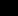 Кi  = 0,5 ? max (КPi;КЗПi) + 0,5 ? ИБРi., где: - функция выбора максимального значения из коэффициентов  и  ;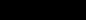 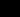 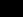  - сумма средневзвешенного районного коэффициента к заработной плате и средневзвешенной процентной надбавки к заработной плате за стаж работы в районах Крайнего Севера и приравненных к ним местностях, а также за работу в местностях с особыми климатическими условиями, которые установлены для территории i-го субъекта Российской Федерации законодательными и иными нормативными правовыми актами Российской Федерации и Союза ССР;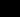  - коэффициент уровня среднемесячной заработной платы i-го субъекта Российской Федерации;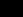  - расчетный уровень индекса бюджетных расходов i-го субъекта Российской Федерации на год, в котором формируется территориальная программа, определяемый в соответствии с методикой распределения дотаций на выравнивание бюджетной обеспеченности субъектов Российской Федерации, утвержденной постановлением Правительства Российской Федерации от 22 ноября 2004 г. № 670 (значение показателя не ниже 1 и не выше 4,5).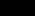 Коэффициент  рассчитывается по формуле: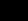 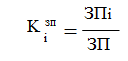 где: ЗПi - среднемесячная номинальная начисленная заработная плата в расчете на 1 работника в i-м субъекте Российской Федерации за год, предшествующий году, в котором формируется территориальная программа;ЗП - среднемесячная номинальная начисленная заработная плата в расчете на 1 работника в Российской Федерации за год, предшествующий году, в котором формируется территориальная программа.Обзор документаРазработан проект программы государственных гарантий бесплатного оказания гражданам медицинской помощи на 2019-2021 гг.В частности, учтены законодательные поправки, расширяющие список жизнеугрожающих и хронических прогрессирующих редких (орфанных) заболеваний, для лечения которых лекарства централизованно закупаются за счет федерального бюджета. В него включены гемолитико-уремический синдром, юношеский артрит с системным началом, мукополисахаридоз I, II и VI типов.Планируется дополнить перечень критериев доступности и качества, по которым в регионах будет оцениваться эффективность реализации территориальных программ, в части оказания медпомощи при онкологических заболеваниях и ВИЧ-инфекции.Оптимизируются нормативы объема медпомощи, предоставляемой за счет средств регионов. Это позволит проиндексировать нормативы финансовых затрат по видам и условиям ее оказания без увеличения размера подушевого норматива финансирования программы в 2019 г. по сравнению с 2018 г.Предусматривается индексация средних нормативов финансовых затрат на единицу объема медпомощи на 2019 г. с учетом прогнозного темпа роста номинально начисленной среднемесячной заработной платы (5,1 %) и увеличения остальных расходов на индекс потребительских цен (4,3 %).Предложена методика расчета коэффициентов дифференциации, применяемых при расчете подушевых нормативов финансового обеспечения территориальных программ за счет бюджетных ассигнований субъектов Федерации.В новой программе меняется структура оказания медпомощи в амбулаторных условиях, сокращается норматив объема обращений с заболеваниями и увеличивается норматив объема медпомощи, оказываемой с профилактическими и иными целями.Возможно, увеличат нормативы объема медпомощи, оказываемой в условиях круглосуточного и дневного стационаров.С учетом включения в базовую программу ОМС дополнительно 2 методов высокотехнологичной медпомощи, изменения стандартов медпомощи и реализации программы борьбы с онкозаболеваниями темп прироста норматива финансовых затрат на 1 случай госпитализации в стационарных условиях составил 7%.Корректируются предельные сроки ожидания проведения компьютерной томографии (включая однофотонную эмиссионную компьютерную томографию), магнитно-резонансной томографии и ангиографии при оказании первичной медико-санитарной помощи для онкобольных.Председатель Правительства Российской ФедерацииД.Медведев№ группы ВМП1Наименование вида ВМП1Коды по МКБ-102Модель пациентаВид леченияМетод леченияНорматив финансовых затрат на единицу объема медицинской помощи 3,
рублейАбдоминальная хирургияАбдоминальная хирургияАбдоминальная хирургияАбдоминальная хирургияАбдоминальная хирургияАбдоминальная хирургияАбдоминальная хирургия1.Микрохирургические, расширенные, комбинированные и реконструктивно-пластические операции на поджелудочной железе, в том числе лапароскопически ассистированные операцииK86.0 - K86.8заболевания поджелудочной железыхирургическое лечениерезекция поджелудочной железы субтотальная161820,21.Микрохирургические, расширенные, комбинированные и реконструктивно-пластические операции на поджелудочной железе, в том числе лапароскопически ассистированные операцииK86.0 - K86.8заболевания поджелудочной железыхирургическое лечениеналожение гепатикоеюноанастомоза161820,21.Микрохирургические, расширенные, комбинированные и реконструктивно-пластические операции на поджелудочной железе, в том числе лапароскопически ассистированные операцииK86.0 - K86.8заболевания поджелудочной железыхирургическое лечениерезекция поджелудочной железы эндоскопическая161820,21.Микрохирургические, расширенные, комбинированные и реконструктивно-пластические операции на поджелудочной железе, в том числе лапароскопически ассистированные операцииK86.0 - K86.8заболевания поджелудочной железыхирургическое лечениедистальная резекция поджелудочной железы с сохранением селезенки161820,21.Микрохирургические, расширенные, комбинированные и реконструктивно-пластические операции на поджелудочной железе, в том числе лапароскопически ассистированные операцииK86.0 - K86.8заболевания поджелудочной железыхирургическое лечениедистальная резекция поджелудочной железы со спленэктомией161820,21.Микрохирургические, расширенные, комбинированные и реконструктивно-пластические операции на поджелудочной железе, в том числе лапароскопически ассистированные операцииK86.0 - K86.8заболевания поджелудочной железыхирургическое лечениесрединная резекция поджелудочной железы (атипичная резекция)1.Микрохирургические, расширенные, комбинированные и реконструктивно-пластические операции на поджелудочной железе, в том числе лапароскопически ассистированные операцииK86.0 - K86.8заболевания поджелудочной железыхирургическое лечениепанкреатодуоденальная резекция с резекцией желудка1.Микрохирургические, расширенные, комбинированные и реконструктивно-пластические операции на поджелудочной железе, в том числе лапароскопически ассистированные операцииK86.0 - K86.8заболевания поджелудочной железыхирургическое лечениесубтотальная резекция головки поджелудочной железы продольная панкреатоеюностомия1.Микрохирургические и реконструктивно-пластические операции на печени, желчных протоках и сосудах печени, в том числе эндоваскулярные операции на сосудах печени и реконструктивные операции на сосудах системы воротной вены, стентирование внутри- и внепеченочных желчных протоковD18.0, D13.4, D13.5, B67.0, K76.6, K76.8, Q26.5, I85.0заболевания, врожденные аномалии печени, желчных протоков, воротной вены. Новообразования печени. Новообразования внутрипеченочных желчных протоков. Новообразования внепеченочных желчных протоков. Новообразования желчного пузыря. Инвазия печени, вызванная эхинококкомхирургическое лечениерезекция печени с использованием лапароскопической техники1.Микрохирургические и реконструктивно-пластические операции на печени, желчных протоках и сосудах печени, в том числе эндоваскулярные операции на сосудах печени и реконструктивные операции на сосудах системы воротной вены, стентирование внутри- и внепеченочных желчных протоковD18.0, D13.4, D13.5, B67.0, K76.6, K76.8, Q26.5, I85.0заболевания, врожденные аномалии печени, желчных протоков, воротной вены. Новообразования печени. Новообразования внутрипеченочных желчных протоков. Новообразования внепеченочных желчных протоков. Новообразования желчного пузыря. Инвазия печени, вызванная эхинококкомхирургическое лечениерезекция одного сегмента печени1.Микрохирургические и реконструктивно-пластические операции на печени, желчных протоках и сосудах печени, в том числе эндоваскулярные операции на сосудах печени и реконструктивные операции на сосудах системы воротной вены, стентирование внутри- и внепеченочных желчных протоковD18.0, D13.4, D13.5, B67.0, K76.6, K76.8, Q26.5, I85.0заболевания, врожденные аномалии печени, желчных протоков, воротной вены. Новообразования печени. Новообразования внутрипеченочных желчных протоков. Новообразования внепеченочных желчных протоков. Новообразования желчного пузыря. Инвазия печени, вызванная эхинококкомхирургическое лечениерезекция сегмента (сегментов) печени с реконструктивно-пластическим компонентом1.Микрохирургические и реконструктивно-пластические операции на печени, желчных протоках и сосудах печени, в том числе эндоваскулярные операции на сосудах печени и реконструктивные операции на сосудах системы воротной вены, стентирование внутри- и внепеченочных желчных протоковD18.0, D13.4, D13.5, B67.0, K76.6, K76.8, Q26.5, I85.0заболевания, врожденные аномалии печени, желчных протоков, воротной вены. Новообразования печени. Новообразования внутрипеченочных желчных протоков. Новообразования внепеченочных желчных протоков. Новообразования желчного пузыря. Инвазия печени, вызванная эхинококкомхирургическое лечениерезекция печени атипичная1.Микрохирургические и реконструктивно-пластические операции на печени, желчных протоках и сосудах печени, в том числе эндоваскулярные операции на сосудах печени и реконструктивные операции на сосудах системы воротной вены, стентирование внутри- и внепеченочных желчных протоковD18.0, D13.4, D13.5, B67.0, K76.6, K76.8, Q26.5, I85.0заболевания, врожденные аномалии печени, желчных протоков, воротной вены. Новообразования печени. Новообразования внутрипеченочных желчных протоков. Новообразования внепеченочных желчных протоков. Новообразования желчного пузыря. Инвазия печени, вызванная эхинококкомхирургическое лечениеэмболизация печени с использованием лекарственных средств1.Микрохирургические и реконструктивно-пластические операции на печени, желчных протоках и сосудах печени, в том числе эндоваскулярные операции на сосудах печени и реконструктивные операции на сосудах системы воротной вены, стентирование внутри- и внепеченочных желчных протоковD18.0, D13.4, D13.5, B67.0, K76.6, K76.8, Q26.5, I85.0заболевания, врожденные аномалии печени, желчных протоков, воротной вены. Новообразования печени. Новообразования внутрипеченочных желчных протоков. Новообразования внепеченочных желчных протоков. Новообразования желчного пузыря. Инвазия печени, вызванная эхинококкомхирургическое лечениерезекция сегмента (сегментов) печени комбинированная с ангиопластикой1.Микрохирургические и реконструктивно-пластические операции на печени, желчных протоках и сосудах печени, в том числе эндоваскулярные операции на сосудах печени и реконструктивные операции на сосудах системы воротной вены, стентирование внутри- и внепеченочных желчных протоковD18.0, D13.4, D13.5, B67.0, K76.6, K76.8, Q26.5, I85.0заболевания, врожденные аномалии печени, желчных протоков, воротной вены. Новообразования печени. Новообразования внутрипеченочных желчных протоков. Новообразования внепеченочных желчных протоков. Новообразования желчного пузыря. Инвазия печени, вызванная эхинококкомхирургическое лечениеабляция при новообразованиях печени1.Реконструктивно-пластические, в том числе лапароскопически ассистированные операции на тонкой, толстой кишке и промежностиD12.6, K60.4, N82.2, N82.3, N82.4, K57.2, K59.3, Q43.1, Q43.2, Q43.3, Q52.2; K59.0, K59.3, Z93.2, Z93.3, K55.2, K51, K50.0, K50.1, K50.8, K57.2, K62.3, K62.8семейный аденоматоз толстой кишки, тотальное поражение всех отделов толстой кишки полипамихирургическое лечениереконструктивно-пластическая операция по восстановлению непрерывности кишечника - закрытие стомы с формированием анастомоза1.Реконструктивно-пластические, в том числе лапароскопически ассистированные операции на тонкой, толстой кишке и промежностиD12.6, K60.4, N82.2, N82.3, N82.4, K57.2, K59.3, Q43.1, Q43.2, Q43.3, Q52.2; K59.0, K59.3, Z93.2, Z93.3, K55.2, K51, K50.0, K50.1, K50.8, K57.2, K62.3, K62.8семейный аденоматоз толстой кишки, тотальное поражение всех отделов толстой кишки полипамихирургическое лечениеколэктомия с резекцией прямой кишки, мукозэктомией прямой кишки, с формированием тонкокишечного резервуара, илеоректального анастомоза, илеостомия, субтотальная резекция ободочной кишки с брюшно-анальной резекцией прямой кишки и низведением правых отделов ободочной кишки в анальный каналсвищ прямой кишки 3 - 4 степени сложностихирургическое лечениеиссечение свища, пластика свищевого отверстия полнослойным лоскутом стенки прямой кишки - сегментарная проктопластика, пластика анальных сфинктеровректовагинальный (коловагинальный) свищхирургическое лечениеиссечение свища с пластикой внутреннего свищевого отверстия сегментом прямой или ободочной кишкидивертикулярная болезнь ободочной кишки, осложненное течениехирургическое лечениерезекция ободочной кишки, в том числе с ликвидацией свищамегадолихоколон, рецидивирующие завороты сигмовидной кишкихирургическое лечениерезекция ободочной кишки с аппендэктомией, разворотом кишки на 180 градусов, формированием асцендо-ректального анастомозаболезнь Гиршпрунга, мегадолихосигмахирургическое лечениерезекция ободочной кишки с формированием наданального конце-бокового колоректального анастомоза    хронический толстокишечный стаз в стадии декомпенсациихирургическое лечениерезекция ободочной кишки с аппендэктомией, разворотом кишки на 180 градусов, формированием асцендо-ректального анастомозаколостома, илеостома, еюностома, состояние после обструктивной резекции ободочной кишкихирургическое лечениереконструктивно-восстановительная операция по восстановлению непрерывности кишечника с ликвидацией стомы, формированием анастомозаврожденная ангиодисплазия толстой кишкихирургическое лечениерезекция пораженных отделов ободочной и (или) прямой кишкиязвенный колит, тотальное поражение, хроническое непрерывное течение, тяжелая гормонозависимая или гормонорезистентная формахирургическое лечениеколпроктэктомия с формированием резервуарного анастомоза, илеостомияязвенный колит, тотальное поражение, хроническое непрерывное течение, тяжелая гормонозависимая или гормонорезистентная формахирургическое лечениеколэктомия с брюшно-анальной резекцией прямой кишки, илеостомияязвенный колит, тотальное поражение, хроническое непрерывное течение, тяжелая гормонозависимая или гормонорезистентная формахирургическое лечениерезекция оставшихся отделов ободочной и прямой кишки, илеостомияболезнь Крона тонкой, толстой кишки и в форме илеоколита, осложненное течение, тяжелая гормонозависимая или гормонорезистентная формахирургическое лечениеколпроктэктомия с формированием резервуарного анастомоза, илеостомияболезнь Крона тонкой, толстой кишки и в форме илеоколита, осложненное течение, тяжелая гормонозависимая или гормонорезистентная формахирургическое лечениерезекция пораженного участка тонкой и (или) толстой кишки, в том числе с формированием анастомоза, илеостомия (колостомия)            2.Хирургическое лечение новообразований надпочечников и забрюшинного пространстваE27.5, D35.0, D48.3, E26.0, E24новообразования надпочечников и забрюшинного пространства, заболевания надпочечников, гиперальдостеронизм, гиперкортицизм. Синдром Иценко - Кушинга (кортикостерома)хирургическое лечениеодносторонняя адреналэктомия открытым доступом (лапаротомия, люмботомия, торакофренолапаротомия)173282,22.Хирургическое лечение новообразований надпочечников и забрюшинного пространстваE27.5, D35.0, D48.3, E26.0, E24новообразования надпочечников и забрюшинного пространства, заболевания надпочечников, гиперальдостеронизм, гиперкортицизм. Синдром Иценко - Кушинга (кортикостерома)хирургическое лечениеудаление параганглиомы открытым доступом (лапаротомия, люмботомия, торакофренолапаротомия)173282,22.Хирургическое лечение новообразований надпочечников и забрюшинного пространстваE27.5, D35.0, D48.3, E26.0, E24новообразования надпочечников и забрюшинного пространства, заболевания надпочечников, гиперальдостеронизм, гиперкортицизм. Синдром Иценко - Кушинга (кортикостерома)хирургическое лечениеэндоскопическое удаление параганглиомы аортокавальная лимфаденэктомия лапаротомным доступом173282,2эндоскопическая адреналэктомия с опухольюдвусторонняя эндоскопическая адреналэктомия двусторонняя эндоскопическая адреналэктомия с опухолями аортокавальная лимфаденэктомия эндоскопическаяудаление неорганной забрюшинной опухолиАкушерство и гинекологияАкушерство и гинекологияАкушерство и гинекологияАкушерство и гинекологияАкушерство и гинекологияАкушерство и гинекологияАкушерство и гинекология3.Комплексное лечение при привычном невынашивании беременности, вызванном тромбофилическими мутациями, антифосфолипидным синдромом, резус-сенсибилизацией, с применением химиотерапевтических, генно-инженерных, биологических, онтогенетических, молекулярно-генетических и иммуногенетических методов коррекцииO36.0, O36.1привычный выкидыш, сопровождающийся резус-иммунизациейтерапевтическое лечениетерапия с использованием генно-инженерных лекарственных препаратов с последующим введением иммуноглобулинов под контролем молекулярных диагностических методик, иммуноферментных, гемостазиологических методов исследования122861,43.Комплексное лечение при привычном невынашивании беременности, вызванном тромбофилическими мутациями, антифосфолипидным синдромом, резус-сенсибилизацией, с применением химиотерапевтических, генно-инженерных, биологических, онтогенетических, молекулярно-генетических и иммуногенетических методов коррекцииO28.0привычный выкидыш, обусловленный сочетанной тромбофилией (антифосфолипидный синдром и врожденная тромбофилия) с гибелью плода или тромбозом при предыдущей беременноститерапевтическое лечениетерапия с использованием генно-инженерных лекарственных с последующим введением иммуноглобулинов под контролем молекулярных диагностических методик, иммуноферментных, гемостазиологических методов исследования122861,4Хирургическое органосохраняющее лечение женщин с несостоятельностью мышц тазового дна, опущением и выпадением органов малого таза, а также в сочетании со стрессовым недержанием мочи, соединительно-тканными заболеваниями, включая реконструктивно-пластические операцииN81, N88.4, N88.1цистоцеле, неполное и полное опущение матки и стенок влагалища, ректоцеле, гипертрофия и элонгация шейки матки у пациенток репродуктивного возрастахирургическое лечениеоперации эндоскопическим, влагалищным и абдоминальным доступом и их сочетание в различной комбинации (слинговая операция
(TVT-0, TVT, TOT) с использованием имплантатов)Хирургическое органосохраняющее лечение женщин с несостоятельностью мышц тазового дна, опущением и выпадением органов малого таза, а также в сочетании со стрессовым недержанием мочи, соединительно-тканными заболеваниями, включая реконструктивно-пластические операцииоперации эндоскопическим, влагалищным и абдоминальным доступом и их сочетание в различной комбинации (промонтофиксация матки или культи влагалища с использованием синтетических сеток)(сакровагинопексию с лапароскопической ассистенцией, оперативные вмешательства с использованием сетчатых протезов)операции эндоскопическим, влагалищным и абдоминальным доступом и их сочетание в различной комбинации (укрепление связочного аппарата матки лапароскопическим доступом)операции эндоскопическим, влагалищным и абдоминальным доступом и их сочетание в различной комбинации (пластика сфинктера прямой кишки)операции эндоскопическим, влагалищным и абдоминальным доступом и их сочетание в различной комбинации (пластика шейки матки)N99.3выпадение стенок влагалища после экстирпации маткихирургическое лечениеоперации эндоскопическим, влагалищным и абдоминальным доступом и их сочетание в различной комбинации (промонтофиксация культи влагалища, слинговая операция
(TVT-0, TVT, TOT) с использованием имплантатов)N39.4стрессовое недержание мочи в сочетании с опущением и (или) выпадением органов малого тазахирургическое лечениеслинговые операции (TVT-0, TVT, TOT) с использованием имплантатов4.Хирургическое органосохраняющее и реконструктивно-пластическое лечение распространенных форм гигантских опухолей гениталий, смежных органов малого таза и других органов брюшной полости у женщин с использованием лапароскопического и комбинированного доступов    D26, D27, D28, D25доброкачественная опухоль шейки матки, а также гигантская (от 8 см и более) доброкачественная опухоль яичника, вульвы у женщин репродуктивного возраста. Гигантская миома матки у женщин репродуктивного возрастахирургическое лечениеудаление опухоли в пределах здоровых тканей с использованием лапароскопического и комбинированного доступа, с иммуногистохимическим исследованием удаленных тканей185468,4ГастроэнтерологияГастроэнтерологияГастроэнтерологияГастроэнтерологияГастроэнтерологияГастроэнтерологияГастроэнтерология5.Поликомпонентная терапия при язвенном колите и болезни Крона 3 и 4 степени активности, гормонозависимых и гормонорезистентных формах, тяжелой форме целиакии химиотерапевтическими и генно-инженерными биологическими лекарственными препаратами под контролем иммунологических, морфологических, гистохимических инструментальных исследованийK50, K51, K90.0язвенный колит и болезнь Крона 3 и 4 степени активности, гормонозависимые и гормонорезистентные формы. Тяжелые формы целиакиитерапевтическое лечениеполикомпонентная терапия химиотерапевтическими и генно-инженерными биологическими лекарственными препаратами под контролем иммунологических, морфологических, гистохимических инструментальных исследований129712,3Поликомпонентная терапия при аутоиммунном перекресте с применением химиотерапевтических, генно-инженерных биологических и противовирусных лекарственных препаратов под контролем иммунологических, морфологических, гистохимических инструментальных исследований (включая магнитно-резонансную холангиографию)K73.2, K74.3, K83.0, B18.0, B18.1, B18.2хронический аутоиммунный гепатит в сочетании с первично-склерозирующим холангитомтерапевтическое лечениеполикомпонентная терапия при аутоиммунном перекресте с применением химиотерапевтических, генно-инженерных биологических и противовирусных лекарственных препаратов под контролем иммунологических, морфологических, гистохимических инструментальных исследований (включая магнитно-резонансную холангиографию)Поликомпонентная терапия при аутоиммунном перекресте с применением химиотерапевтических, генно-инженерных биологических и противовирусных лекарственных препаратов под контролем иммунологических, морфологических, гистохимических инструментальных исследований (включая магнитно-резонансную холангиографию)K73.2, K74.3, K83.0, B18.0, B18.1, B18.2хронический аутоиммунный гепатит в сочетании с первичным билиарным циррозом печенитерапевтическое лечениеполикомпонентная терапия при аутоиммунном перекресте с применением химиотерапевтических, генно-инженерных биологических и противовирусных лекарственных препаратов под контролем иммунологических, морфологических, гистохимических инструментальных исследований (включая магнитно-резонансную холангиографию)Поликомпонентная терапия при аутоиммунном перекресте с применением химиотерапевтических, генно-инженерных биологических и противовирусных лекарственных препаратов под контролем иммунологических, морфологических, гистохимических инструментальных исследований (включая магнитно-резонансную холангиографию)K73.2, K74.3, K83.0, B18.0, B18.1, B18.2хронический аутоиммунный гепатит в сочетании с хроническим вирусным гепатитом Cтерапевтическое лечениеполикомпонентная терапия при аутоиммунном перекресте с применением химиотерапевтических, генно-инженерных биологических и противовирусных лекарственных препаратов под контролем иммунологических, морфологических, гистохимических инструментальных исследований (включая магнитно-резонансную холангиографию)Поликомпонентная терапия при аутоиммунном перекресте с применением химиотерапевтических, генно-инженерных биологических и противовирусных лекарственных препаратов под контролем иммунологических, морфологических, гистохимических инструментальных исследований (включая магнитно-резонансную холангиографию)K73.2, K74.3, K83.0, B18.0, B18.1, B18.2хронический аутоиммунный гепатит в сочетании с хроническим вирусным гепатитом Bтерапевтическое лечениеГематологияГематологияГематологияГематологияГематологияГематологияГематология6.Комплексное лечение, включая полихимиотерапию, иммунотерапию, трансфузионную терапию препаратами крови и плазмы, методы экстракорпорального воздействия на кровь, дистанционную лучевую терапию, хирургические методы лечения при апластических анемиях, апластических, цитопенических и цитолитических синдромах, агранулоцитозе, нарушениях плазменного и тромбоцитарного гемостаза, острой лучевой болезниD69.1, D82.0, D69.5, D58, D59патология гемостаза, резистентная к стандартной терапии, и (или) с течением, осложненным угрожаемыми геморрагическими явлениями. Гемолитическая анемия, резистентная к стандартной терапии, или с течением, осложненным тромбозами и другими жизнеугрожающими синдромамитерапевтическое лечениепрокоагулянтная терапия с использованием рекомбинантных препаратов факторов свертывания, массивные трансфузии компонентов донорской крови144304,3Комплексное лечение, включая полихимиотерапию, иммунотерапию, трансфузионную терапию препаратами крови и плазмы, методы экстракорпорального воздействия на кровь, дистанционную лучевую терапию, хирургические методы лечения при апластических анемиях, апластических, цитопенических и цитолитических синдромах, агранулоцитозе, нарушениях плазменного и тромбоцитарного гемостаза, острой лучевой болезниD69.3патология гемостаза, резистентная к стандартной терапии, и (или) с течением, осложненным угрожаемыми геморрагическими явлениямитерапевтическое лечениетерапевтическое лечение, включающее иммуносупрессивную терапию с использованием моноклональных антител, иммуномодулирующую терапию с помощью рекомбинантных препаратов тромбопоэтинаD69.0патология гемостаза, резистентная к стандартной терапии, и (или) с течением, осложненным тромбозами или тромбоэмболиямикомбинированное лечениекомплексное консервативное и хирургическое лечение, в том числе антикоагулянтная, антиагрегантная и фибринолитическая терапия, ферментотерапия антипротеазными лекарственными препаратами, глюкокортикостероидная терапия и пульс-терапия высокодозная, комплексная иммуносупрессивная терапия с использованием моноклональных антител, заместительная терапия препаратами крови и плазмы, плазмаферезM31.1патология гемостаза, резистентная к стандартной терапии, и (или) с течением, осложненным тромбозами или тромбоэмболиями, анемическим, тромбоцитопеническим синдромомкомбинированное лечениекомплексная иммуносупрессивная терапия с использованием моноклональных антител, высоких доз глюкокортикостероидных препаратов. Массивные плазмообмены. Диагностический мониторинг (определение мультимерности фактора Виллебранда, концентрации протеазы, расщепляющей фактор Виллебранда)D68.8патология гемостаза, в том числе с катастрофическим антифосфолипидным синдромом, резистентным к стандартной терапии, и (или) с течением, осложненным тромбозами или тромбоэмболиямикомбинированное лечениекомплексное консервативное и хирургическое лечение, в том числе эфферентные методы лечения, антикоагулянтная и антиагрегантная терапия, иммуносупрессивная терапия с использованием моноклональных антител, массивный обменный плазмаферезE83.0, E83.1, E83.2цитопенический синдром, перегрузка железом, цинком и медьюкомбинированное лечениекомплексное консервативное и хирургическое лечение, включающее эфферентные и афферентные методы лечения, противовирусную терапию, метаболическую терапию, хелаторную терапию, антикоагулянтную и дезагрегантную терапию, заместительную терапию компонентами крови и плазмыD59, D56, D57.0, D58гемолитический криз при гемолитических анемиях различного генеза, в том числе аутоиммунного, при пароксизмальной ночной гемоглобинуриикомбинированное лечениекомплексное консервативное и хирургическое лечение, в том числе высокодозная пульс-терапия стероидными гормонами, иммуномодулирующая терапия, иммуносупрессивная терапия с использованием моноклональных антител, использование рекомбинантных колониестимулирующих факторов ростаD70агранулоцитоз с показателями нейтрофильных лейкоцитов крови 0,5 x 109/л и нижетерапевтическое лечениеконсервативное лечение, в том числе антибактериальная, противовирусная, противогрибковая терапия, использование рекомбинантных колониестимулирующих факторов ростаD60парциальная красноклеточная аплазия, резистентная к терапии глюкокортикоидными гормонами, сопровождающаяся гемосидерозом (кроме пациентов, перенесших трансплантацию костного мозга, пациентов с почечным трансплантатом)    терапевтическое лечениекомплексное консервативное лечение, в том числе программная иммуносупрессивная терапия, заместительная терапия компонентами донорской крови, противовирусная терапия, хелаторная терапия7.Интенсивная терапия, включающая методы экстракорпорального воздействия на кровь у больных с порфириямиE80.0, E80.1, E80.2прогрессирующее течение острых печеночных порфирий, осложненное развитием бульбарного синдрома, апноэ, нарушениями функций тазовых органов, торпидное к стандартной терапии, с тяжелой фотосенсибилизацией и обширными поражениями кожных покровов, с явлениями системного гемохроматоза (гемосидероза) тканей - эритропоэтической порфирией, поздней кожной порфириейтерапевтическое лечениекомплексная консервативная терапия, включая эфферентные и афферентные методы лечения, хирургические вмешательства, подавление избыточного синтеза продуктов порфиринового метаболизма инфузионной терапией, интенсивная терапия, включая методы протезирования функции дыхания и почечной функции, молекулярно-генетическое исследование больных с латентным течением острой порфирии в целях предотвращения развития кризового течения, хелаторная терапия435415,5Детская хирургия в период новорожденностиДетская хирургия в период новорожденностиДетская хирургия в период новорожденностиДетская хирургия в период новорожденностиДетская хирургия в период новорожденностиДетская хирургия в период новорожденности8.Реконструктивно-пластические операции на грудной клетке при пороках развития у новорожденных (пороки легких, бронхов, пищевода), в том числе торакоскопическиеQ33.0, Q33.2, Q39.0, Q39.1, Q39.2врожденная киста легкого. Секвестрация легкого. Атрезия пищевода. Свищ трахеопищеводныйхирургическое лечениеудаление кисты или секвестра легкого, в том числе с применением эндовидеохирургической техники247316,88.Реконструктивно-пластические операции на грудной клетке при пороках развития у новорожденных (пороки легких, бронхов, пищевода), в том числе торакоскопическиеQ33.0, Q33.2, Q39.0, Q39.1, Q39.2врожденная киста легкого. Секвестрация легкого. Атрезия пищевода. Свищ трахеопищеводныйхирургическое лечениепрямой эзофаго-эзофаго анастомоз, в том числе этапные операции на пищеводе и желудке, ликвидация трахеопищеводного свища247316,8ДерматовенерологияДерматовенерологияДерматовенерологияДерматовенерологияДерматовенерологияДерматовенерологияДерматовенерология9.Комплексное лечение больных тяжелыми распространенными формами псориаза, атопического дерматита, истинной пузырчатки, локализованной склеродермии, лучевого дерматитаL40.0тяжелые распространенные формы псориаза без поражения суставов при отсутствии эффективности ранее проводимых методов системного и физиотерапевтического лечениятерапевтическое лечениелечение с применением узкополосной средневолновой фототерапии, в том числе локальной, комбинированной локальной и общей фотохимиотерапии, общей бальнеофотохимиотерапии, плазмафереза в сочетании с цитостатическими и иммуносупрессивными лекарственными препаратами и синтетическими производными витамина A97390,79.L40.1, L40.3пустулезные формы псориаза при отсутствии эффективности ранее проводимых методов системного и физиотерапевтического лечениятерапевтическое лечениелечение с применением цитостатических и иммуносупрессивных лекарственных препаратов, синтетических производных витамина A в сочетании с применением плазмафереза97390,7L40.5тяжелые распространенные формы псориаза артропатического при отсутствии эффективности ранее проводимых методов системного и физиотерапевтического лечениятерапевтическое лечениелечение с применением низкоинтенсивной лазерной терапии, узкополосной средневолновой фототерапии, в том числе локальной, комбинированной локальной и общей фотохимиотерапии, общей бальнеофотохимиотерапии, в сочетании с цитостатическими и иммуносупрессивными лекарственными препаратами и синтетическими производными витамина AL20тяжелые распространенные формы атопического дерматита при отсутствии эффективности ранее проводимых методов системного и физиотерапевтического лечениятерапевтическое лечениелечение с применением узкополосной средневолновой, дальней длинноволновой фототерапии в сочетании с антибактериальными, иммуносупрессивными лекарственными препаратами и плазмаферезомL10.0, L10.1, L10.2, L10.4истинная (акантолитическая) пузырчаткатерапевтическое лечениелечение с применением системных глюкокортикостероидных, цитостатических, иммуносупрессивных, антибактериальных лекарственных препаратовL94.0локализованная склеродермия при отсутствии эффективности ранее проводимых методов системного и физиотерапевтического лечениятерапевтическое лечениелечение с применением дальней длинноволновой фототерапии в сочетании с антибактериальными, глюкокортикостероидными, сосудистыми и ферментными лекарственными препаратамиЛечение тяжелых, резистентных форм псориаза, включая псориатический артрит, с применением генно-инженерных биологических лекарственных препаратовL40.0тяжелые распространенные формы псориаза, резистентные к другим видам системной терапиитерапевтическое лечениелечение с применением генно-инженерных биологических лекарственных препаратов в сочетании с иммуносупрессивными лекарственными препаратамиЛечение тяжелых, резистентных форм псориаза, включая псориатический артрит, с применением генно-инженерных биологических лекарственных препаратовL40.5тяжелые распространенные формы псориаза артропатического, резистентные к другим видам системной терапиитерапевтическое лечениелечение с применением генно-инженерных биологических лекарственных препаратовКомбустиологияКомбустиологияКомбустиологияКомбустиологияКомбустиологияКомбустиологияКомбустиология10.Комплексное лечение больных с обширными ожогами от 30 до 49 процентов поверхности тела различной локализации, в том числе термоингаляционными травмамиT20, T21, T22, T23, T24, T25, Т27, T29, T30, T31.3, Т31.4, Т32.3, Т32.4, Т58, Т59, T75.4термические, химические и электрические ожоги I - II - III степени от 30 до 49 процентов поверхности тела, в том числе с развитием тяжелых инфекционных осложнений (пневмония, сепсис)комбинированное лечениеинтенсивное поликомпонентное лечение в палатах (боксах) с абактериальной средой специализированного структурного подразделения (ожогового центра) с применением противоожоговых (флюидизирующих) кроватей, включающее круглосуточное мониторирование гемодинамики и волемического статуса,  респираторную поддержку с применением аппаратов искусственной вентиляции легких; экстракорпоральное воздействие на кровь с применением аппаратов ультрагемофильтрации и плазмафереза, диагностику и лечение осложнений ожоговой болезни с использованием эндоскопического оборудования; нутритивную поддержку,  местное медикаментозное лечение ожоговых ран с использованием современных раневых покрытий, хирургическую некрэктомию, кожную пластику для закрытия ран505154,611.Комплексное лечение больных с обширными ожогами более 50 процентов поверхности тела различной локализации, в том числе термоингаляционными травмамиT20, T21, T22, T23, T24, T25, Т27, T29, T30, T31.3, Т31.4, Т32.3, Т32.4, Т58, Т59, T75.4термические, химические и электрические ожоги I - II - III степени более 50 процентов поверхности тела, в том числе с развитием тяжелых инфекционных осложнений (пневмония, сепсис)комбинированное лечениеинтенсивное поликомпонентное лечение в палатах (боксах) с абактериальной средой специализированного структурного подразделения (ожогового центра) с применением противоожоговых (флюидизирующих) кроватей, включающее круглосуточное мониторирование гемодинамики и волемического статуса, респираторную поддержку с применением аппаратов искусственной вентиляции легких, экстракорпоральное воздействие на кровь с применением аппаратов ультрагемофильтрации и плазмафереза, диагностику и лечение осложнений ожоговой болезни с использованием эндоскопического оборудования, нутритивную поддержку,  местное медикаментозное лечение ожоговых ран с использованием современных раневых покрытий, хирургическую некрэктомию, кожную пластику для закрытия ран1514118,7НейрохирургияНейрохирургияНейрохирургияНейрохирургияНейрохирургияНейрохирургияНейрохирургия12.Микрохирургические вмешательства с использованием операционного микроскопа, стереотаксической биопсии, интраоперационной навигации и нейрофизиологического мониторинга при внутримозговых новообразованиях головного мозга и каверномах функционально значимых зон головного мозгаC71.0, C71.1, C71.2, C71.3, C71.4, C79.3, D33.0, D43.0внутримозговые злокачественные новообразования (первичные и вторичные) и доброкачественные новообразования функционально значимых зон больших полушарий головного мозгахирургическое лечениеудаление опухоли с применением интраоперационной навигации156951,7Микрохирургические вмешательства с использованием операционного микроскопа, стереотаксической биопсии, интраоперационной навигации и нейрофизиологического мониторинга при внутримозговых новообразованиях головного мозга и каверномах функционально значимых зон головного мозгаC71.0, C71.1, C71.2, C71.3, C71.4, C79.3, D33.0, D43.0внутримозговые злокачественные новообразования (первичные и вторичные) и доброкачественные новообразования функционально значимых зон больших полушарий головного мозгахирургическое лечениеудаление опухоли с применением интраоперационного ультразвукового сканированияМикрохирургические вмешательства с использованием операционного микроскопа, стереотаксической биопсии, интраоперационной навигации и нейрофизиологического мониторинга при внутримозговых новообразованиях головного мозга и каверномах функционально значимых зон головного мозгаC71.0, C71.1, C71.2, C71.3, C71.4, C79.3, D33.0, D43.0внутримозговые злокачественные новообразования (первичные и вторичные) и доброкачественные новообразования функционально значимых зон больших полушарий головного мозгахирургическое лечениеудаление опухоли с применением двух и более методов лечения (интраоперационных технологий)Микрохирургические вмешательства с использованием операционного микроскопа, стереотаксической биопсии, интраоперационной навигации и нейрофизиологического мониторинга при внутримозговых новообразованиях головного мозга и каверномах функционально значимых зон головного мозгаC71.5, C79.3, D33.0, D43.0внутримозговые злокачественные (первичные и вторичные) и доброкачественные новообразования боковых и III желудочка мозгахирургическое лечениеудаление опухоли с применением интраоперационной навигацииМикрохирургические вмешательства с использованием операционного микроскопа, стереотаксической биопсии, интраоперационной навигации и нейрофизиологического мониторинга при внутримозговых новообразованиях головного мозга и каверномах функционально значимых зон головного мозгаC71.5, C79.3, D33.0, D43.0внутримозговые злокачественные (первичные и вторичные) и доброкачественные новообразования боковых и III желудочка мозгахирургическое лечениеудаление опухоли с применением интраоперационного ультразвукового сканированияМикрохирургические вмешательства с использованием операционного микроскопа, стереотаксической биопсии, интраоперационной навигации и нейрофизиологического мониторинга при внутримозговых новообразованиях головного мозга и каверномах функционально значимых зон головного мозгаC71.5, C79.3, D33.0, D43.0внутримозговые злокачественные (первичные и вторичные) и доброкачественные новообразования боковых и III желудочка мозгахирургическое лечениеудаление опухоли с применением двух и более методов лечения (интраоперационных технологий)        С71.6, C71.7, C79.3, D33.1, D18.0, D43.1внутримозговые злокачественные (первичные и вторичные) и доброкачественные новообразования мозжечка, IV желудочка мозга, стволовой и парастволовой локализациихирургическое лечениеудаление опухоли с применением интраоперационной навигацииС71.6, C71.7, C79.3, D33.1, D18.0, D43.1внутримозговые злокачественные (первичные и вторичные) и доброкачественные новообразования мозжечка, IV желудочка мозга, стволовой и парастволовой локализациихирургическое лечениеудаление опухоли с применением интраоперационного ультразвукового сканированияС71.6, C71.7, C79.3, D33.1, D18.0, D43.1внутримозговые злокачественные (первичные и вторичные) и доброкачественные новообразования мозжечка, IV желудочка мозга, стволовой и парастволовой локализациихирургическое лечениеудаление опухоли с применением двух и более методов лечения (интраоперационных технологий)C71.6, C79.3, D33.1, D18.0, D43.1внутримозговые злокачественные (первичные и вторичные) и доброкачественные новообразования мозжечкахирургическое лечениеудаление опухоли с применением нейрофизиологического мониторингаC71.6, C79.3, D33.1, D18.0, D43.1внутримозговые злокачественные (первичные и вторичные) и доброкачественные новообразования мозжечкахирургическое лечениеудаление опухоли с применением интраоперационной флюоресцентной микроскопии и эндоскопииD18.0, Q28.3кавернома (кавернозная ангиома) мозжечкахирургическое лечениеудаление опухоли с применением нейрофизиологического мониторинга функционально значимых зон головного мозгаудаление опухоли с применением интраоперационной навигацииМикрохирургические вмешательства при злокачественных (первичных и вторичных) и доброкачественных новообразованиях оболочек головного мозга с вовлечением синусов, серповидного отростка и намета мозжечкаC70.0, C79.3, D32.0, D43.1, Q85злокачественные (первичные и вторичные) и доброкачественные новообразования оболочек головного мозга парасаггитальной локализации с вовлечением синусов, серповидного отростка и намета мозжечка, а также внутрижелудочковой локализациихирургическое лечениеудаление опухоли с применением интраоперационной навигацииМикрохирургические вмешательства при злокачественных (первичных и вторичных) и доброкачественных новообразованиях оболочек головного мозга с вовлечением синусов, серповидного отростка и намета мозжечкаC70.0, C79.3, D32.0, D43.1, Q85злокачественные (первичные и вторичные) и доброкачественные новообразования оболочек головного мозга парасаггитальной локализации с вовлечением синусов, серповидного отростка и намета мозжечка, а также внутрижелудочковой локализациихирургическое лечениеудаление опухоли с применением интраоперационного ультразвукового сканированияМикрохирургические, эндоскопические вмешательства при глиомах зрительных нервов и хиазмы, краниофарингиомах, аденомах гипофиза, невриномах, в том числе внутричерепных новообразованиях при нейрофиброматозе I - II типов, врожденных (коллоидных, дермоидных, эпидермоидных) церебральных кистах, злокачественных и доброкачественных новообразований шишковидной железы (в том числе кистозных), туберозном склерозе, гамартозеC72.2, D33.3, Q85доброкачественные и злокачественные новообразования зрительного нерва (глиомы, невриномы и нейрофибромы, в том числе внутричерепные новообразования при нейрофиброматозе I - II типов). Туберозный склероз. Гамартозхирургическое лечениеудаление опухоли с применением интраоперационной навигацииМикрохирургические, эндоскопические вмешательства при глиомах зрительных нервов и хиазмы, краниофарингиомах, аденомах гипофиза, невриномах, в том числе внутричерепных новообразованиях при нейрофиброматозе I - II типов, врожденных (коллоидных, дермоидных, эпидермоидных) церебральных кистах, злокачественных и доброкачественных новообразований шишковидной железы (в том числе кистозных), туберозном склерозе, гамартозеC72.2, D33.3, Q85доброкачественные и злокачественные новообразования зрительного нерва (глиомы, невриномы и нейрофибромы, в том числе внутричерепные новообразования при нейрофиброматозе I - II типов). Туберозный склероз. Гамартозхирургическое лечениеудаление опухоли с применением эндоскопической ассистенцииМикрохирургические, эндоскопические вмешательства при глиомах зрительных нервов и хиазмы, краниофарингиомах, аденомах гипофиза, невриномах, в том числе внутричерепных новообразованиях при нейрофиброматозе I - II типов, врожденных (коллоидных, дермоидных, эпидермоидных) церебральных кистах, злокачественных и доброкачественных новообразований шишковидной железы (в том числе кистозных), туберозном склерозе, гамартозеC75.3, D35.2 - D35.4, D44.5, Q04.6аденомы гипофиза, краниофарингиомы, злокачественные и доброкачественные новообразования шишковидной железы. Врожденные церебральные кистыхирургическое лечениеудаление опухоли с применением интраоперационной навигацииМикрохирургические, эндоскопические вмешательства при глиомах зрительных нервов и хиазмы, краниофарингиомах, аденомах гипофиза, невриномах, в том числе внутричерепных новообразованиях при нейрофиброматозе I - II типов, врожденных (коллоидных, дермоидных, эпидермоидных) церебральных кистах, злокачественных и доброкачественных новообразований шишковидной железы (в том числе кистозных), туберозном склерозе, гамартозеC75.3, D35.2 - D35.4, D44.5, Q04.6аденомы гипофиза, краниофарингиомы, злокачественные и доброкачественные новообразования шишковидной железы. Врожденные церебральные кистыхирургическое лечениеудаление опухоли с применением эндоскопической ассистенцииМикрохирургические, эндоскопические, стереотаксические, а также комбинированные вмешательства при различных новообразованиях и других объемных процессах основания черепа и лицевого скелета, врастающих в полость черепаC31злокачественные новообразования придаточных пазух носа, прорастающие в полость черепахирургическое лечениеудаление опухоли с применением двух и более методов лечения (интраоперационных технологий)Микрохирургические, эндоскопические, стереотаксические, а также комбинированные вмешательства при различных новообразованиях и других объемных процессах основания черепа и лицевого скелета, врастающих в полость черепаC31злокачественные новообразования придаточных пазух носа, прорастающие в полость черепахирургическое лечениеудаление опухоли с применением интраоперационной навигации        Микрохирургические, эндоскопические, стереотаксические, а также комбинированные вмешательства при различных новообразованиях и других объемных процессах основания черепа и лицевого скелета, врастающих в полость черепаC41.0, C43.4, C44.4, C79.4, C79.5, C49.0, D16.4, D48.0злокачественные (первичные и вторичные) и доброкачественные новообразования костей черепа и лицевого скелета, прорастающие в полость черепахирургическое лечениеудаление опухоли с применением двух и более методов лечения (интраоперационных технологий)D76.0, D76.3, M85.4, M85.5эозинофильная гранулема кости, ксантогранулема, аневризматическая костная кистахирургическое лечениеэндоскопическое удаление опухоли с одномоментным пластическим закрытием хирургического дефекта при помощи формируемых ауто- или аллотрансплантатовD76.0, D76.3, M85.4, M85.5эозинофильная гранулема кости, ксантогранулема, аневризматическая костная кистахирургическое лечениеудаление опухоли с применением двух и более методов лечения (интраоперационных технологий)D10.6, D21.0, D10.9доброкачественные новообразования носоглотки и мягких тканей головы, лица и шеи, прорастающие в полость черепахирургическое лечениеудаление опухоли с применением двух и более методов лечения (интраоперационных технологий)Микрохирургическое удаление новообразований (первичных и вторичных) и дермоидов (липом) спинного мозга и его оболочек, корешков и спинномозговых нервов, позвоночного столба, костей таза, крестца и копчика при условии вовлечения твердой мозговой оболочки, корешков и спинномозговых нервовC41.2, C41.4, C70.1, C72.0, C72.1, C72.8, C79.4, C79.5, C90.0, C90.2, D48.0, D16.6, D16.8, D18.0, D32.1, D33.4, D33.7, D36.1, D43.4, Q06.8, M85.5злокачественные (первичные и вторичные) и доброкачественные новообразования позвоночного столба, костей таза, крестца и копчика, в том числе с вовлечением твердой мозговой оболочки, корешков и спинномозговых нервов, дермоиды (липомы) спинного мозгахирургическое лечениемикрохирургическое удаление опухолиМикрохирургические вмешательства при патологии сосудов головного и спинного мозга, внутримозговых и внутрижелудочковых гематомахQ28.2артериовенозная мальформация головного мозгахирургическое лечениеудаление артериовенозных мальформацийМикрохирургические вмешательства при патологии сосудов головного и спинного мозга, внутримозговых и внутрижелудочковых гематомахI60, I61, I62артериальная аневризма в условиях разрыва или артериовенозная мальформация головного мозга в условиях острого и подострого периода субарахноидального или внутримозгового кровоизлиянияхирургическое лечениеклипирование артериальных аневризмМикрохирургические вмешательства при патологии сосудов головного и спинного мозга, внутримозговых и внутрижелудочковых гематомахI60, I61, I62артериальная аневризма в условиях разрыва или артериовенозная мальформация головного мозга в условиях острого и подострого периода субарахноидального или внутримозгового кровоизлиянияхирургическое лечениестереотаксическое дренирование и тромболизис гематомРеконструктивные вмешательства на экстракраниальных отделах церебральных артерийI65.0 - I65.3, I65.8, I66, I67.8окклюзии, стенозы, эмболии, тромбозы, гемодинамически значимые патологические извитости экстракраниальных отделов церебральных артерийхирургическое лечениереконструктивные вмешательства на экстракраниальных отделах церебральных артерийРеконструктивные вмешательства при сложных и гигантских дефектах и деформациях свода и основания черепа, орбиты врожденного и приобретенного генезаM84.8, M85.0, М85.5, Q01, Q67.2, Q67.3, Q75.0, Q75.2, Q75.8, Q87.0, S02.1, S02.2, S02.7 - S02.9, T90.2, T88.8дефекты и деформации свода и основания черепа, лицевого скелета врожденного и приобретенного генезахирургическое лечениемикрохирургическая реконструкция при врожденных и приобретенных дефектах и деформациях свода и основания черепа, лицевого скелета с одномоментным применением ауто- и (или) аллотрансплантатов13.Внутрисосудистый тромболизис при окклюзиях церебральных артерий и синусовI67.6тромбоз церебральных артерий и синусовхирургическое лечениевнутрисосудистый тромболизис церебральных артерий и синусов241482,514.Хирургические вмешательства при врожденной или приобретенной гидроцефалии окклюзионного или сообщающегося характера или приобретенных церебральных кистах. Повторные ликворошунтирующие операции при осложненном течении заболевания у взрослыхG91, G93.0, Q03врожденная или приобретенная гидроцефалия окклюзионного или сообщающегося характера. Приобретенные церебральные кистыхирургическое лечениеликворошунтирующие операции, в том числе с индивидуальным подбором ликворошунтирующих систем154991,315.Хирургические вмешательства при врожденной или приобретенной гидроцефалии окклюзионного или сообщающегося характера или приобретенных церебральных кистах. Повторные ликворошунтирующие операции при осложненном течении заболевания у детейG91, G93.0, Q03врожденная или приобретенная гидроцефалия окклюзионного или сообщающегося характера. Приобретенные церебральные кистыхирургическое лечениеликворошунтирующие операции, в том числе с индивидуальным подбором ликворошунтирующих систем222786,516.Микрохирургические и эндоскопические вмешательства при поражениях межпозвоночных дисков шейных и грудных отделов с миелопатией, радикуло- и нейропатией, спондилолистезах и спинальных стенозах. Сложные декомпрессионно-стабилизирующие и реконструктивные операции при травмах и заболеваниях позвоночника, сопровождающихся развитием миелопатии, с использованием остеозамещающих материалов, погружных и наружных фиксирующих устройств. Имплантация временных электродов для нейростимуляции спинного мозга и периферических нервовG95.1, G95.2, G95.8, G95.9, M42, M43, M45, M46, M48, M50, M51, M53, M92, M93, M95, G95.1, G95.2, G95.8, G95.9, Q76.2дегенеративно-дистрофическое поражение межпозвонковых дисков, суставов и связок позвоночника с формированием грыжи диска, деформацией (гипертрофией) суставов и связочного аппарата, нестабильностью сегмента, спондилолистезом, деформацией и стенозом позвоночного канала и его кармановхирургическое лечениедекомпрессивно-стабилизирующее вмешательство с резекцией позвонка, межпозвонкового диска, связочных элементов сегмента позвоночника из заднего или вентрального доступов, с фиксацией позвоночника, с использованием костной пластики (спондилодеза), погружных имплантатов и стабилизирующих систем (ригидных или динамических) при помощи микроскопа, эндоскопической техники и малоинвазивного инструментария280817,817.Микрохирургические, эндоваскулярные и стереотаксические вмешательства с применением адгезивных клеевых композиций, микроэмболов, микроспиралей (менее 5 койлов), стентов при патологии сосудов головного и спинного мозга, богатокровоснабжаемых опухолях головы и головного мозга, 
внутримозговых и внутрижелудочковых гематомахI60, I61, I62артериальная аневризма в условиях разрыва или артериовенозная мальформация головного мозга в условиях острого и подострого периодов субарахноидального или внутримозгового кровоизлиянияхирургическое лечениеэндоваскулярное вмешательство с применением адгезивных клеевых композиций, микроэмболов, микроспиралей и стентов381880,3НеонатологияНеонатологияНеонатологияНеонатологияНеонатологияНеонатологияНеонатология18.Поликомпонентная терапия синдрома дыхательных расстройств, врожденной пневмонии, сепсиса новорожденного, тяжелой церебральной патологии новорожденного с применением аппаратных методов замещения или поддержки витальных функций на основе динамического инструментального мониторинга основных параметров газообмена, гемодинамики, а также лучевых, биохимических, иммунологических и молекулярно-генетических исследованийP22, P23, P36, P10.0, P10.1, P10.2, P10.3, P10.4, P10.8, P11.1, P11.5, P52.1, P52.2, P52.4, P52.6, P90.0, P91.0, P91.2, P91.4, P91.5внутрижелудочковое кровоизлияние. Церебральная ишемия 2 - 3 степени. Родовая травма. Сепсис новорожденных. Врожденная пневмония. Синдром дыхательных расстройствкомбинированное лечениеинфузионная, кардиотоническая вазотропная и респираторная терапия на основании динамического инструментального мониторинга основных параметров газообмена, доплерографического определения кровотока в магистральных артериях, а также лучевых (включая магнитно-резонансную томографию), иммунологических и молекулярно-генетических исследований242484,3Поликомпонентная терапия синдрома дыхательных расстройств, врожденной пневмонии, сепсиса новорожденного, тяжелой церебральной патологии новорожденного с применением аппаратных методов замещения или поддержки витальных функций на основе динамического инструментального мониторинга основных параметров газообмена, гемодинамики, а также лучевых, биохимических, иммунологических и молекулярно-генетических исследованийP22, P23, P36, P10.0, P10.1, P10.2, P10.3, P10.4, P10.8, P11.1, P11.5, P52.1, P52.2, P52.4, P52.6, P90.0, P91.0, P91.2, P91.4, P91.5внутрижелудочковое кровоизлияние. Церебральная ишемия 2 - 3 степени. Родовая травма. Сепсис новорожденных. Врожденная пневмония. Синдром дыхательных расстройствкомбинированное лечениепротивосудорожная терапия с учетом характера электроэнцефалограммы и анализа записи видеомониторингаПоликомпонентная терапия синдрома дыхательных расстройств, врожденной пневмонии, сепсиса новорожденного, тяжелой церебральной патологии новорожденного с применением аппаратных методов замещения или поддержки витальных функций на основе динамического инструментального мониторинга основных параметров газообмена, гемодинамики, а также лучевых, биохимических, иммунологических и молекулярно-генетических исследованийP22, P23, P36, P10.0, P10.1, P10.2, P10.3, P10.4, P10.8, P11.1, P11.5, P52.1, P52.2, P52.4, P52.6, P90.0, P91.0, P91.2, P91.4, P91.5внутрижелудочковое кровоизлияние. Церебральная ишемия 2 - 3 степени. Родовая травма. Сепсис новорожденных. Врожденная пневмония. Синдром дыхательных расстройствкомбинированное лечениетрадиционная пациент-триггерная искусственная вентиляция легких с контролем дыхательного объемавысокочастотная осцилляторная искусственная вентиляция легкихпрофилактика и лечение синдрома диссеминированного внутрисосудистого свертывания и других нарушений свертывающей системы крови под контролем тромбоэластограммы и коагулограммыпостановка наружного вентрикулярного дренажа19.Выхаживание новорожденных с массой тела до 1500 г, включая детей с экстремально низкой массой тела при рождении, с созданием оптимальных контролируемых параметров поддержки витальных функций и щадяще-развивающих условий внешней среды под контролем динамического инструментального мониторинга основных параметров газообмена, гемодинамики, а также лучевых, биохимических, иммунологических и молекулярно-генетических исследованийP05.0, P05.1, P07другие случаи малой массы тела при рождении. Другие случаи недоношенности. Крайняя незрелость. "Маловесный" для гестационного возраста плод. Малый размер плода для гестационного возраста. Крайне малая масса тела при рождениикомбинированное лечениеинфузионная, кардиотоническая вазотропная и респираторная терапия на основании динамического инструментального мониторинга основных параметров газообмена, в том числе с возможным выполнением дополнительных исследований (доплерографического определения кровотока в магистральных артериях, а также лучевых (магнитно-резонансной томографии), иммунологических и молекулярно-генетических исследований)354444,7Выхаживание новорожденных с массой тела до 1500 г, включая детей с экстремально низкой массой тела при рождении, с созданием оптимальных контролируемых параметров поддержки витальных функций и щадяще-развивающих условий внешней среды под контролем динамического инструментального мониторинга основных параметров газообмена, гемодинамики, а также лучевых, биохимических, иммунологических и молекулярно-генетических исследованийP05.0, P05.1, P07другие случаи малой массы тела при рождении. Другие случаи недоношенности. Крайняя незрелость. "Маловесный" для гестационного возраста плод. Малый размер плода для гестационного возраста. Крайне малая масса тела при рождениикомбинированное лечениетерапия открытого артериального протока ингибиторами циклооксигеназы под контролем динамической доплерометрической оценки центрального и регионального кровотоканеинвазивная принудительная вентиляция легких    профилактика и лечение синдрома диссеминированного внутрисосудистого свертывания и других нарушений свертывающей системы крови под контролем тромбоэластограммы и коагулограммыхирургическая коррекция (лигирование, клипирование) открытого артериального протокаиндивидуальная противосудорожная терапия с учетом характера электроэнцефалограммы и анализа записи видеомониторингакрио- или лазерокоагуляция сетчаткилечение с использованием метода сухой иммерсииОнкологияОнкологияОнкологияОнкологияОнкологияОнкологияОнкология20.Видеоэндоскопические внутриполостные и видеоэндоскопические внутрипросветные хирургические вмешательства, интервенционные радиологические вмешательства, малоинвазивные органосохраняющие вмешательства при злокачественных новообразованиях, в том числе у детейC00, C01, C02, C04 - C06, C09.0, C09.1, C09.8, C09.9, C10.0, C10.1, C10.2, C10.3, C10.4, C11.0, C11.1, C11.2, C11.3, C11.8, C11.9, C12, C13.0, C13.1, C13.2, C13.8, C13.9, C14.0, C14.2, C15.0, C30.0, C31.0, C31.1, C31.2, C31.3, C31.8, C31.9, C32, C43, C44, C69, C73, C15, C16, C17, C18, C19, C20, C21злокачественные новообразования головы и шеи (I - III стадия)хирургическое лечениегемитиреоидэктомия видеоассистированная122984,320.Видеоэндоскопические внутриполостные и видеоэндоскопические внутрипросветные хирургические вмешательства, интервенционные радиологические вмешательства, малоинвазивные органосохраняющие вмешательства при злокачественных новообразованиях, в том числе у детейC00, C01, C02, C04 - C06, C09.0, C09.1, C09.8, C09.9, C10.0, C10.1, C10.2, C10.3, C10.4, C11.0, C11.1, C11.2, C11.3, C11.8, C11.9, C12, C13.0, C13.1, C13.2, C13.8, C13.9, C14.0, C14.2, C15.0, C30.0, C31.0, C31.1, C31.2, C31.3, C31.8, C31.9, C32, C43, C44, C69, C73, C15, C16, C17, C18, C19, C20, C21злокачественные новообразования головы и шеи (I - III стадия)хирургическое лечениегемитиреоидэктомия видеоэндоскопическая122984,3Видеоэндоскопические внутриполостные и видеоэндоскопические внутрипросветные хирургические вмешательства, интервенционные радиологические вмешательства, малоинвазивные органосохраняющие вмешательства при злокачественных новообразованиях, в том числе у детейC00, C01, C02, C04 - C06, C09.0, C09.1, C09.8, C09.9, C10.0, C10.1, C10.2, C10.3, C10.4, C11.0, C11.1, C11.2, C11.3, C11.8, C11.9, C12, C13.0, C13.1, C13.2, C13.8, C13.9, C14.0, C14.2, C15.0, C30.0, C31.0, C31.1, C31.2, C31.3, C31.8, C31.9, C32, C43, C44, C69, C73, C15, C16, C17, C18, C19, C20, C21злокачественные новообразования головы и шеи (I - III стадия)хирургическое лечениерезекция щитовидной железы субтотальная видеоэндоскопическаяВидеоэндоскопические внутриполостные и видеоэндоскопические внутрипросветные хирургические вмешательства, интервенционные радиологические вмешательства, малоинвазивные органосохраняющие вмешательства при злокачественных новообразованиях, в том числе у детейC00, C01, C02, C04 - C06, C09.0, C09.1, C09.8, C09.9, C10.0, C10.1, C10.2, C10.3, C10.4, C11.0, C11.1, C11.2, C11.3, C11.8, C11.9, C12, C13.0, C13.1, C13.2, C13.8, C13.9, C14.0, C14.2, C15.0, C30.0, C31.0, C31.1, C31.2, C31.3, C31.8, C31.9, C32, C43, C44, C69, C73, C15, C16, C17, C18, C19, C20, C21злокачественные новообразования головы и шеи (I - III стадия)хирургическое лечениеселективная (суперселективная) эмболизация (химиоэмболизация) опухолевых сосудовВидеоэндоскопические внутриполостные и видеоэндоскопические внутрипросветные хирургические вмешательства, интервенционные радиологические вмешательства, малоинвазивные органосохраняющие вмешательства при злокачественных новообразованиях, в том числе у детейC00, C01, C02, C04 - C06, C09.0, C09.1, C09.8, C09.9, C10.0, C10.1, C10.2, C10.3, C10.4, C11.0, C11.1, C11.2, C11.3, C11.8, C11.9, C12, C13.0, C13.1, C13.2, C13.8, C13.9, C14.0, C14.2, C15.0, C30.0, C31.0, C31.1, C31.2, C31.3, C31.8, C31.9, C32, C43, C44, C69, C73, C15, C16, C17, C18, C19, C20, C21злокачественные новообразования головы и шеи (I - III стадия)хирургическое лечениерезекция щитовидной железы (доли, субтотальная) видеоассистированнаяВидеоэндоскопические внутриполостные и видеоэндоскопические внутрипросветные хирургические вмешательства, интервенционные радиологические вмешательства, малоинвазивные органосохраняющие вмешательства при злокачественных новообразованиях, в том числе у детейC00, C01, C02, C04 - C06, C09.0, C09.1, C09.8, C09.9, C10.0, C10.1, C10.2, C10.3, C10.4, C11.0, C11.1, C11.2, C11.3, C11.8, C11.9, C12, C13.0, C13.1, C13.2, C13.8, C13.9, C14.0, C14.2, C15.0, C30.0, C31.0, C31.1, C31.2, C31.3, C31.8, C31.9, C32, C43, C44, C69, C73, C15, C16, C17, C18, C19, C20, C21злокачественные новообразования головы и шеи (I - III стадия)хирургическое лечениегемитиреоидэктомия с истмусэктомией видеоассистированнаяВидеоэндоскопические внутриполостные и видеоэндоскопические внутрипросветные хирургические вмешательства, интервенционные радиологические вмешательства, малоинвазивные органосохраняющие вмешательства при злокачественных новообразованиях, в том числе у детейC00, C01, C02, C04 - C06, C09.0, C09.1, C09.8, C09.9, C10.0, C10.1, C10.2, C10.3, C10.4, C11.0, C11.1, C11.2, C11.3, C11.8, C11.9, C12, C13.0, C13.1, C13.2, C13.8, C13.9, C14.0, C14.2, C15.0, C30.0, C31.0, C31.1, C31.2, C31.3, C31.8, C31.9, C32, C43, C44, C69, C73, C15, C16, C17, C18, C19, C20, C21злокачественные новообразования головы и шеи (I - III стадия)хирургическое лечениерезекция щитовидной железы с флюоресцентной навигацией паращитовидных желез видеоассистированнаябиопсия сторожевого лимфатического узла шеи видеоассистированнаяэндоларингеальная резекция видеоэндоскопическая с радиочастотной термоаблациейэндоларингеальная резекция видеоэндоскопическая с фотодинамической терапиейвидеоассистированные операции при опухолях головы и шеирадиочастотная абляция, криодеструкция, лазерная абляция, фотодинамическая терапия опухолей головы и шеи под ультразвуковой навигацией и (или) под контролем компьютерной томографииC09, C10, C11, C12, C13, C14, C15, C30, C32злокачественные новообразования полости носа, глотки, гортани у функционально неоперабельных больныххирургическое лечениеэндоскопическая аргоноплазменная коагуляция опухолиC09, C10, C11, C12, C13, C14, C15, C30, C32злокачественные новообразования полости носа, глотки, гортани у функционально неоперабельных больныххирургическое лечениеэндоскопическое электрохирургическое удаление опухолиC09, C10, C11, C12, C13, C14, C15, C30, C32злокачественные новообразования полости носа, глотки, гортани у функционально неоперабельных больныххирургическое лечениеэндоскопическая фотодинамическая терапия опухолиэндоскопическая лазерная деструкция злокачественных опухолейподнаркозная эндоскопическая фотодинамическая терапия опухолиэндоскопическая лазерная реканализация и устранение дыхательной недостаточности при стенозирующей опухоли гортаниэндоскопическая ультразвуковая деструкция злокачественных опухолейэндоскопическая комбинированная операция (электрорезекция, аргоноплазменная коагуляция и фотодинамическая терапия опухоли)C15, C16, C18, C17, C19, C21, C20стенозирующие злокачественные новообразования пищевода, желудка, двенадцатиперстной кишки, ободочной кишки, ректосигмоидного соединения, прямой кишки, заднего прохода и анального каналахирургическое лечениеэндоскопическая аргоноплазменная коагуляция опухолиC15, C16, C18, C17, C19, C21, C20стенозирующие злокачественные новообразования пищевода, желудка, двенадцатиперстной кишки, ободочной кишки, ректосигмоидного соединения, прямой кишки, заднего прохода и анального каналахирургическое лечениеэндоскопическая Nd:YAG лазерная коагуляция опухолиC15, C16, C18, C17, C19, C21, C20стенозирующие злокачественные новообразования пищевода, желудка, двенадцатиперстной кишки, ободочной кишки, ректосигмоидного соединения, прямой кишки, заднего прохода и анального каналахирургическое лечениеэндоскопическое бужирование и баллонная дилатация при опухолевом стенозе под эндоскопическим контролемC15, C16, C18, C17, C19, C21, C20стенозирующие злокачественные новообразования пищевода, желудка, двенадцатиперстной кишки, ободочной кишки, ректосигмоидного соединения, прямой кишки, заднего прохода и анального каналахирургическое лечениеэндоскопическая комбинированная операция (электрорезекция, аргоноплазменная коагуляция и фотодинамическая терапия опухоли)эндоскопическое электрохирургическое удаление опухолиэндоскопическая фотодинамическая терапия опухолейэндоскопическое стентирование при опухолевом стенозепациенты со злокачественными новообразованиями пищевода и желудка, подвергшиеся хирургическому лечению с различными пострезекционными состояниями (синдром приводящей петли, синдром отводящей петли, демпинг-синдром, рубцовые деформации анастомозов)хирургическое лечениеэндоскопическая дилятация и стентирование зоны стенозаC22, C78.7, C24.0первичные и метастатические злокачественные новообразования печенихирургическое или терапевтическое лечениелапароскопическая радиочастотная термоаблация при злокачественных новообразованиях печениC22, C78.7, C24.0первичные и метастатические злокачественные новообразования печенихирургическое или терапевтическое лечениестентирование желчных протоков под видеоэндоскопическим контролемC22, C78.7, C24.0первичные и метастатические злокачественные новообразования печенихирургическое или терапевтическое лечениевнутриартериальная эмболизация (химиоэмболизация) опухолейселективная эмболизация (химиоэмболизация) ветвей воротной венычрезкожная радиочастотная термоаблация опухолей печени под ультразвуковой навигацией и (или) под контролем компьютерной навигациибиоэлектротерапиянерезектабельные злокачественные новообразования печени и внутрипеченочных желчных протоковхирургическое лечениечрескожное чреспеченочное дренирование желчных протоков с последующим стентированием под рентгеноскопическим контролемстентирование желчных протоков под рентгеноскопическим контролемхимиоэмболизация печенизлокачественные новообразования общего желчного протокахирургическое лечениеэндоскопическая электрокоагуляция опухоли общего желчного протокаэндоскопическое бужирование и баллонная дилатация при опухолевом стенозе общего желчного протока под эндоскопическим контролемэндоскопическое стентирование желчных протоков при опухолевом стенозе, при стенозах анастомоза опухолевого характера под видеоэндоскопическим контролемэндоскопическая Nd:YAG лазерная коагуляция опухоли общего желчного протокаэндоскопическая фотодинамическая терапия опухоли общего желчного протокачрескожное чреспеченочное дренирование желчных протоков с последующим стентированием под рентгеноскопическим контролемстентирование желчных протоков под рентгеноскопическим контролемвнутрипротоковая фотодинамическая терапия под рентгеноскопическим контролемзлокачественные новообразования общего желчного протока в пределах слизистого слоя T1хирургическое лечениеэндоскопическая фотодинамическая терапия опухоли общего желчного протокаC23локализованные и местнораспространенные формы злокачественных новообразований желчного пузыряхирургическое лечениечрескожное чреспеченочное дренирование желчных протоков с последующим стентированием под рентгеноскопическим контролемстентирование желчных протоков под рентгеноскопическим контролемлапароскопическая холецистэктомия с резекцией IV сегмента печенивнутрипротоковая фотодинамическая терапия под рентгеноскопическим контролемC24нерезектабельные опухоли внепеченочных желчных протоковхирургическое лечениестентирование при опухолях желчных протоковC24нерезектабельные опухоли внепеченочных желчных протоковхирургическое лечениечрескожное чреспеченочное дренирование желчных протоков с последующим стентированием под рентгеноскопическим контролемстентирование желчных протоков под рентгеноскопическим контролемвнутрипротоковая фотодинамическая терапия под рентгеноскопическим контролемC25нерезектабельные опухоли поджелудочной железы. Злокачественные новообразования поджелудочной железы с обтурацией вирсунгова протокахирургическое лечениестентирование при опухолях поджелудочной железыC25нерезектабельные опухоли поджелудочной железы. Злокачественные новообразования поджелудочной железы с обтурацией вирсунгова протокахирургическое лечениеэндоскопическая фотодинамическая терапия опухоли вирсунгова протокаC25нерезектабельные опухоли поджелудочной железы. Злокачественные новообразования поджелудочной железы с обтурацией вирсунгова протокахирургическое лечениечрескожное чреспеченочное дренирование желчных протоков с последующим стентированием под рентгеноскопическим контролемстентирование желчных протоков под рентгеноскопическим контролемэндоскопическое стентирование вирсунгова протока при опухолевом стенозе под видеоэндоскопическим контролемхимиоэмболизация головки поджелудочной железырадиочастотная абляция опухолей поджелудочной железырадиочастотная абляция опухолей поджелудочной железы видеоэндоскопическаяC34, C33немелкоклеточный ранний центральный рак легкого (Tis-T1NoMo)хирургическое лечениеэндоскопическая аргоноплазменная коагуляция опухоли бронховC34, C33немелкоклеточный ранний центральный рак легкого (Tis-T1NoMo)хирургическое лечениеэндоскопическая лазерная деструкция злокачественных опухолей бронховподнаркозная эндоскопическая фотодинамическая терапия опухоли бронховэндопротезирование бронховэндоскопическая лазерная реканализация и устранение дыхательной недостаточности при стенозирующей опухоли бронховC34, C33ранний рак трахеихирургическое лечениеэндоскопическая лазерная деструкция опухоли трахеиC34, C33ранний рак трахеихирургическое лечениеэндоскопическая фотодинамическая терапия опухоли трахеиC34, C33ранний рак трахеихирургическое лечениеподнаркозная эндоскопическая фотодинамическая терапия опухоли трахеиC34, C33ранний рак трахеихирургическое лечениеэндоскопическая аргоноплазменная коагуляция опухоли трахеистенозирующий рак трахеи. Стенозирующий центральный рак легкого (T3-4NxMx)хирургическое лечениеэндопротезирование трахеистенозирующий рак трахеи. Стенозирующий центральный рак легкого (T3-4NxMx)хирургическое лечениеэндоскопическая аргоноплазменная коагуляция опухоли трахеистенозирующий рак трахеи. Стенозирующий центральный рак легкого (T3-4NxMx)хирургическое лечениеэндоскопическая лазерная реканализация и устранение дыхательной недостаточности при стенозирующей опухоли трахеиэндоскопическое стентирование трахеи Т-образной трубкойранние формы злокачественных опухолей легкого (I - II стадия)хирургическое лечениевидеоассистированная лобэктомия, билобэктомиязлокачественные новообразования легкого (периферический рак)хирургическое лечениерадиочастотная аблация опухоли легкого под ультразвуковой навигацией и (или) под контролем компьютерной томографииC37, C38.3, C38.2, C38.1опухоль вилочковой железы (I - II стадия). Опухоль переднего, заднего средостения (начальные формы). Метастатическое поражение средостенияхирургическое лечениерадиочастотная термоаблация опухоли под ультразвуковой навигацией и (или) контролем компьютерной томографииC37, C38.3, C38.2, C38.1опухоль вилочковой железы (I - II стадия). Опухоль переднего, заднего средостения (начальные формы). Метастатическое поражение средостенияхирургическое лечениевидеоассистированное удаление опухоли средостенияC49.3опухоли мягких тканей грудной стенкихирургическое лечениеселективная (суперселективная) эмболизация (химиоэмболизация) опухолевых сосудов при местнораспространенных формах первичных и рецидивных неорганных опухолей забрюшинного пространстварадиочастотная аблация опухоли мягких тканей грудной стенки под ультразвуковой навигацией (или) под контролем компьютерной томографииC50.2, C50.9, C50.3злокачественные новообразования молочной железы IIa, IIb, IIIa стадиихирургическое лечениевидеоассистированная парастернальная лимфаденэктомияC53злокачественные новообразования шейки матки (I - III стадия). Местнораспространенные формы злокачественных новообразований шейки матки, осложненные кровотечениемхирургическое лечениеэкстирпация матки с придатками видеоэндоскопическаяC53злокачественные новообразования шейки матки (I - III стадия). Местнораспространенные формы злокачественных новообразований шейки матки, осложненные кровотечениемхирургическое лечениеэкстирпация матки без придатков видеоэндоскопическаяC53злокачественные новообразования шейки матки (I - III стадия). Местнораспространенные формы злокачественных новообразований шейки матки, осложненные кровотечениемхирургическое лечениелапароскопическая транспозиция яичниковC53злокачественные новообразования шейки матки (I - III стадия). Местнораспространенные формы злокачественных новообразований шейки матки, осложненные кровотечениемхирургическое лечениеселективная эмболизация (химиоэмболизация) маточных артерийвирусассоциированные злокачественные новообразования шейки матки in situхирургическое лечениемногокурсовая фотодинамическая терапия шейки маткиC54злокачественные новообразования эндометрия in situ - III стадиихирургическое лечениегистерорезектоскопия с фотодинамической терапией и аблацией эндометрияC54злокачественные новообразования эндометрия in situ - III стадиихирургическое лечениеэкстирпация матки с придатками видеоэндоскопическаяC54злокачественные новообразования эндометрия in situ - III стадиихирургическое лечениевлагалищная экстирпация матки с придатками с видеоэндоскопической ассистенциейC54злокачественные новообразования эндометрия in situ - III стадиихирургическое лечениеэкстирпация матки с маточными трубами видеоэндоскопическаяC56злокачественные новообразования яичников I стадиихирургическое лечениелапароскопическая аднексэктомия или резекция яичников, субтотальная резекция большого сальникалапароскопическая аднексэктомия односторонняя с резекцией контрлатерального яичника и субтотальная резекция большого сальникаC51, C52злокачественные новообразования вульвы (0 - I стадия), злокачественные новообразования влагалищахирургическое лечениемногокурсовая фотодинамическая терапия, пролонгированная фотодинамическая терапия, в том числе в сочетании с гипертермиейC61местнораспространенные злокачественные новообразования предстательной железы III стадии (T3a-T4NxMo)хирургическое лечениелапароскопическая тазовая лимфаденэктомиялокализованные злокачественные новообразования предстательной железы (I - II стадия (T1-2cN0M0), местный рецидив после хирургического или лучевого леченияхирургическое лечениеинтерстициальная фотодинамическая терапия опухоли предстательной железы под ультразвуковой навигацией и (или) под контролем компьютерной навигациилокализованные злокачественные новообразования предстательной железы (I - II стадия (T1-2cN0M0), местный рецидив после хирургического или лучевого леченияхирургическое лечениерадиочастотная аблация опухоли предстательной железы под ультразвуковой навигацией и (или) под контролем компьютерной томографиилокализованные и местнораспространенные злокачественные новообразования предстательной железы (II - III стадия)хирургическое лечениеселективная и суперселективная эмболизация (химиоэмболизация) ветвей внутренней подвздошной артериилокализованные и местнораспространенные злокачественные новообразования предстательной железы (II - III стадия)хирургическое лечениебиоэлектротерапияC62злокачественные новообразования яичка (TxN1-2MoS1-3)хирургическое лечениелапароскопическая забрюшинная лимфаденэктомияC60злокачественные новообразования полового членахирургическое лечениемногокурсовая фотодинамическая терапия, пролонгированная фотодинамическая терапия    C64злокачественные новообразования почки (I - III стадия), нефробластомахирургическое лечениерадиочастотная аблация опухоли почки под ультразвуковой навигацией и (или) под контролем компьютерной томографииC64злокачественные новообразования почки (I - III стадия), нефробластомахирургическое лечениеселективная и суперселективная эмболизация (химиоэмболизация) почечных сосудовC67злокачественные новообразования мочевого пузыря (I - IV стадия (T1-T2bNxMo))хирургическое лечениеинтерстициальная фотодинамическая терапияC67злокачественные новообразования мочевого пузыря (I - IV стадия) T1-T2bNxMo)) при массивном кровотечениихирургическое лечениеселективная и суперселективная эмболизация (химиоэмболизация) ветвей внутренней подвздошной артерииC78метастатическое поражение легкогохирургическое лечениевидеоторакоскопическая (видеоассистированная) резекция легкого (первичная, повторная, двусторонняя), лобэктомиявидеоторакоскопическая (видеоассистированная) резекция легкого (первичная, повторная, двусторонняя), лобэктомия с использованием методики "рука помощи"C78.1, C38.4, C38.8, C45.0, C78.2опухоль плевры. Распространенное поражение плевры. Мезотелиома плевры. Метастатическое поражение плеврыхирургическое лечениевнутриплевральная установка диффузоров для фотодинамической терапии под видеоэндоскопическим контролем, под ультразвуковой навигацией и (или) под контролем компьютерной томографии с дальнейшей пролонгированной внутриплевральной фотодинамической терапиейвнутриплевральная фотодинамическая терапиябиоэлектротерапияC78.1, C38.4, C38.8, C45.0, C78.2метастатическое поражение плеврыхирургическое лечениевидеоторакоскопическое удаление опухоли плеврыC78.1, C38.4, C38.8, C45.0, C78.2метастатическое поражение плеврыхирургическое лечениевидеоторакоскопическая плеврэктомияC79.2, C43, C44, C50первичные и метастатические злокачественные новообразования кожихирургическое лечениемногокурсовая фотодинамическая терапия, пролонгированная фотодинамическая терапия, интерстициальная фотодинамическая терапия, фотодинамическая терапия с гипертермиейC79.5, C40.0, C40.1, C40.2, C40.3, C40.8, C40.9, C41.2, C41.3, C41.4, C41.8, C41.9, C49, C50, C79.8метастатические опухоли костей. Первичные опухоли костей IV стадии. Первичные опухоли мягких тканей IV стадии. Метастатические опухоли мягких тканейхирургическое лечениеостеопластика под ультразвуковой навигацией и (или) под контролем компьютерной томографииC79.5, C40.0, C40.1, C40.2, C40.3, C40.8, C40.9, C41.2, C41.3, C41.4, C41.8, C41.9, C49, C50, C79.8метастатические опухоли костей. Первичные опухоли костей IV стадии. Первичные опухоли мягких тканей IV стадии. Метастатические опухоли мягких тканейхирургическое лечениеаблация радиочастотная новообразований костей под ультразвуковой и (или) рентгеннавигацией и (или) под контролем компьютерной томографииC79.5, C40.0, C40.1, C40.2, C40.3, C40.8, C40.9, C41.2, C41.3, C41.4, C41.8, C41.9, C49, C50, C79.8метастатические опухоли костей. Первичные опухоли костей IV стадии. Первичные опухоли мягких тканей IV стадии. Метастатические опухоли мягких тканейхирургическое лечениевертебропластика под лучевым контролемC79.5, C40.0, C40.1, C40.2, C40.3, C40.8, C40.9, C41.2, C41.3, C41.4, C41.8, C41.9, C49, C50, C79.8метастатические опухоли костей. Первичные опухоли костей IV стадии. Первичные опухоли мягких тканей IV стадии. Метастатические опухоли мягких тканейхирургическое лечениеселективная (суперселективная) эмболизация (химиоэмболизация) опухолевых сосудовмногокурсовая фотодинамическая терапия, пролонгированная фотодинамическая терапия, интерстициальная фотодинамическая терапия, фотодинамическая терапия с гипертермиейбиоэлектротерапияРеконструктивно-пластические, микрохирургические, обширные циторедуктивные, расширенно-комбинированные хирургические вмешательства, в том числе с применением физических факторов (гипертермия, радиочастотная термоаблация, фотодинамическая терапия, лазерная и криодеструкция и др.) при злокачественных новообразованиях, в том числе у детейC00.0, C00.1, C00.2, C00.3, C00.4, C00.5, C00.6, C00.8, C00.9, C01, C02, C03.1, C03.9, C04.0, C04.1, C04.8, C04.9, C05, C06.0, C06.1, C06.2, C06.9, C07, C08.0, C08.1, C08.8, C08.9, C09.0, C09.8, C09.9, C10.0, C10.1, C10.2, C10.4, C10.8, C10.9, C11.0, C11.1, C11.2, C11.3, C11.8, C11.9, C13.0, C13.1, C13.2, C13.8, C13.9, C14.0, C12, C14.8, C15.0, C30.0, C30.1, C31.0, C31.1, C31.2, C31.3, C31.8, C31.9, C32.0, C32.1, C32.2, C32.3, C32.8, C32.9, C33, C43, C44, C49.0, C69, C73опухоли головы и шеи, первичные и рецидивные, метастатические опухоли центральной нервной системыхирургическое лечениеэнуклеация глазного яблока с одномоментной пластикой опорно-двигательной культиРеконструктивно-пластические, микрохирургические, обширные циторедуктивные, расширенно-комбинированные хирургические вмешательства, в том числе с применением физических факторов (гипертермия, радиочастотная термоаблация, фотодинамическая терапия, лазерная и криодеструкция и др.) при злокачественных новообразованиях, в том числе у детейC00.0, C00.1, C00.2, C00.3, C00.4, C00.5, C00.6, C00.8, C00.9, C01, C02, C03.1, C03.9, C04.0, C04.1, C04.8, C04.9, C05, C06.0, C06.1, C06.2, C06.9, C07, C08.0, C08.1, C08.8, C08.9, C09.0, C09.8, C09.9, C10.0, C10.1, C10.2, C10.4, C10.8, C10.9, C11.0, C11.1, C11.2, C11.3, C11.8, C11.9, C13.0, C13.1, C13.2, C13.8, C13.9, C14.0, C12, C14.8, C15.0, C30.0, C30.1, C31.0, C31.1, C31.2, C31.3, C31.8, C31.9, C32.0, C32.1, C32.2, C32.3, C32.8, C32.9, C33, C43, C44, C49.0, C69, C73опухоли головы и шеи, первичные и рецидивные, метастатические опухоли центральной нервной системыхирургическое лечениеэнуклеация глазного яблока с формированием опорно-двигательной культи имплантатомРеконструктивно-пластические, микрохирургические, обширные циторедуктивные, расширенно-комбинированные хирургические вмешательства, в том числе с применением физических факторов (гипертермия, радиочастотная термоаблация, фотодинамическая терапия, лазерная и криодеструкция и др.) при злокачественных новообразованиях, в том числе у детейC00.0, C00.1, C00.2, C00.3, C00.4, C00.5, C00.6, C00.8, C00.9, C01, C02, C03.1, C03.9, C04.0, C04.1, C04.8, C04.9, C05, C06.0, C06.1, C06.2, C06.9, C07, C08.0, C08.1, C08.8, C08.9, C09.0, C09.8, C09.9, C10.0, C10.1, C10.2, C10.4, C10.8, C10.9, C11.0, C11.1, C11.2, C11.3, C11.8, C11.9, C13.0, C13.1, C13.2, C13.8, C13.9, C14.0, C12, C14.8, C15.0, C30.0, C30.1, C31.0, C31.1, C31.2, C31.3, C31.8, C31.9, C32.0, C32.1, C32.2, C32.3, C32.8, C32.9, C33, C43, C44, C49.0, C69, C73опухоли головы и шеи, первичные и рецидивные, метастатические опухоли центральной нервной системыхирургическое лечениелимфаденэктомия шейная расширенная с реконструктивно-пластическим компонентом: реконструкция мягких тканей местными лоскутамиРеконструктивно-пластические, микрохирургические, обширные циторедуктивные, расширенно-комбинированные хирургические вмешательства, в том числе с применением физических факторов (гипертермия, радиочастотная термоаблация, фотодинамическая терапия, лазерная и криодеструкция и др.) при злокачественных новообразованиях, в том числе у детейC00.0, C00.1, C00.2, C00.3, C00.4, C00.5, C00.6, C00.8, C00.9, C01, C02, C03.1, C03.9, C04.0, C04.1, C04.8, C04.9, C05, C06.0, C06.1, C06.2, C06.9, C07, C08.0, C08.1, C08.8, C08.9, C09.0, C09.8, C09.9, C10.0, C10.1, C10.2, C10.4, C10.8, C10.9, C11.0, C11.1, C11.2, C11.3, C11.8, C11.9, C13.0, C13.1, C13.2, C13.8, C13.9, C14.0, C12, C14.8, C15.0, C30.0, C30.1, C31.0, C31.1, C31.2, C31.3, C31.8, C31.9, C32.0, C32.1, C32.2, C32.3, C32.8, C32.9, C33, C43, C44, C49.0, C69, C73опухоли головы и шеи, первичные и рецидивные, метастатические опухоли центральной нервной системыхирургическое лечениелимфаденэктомия шейная расширенная с реконструктивно-пластическим компонентомРеконструктивно-пластические, микрохирургические, обширные циторедуктивные, расширенно-комбинированные хирургические вмешательства, в том числе с применением физических факторов (гипертермия, радиочастотная термоаблация, фотодинамическая терапия, лазерная и криодеструкция и др.) при злокачественных новообразованиях, в том числе у детейC00.0, C00.1, C00.2, C00.3, C00.4, C00.5, C00.6, C00.8, C00.9, C01, C02, C03.1, C03.9, C04.0, C04.1, C04.8, C04.9, C05, C06.0, C06.1, C06.2, C06.9, C07, C08.0, C08.1, C08.8, C08.9, C09.0, C09.8, C09.9, C10.0, C10.1, C10.2, C10.4, C10.8, C10.9, C11.0, C11.1, C11.2, C11.3, C11.8, C11.9, C13.0, C13.1, C13.2, C13.8, C13.9, C14.0, C12, C14.8, C15.0, C30.0, C30.1, C31.0, C31.1, C31.2, C31.3, C31.8, C31.9, C32.0, C32.1, C32.2, C32.3, C32.8, C32.9, C33, C43, C44, C49.0, C69, C73опухоли головы и шеи, первичные и рецидивные, метастатические опухоли центральной нервной системыхирургическое лечениегемиглоссэктомия с реконструктивно-пластическим компонентомРеконструктивно-пластические, микрохирургические, обширные циторедуктивные, расширенно-комбинированные хирургические вмешательства, в том числе с применением физических факторов (гипертермия, радиочастотная термоаблация, фотодинамическая терапия, лазерная и криодеструкция и др.) при злокачественных новообразованиях, в том числе у детейC00.0, C00.1, C00.2, C00.3, C00.4, C00.5, C00.6, C00.8, C00.9, C01, C02, C03.1, C03.9, C04.0, C04.1, C04.8, C04.9, C05, C06.0, C06.1, C06.2, C06.9, C07, C08.0, C08.1, C08.8, C08.9, C09.0, C09.8, C09.9, C10.0, C10.1, C10.2, C10.4, C10.8, C10.9, C11.0, C11.1, C11.2, C11.3, C11.8, C11.9, C13.0, C13.1, C13.2, C13.8, C13.9, C14.0, C12, C14.8, C15.0, C30.0, C30.1, C31.0, C31.1, C31.2, C31.3, C31.8, C31.9, C32.0, C32.1, C32.2, C32.3, C32.8, C32.9, C33, C43, C44, C49.0, C69, C73опухоли головы и шеи, первичные и рецидивные, метастатические опухоли центральной нервной системыхирургическое лечениерезекция околоушной слюнной железы с реконструктивно-пластическим компонентомРеконструктивно-пластические, микрохирургические, обширные циторедуктивные, расширенно-комбинированные хирургические вмешательства, в том числе с применением физических факторов (гипертермия, радиочастотная термоаблация, фотодинамическая терапия, лазерная и криодеструкция и др.) при злокачественных новообразованиях, в том числе у детейC00.0, C00.1, C00.2, C00.3, C00.4, C00.5, C00.6, C00.8, C00.9, C01, C02, C03.1, C03.9, C04.0, C04.1, C04.8, C04.9, C05, C06.0, C06.1, C06.2, C06.9, C07, C08.0, C08.1, C08.8, C08.9, C09.0, C09.8, C09.9, C10.0, C10.1, C10.2, C10.4, C10.8, C10.9, C11.0, C11.1, C11.2, C11.3, C11.8, C11.9, C13.0, C13.1, C13.2, C13.8, C13.9, C14.0, C12, C14.8, C15.0, C30.0, C30.1, C31.0, C31.1, C31.2, C31.3, C31.8, C31.9, C32.0, C32.1, C32.2, C32.3, C32.8, C32.9, C33, C43, C44, C49.0, C69, C73опухоли головы и шеи, первичные и рецидивные, метастатические опухоли центральной нервной системыхирургическое лечениерезекция верхней челюсти комбинированная с микрохирургической пластикойРеконструктивно-пластические, микрохирургические, обширные циторедуктивные, расширенно-комбинированные хирургические вмешательства, в том числе с применением физических факторов (гипертермия, радиочастотная термоаблация, фотодинамическая терапия, лазерная и криодеструкция и др.) при злокачественных новообразованиях, в том числе у детейC00.0, C00.1, C00.2, C00.3, C00.4, C00.5, C00.6, C00.8, C00.9, C01, C02, C03.1, C03.9, C04.0, C04.1, C04.8, C04.9, C05, C06.0, C06.1, C06.2, C06.9, C07, C08.0, C08.1, C08.8, C08.9, C09.0, C09.8, C09.9, C10.0, C10.1, C10.2, C10.4, C10.8, C10.9, C11.0, C11.1, C11.2, C11.3, C11.8, C11.9, C13.0, C13.1, C13.2, C13.8, C13.9, C14.0, C12, C14.8, C15.0, C30.0, C30.1, C31.0, C31.1, C31.2, C31.3, C31.8, C31.9, C32.0, C32.1, C32.2, C32.3, C32.8, C32.9, C33, C43, C44, C49.0, C69, C73опухоли головы и шеи, первичные и рецидивные, метастатические опухоли центральной нервной системыхирургическое лечениерезекция губы с микрохирургической пластикойРеконструктивно-пластические, микрохирургические, обширные циторедуктивные, расширенно-комбинированные хирургические вмешательства, в том числе с применением физических факторов (гипертермия, радиочастотная термоаблация, фотодинамическая терапия, лазерная и криодеструкция и др.) при злокачественных новообразованиях, в том числе у детейC00.0, C00.1, C00.2, C00.3, C00.4, C00.5, C00.6, C00.8, C00.9, C01, C02, C03.1, C03.9, C04.0, C04.1, C04.8, C04.9, C05, C06.0, C06.1, C06.2, C06.9, C07, C08.0, C08.1, C08.8, C08.9, C09.0, C09.8, C09.9, C10.0, C10.1, C10.2, C10.4, C10.8, C10.9, C11.0, C11.1, C11.2, C11.3, C11.8, C11.9, C13.0, C13.1, C13.2, C13.8, C13.9, C14.0, C12, C14.8, C15.0, C30.0, C30.1, C31.0, C31.1, C31.2, C31.3, C31.8, C31.9, C32.0, C32.1, C32.2, C32.3, C32.8, C32.9, C33, C43, C44, C49.0, C69, C73опухоли головы и шеи, первичные и рецидивные, метастатические опухоли центральной нервной системыхирургическое лечениегемиглоссэктомия с микрохирургической пластикойглоссэктомия с микрохирургической пластикойрезекция околоушной слюнной железы в плоскости ветвей лицевого нерва с микрохирургическим невролизомгемитиреоидэктомия с микрохирургической пластикой периферического нервалимфаденэктомия шейная расширенная с реконструктивно-пластическим компонентом (микрохирургическая реконструкция)широкое иссечение опухоли кожи с реконструктивно-пластическим компонентом расширенное (микрохирургическая реконструкция)паротидэктомия радикальная с микрохирургической пластикойширокое иссечение меланомы кожи с реконструктивно-пластическим компонентом расширенное (микрохирургическая реконструкция)гемитиреоидэктомия с микрохирургической пластикойтиреоидэктомия расширенная с реконструктивно-пластическим компонентомтиреоидэктомия расширенная комбинированная с реконструктивно-пластическим компонентомрезекция щитовидной железы с микрохирургическим невролизом возвратного гортанного нерватиреоидэктомия с микрохирургическим невролизом возвратного гортанного нерваC15начальные, локализованные и местнораспространенные формы злокачественных новообразований пищеводахирургическое лечениерезекция пищеводно-желудочного (пищеводно-кишечного) анастомоза трансторакальнаяC15начальные, локализованные и местнораспространенные формы злокачественных новообразований пищеводахирургическое лечениеодномоментная эзофагэктомия (субтотальная резекция пищевода) с лимфаденэктомией 2S, 2F, 3F и пластикой пищеводаудаление экстраорганного рецидива злокачественного новообразования пищевода комбинированноеC16пациенты со злокачественными новообразованиями желудка, подвергшиеся хирургическому лечению с различными пострезекционными состояниями (синдром приводящей петли, синдром отводящей петли, демпинг-синдром, рубцовые деформации анастомозов), злокачественные новообразования желудка (I - IV стадия)хирургическое лечениереконструкция пищеводно-кишечного анастомоза при рубцовых деформациях, не подлежащих эндоскопическому лечениюC16пациенты со злокачественными новообразованиями желудка, подвергшиеся хирургическому лечению с различными пострезекционными состояниями (синдром приводящей петли, синдром отводящей петли, демпинг-синдром, рубцовые деформации анастомозов), злокачественные новообразования желудка (I - IV стадия)хирургическое лечениереконструкция пищеводно-желудочного анастомоза при тяжелых рефлюкс-эзофагитахC16пациенты со злокачественными новообразованиями желудка, подвергшиеся хирургическому лечению с различными пострезекционными состояниями (синдром приводящей петли, синдром отводящей петли, демпинг-синдром, рубцовые деформации анастомозов), злокачественные новообразования желудка (I - IV стадия)хирургическое лечениерезекция культи желудка с реконструкцией желудочно-кишечного или межкишечного анастомоза при болезнях оперированного желудкаC16пациенты со злокачественными новообразованиями желудка, подвергшиеся хирургическому лечению с различными пострезекционными состояниями (синдром приводящей петли, синдром отводящей петли, демпинг-синдром, рубцовые деформации анастомозов), злокачественные новообразования желудка (I - IV стадия)хирургическое лечениециторедуктивная гастрэктомия с интраоперационной фотодинамической терапиейC16пациенты со злокачественными новообразованиями желудка, подвергшиеся хирургическому лечению с различными пострезекционными состояниями (синдром приводящей петли, синдром отводящей петли, демпинг-синдром, рубцовые деформации анастомозов), злокачественные новообразования желудка (I - IV стадия)хирургическое лечениециторедуктивная проксимальная субтотальная резекция желудка с интраоперационной фотодинамической терапиейциторедуктивная дистальная субтотальная резекция желудка с интраоперационной фотодинамической терапиейциторедуктивная гастрэктомия с интраоперационной внутрибрюшной гипертермической химиотерапиейциторедуктивная проксимальная субтотальная резекция желудка с интраоперационной внутрибрюшной гипертермической химиотерапиейциторедуктивная дистальная субтотальная резекция желудка с интраоперационной внутрибрюшной гипертермической химиотерапией        циторедуктивные комбинированные операции с радиочастотной термоаблацией метастатических очагов печенирасширенно-комбинированная дистальная субтотальная резекция желудкарасширенно-комбинированная проксимальная субтотальная резекция желудка, в том числе с трансторакальной резекцией пищеводарасширенно-комбинированная гастрэктомия, в том числе с трансторакальной резекцией пищеводарасширенно-комбинированная экстирпация оперированного желудкарасширенно-комбинированная ререзекция оперированного желудкарезекция пищеводно-кишечного или пищеводно-желудочного анастомоза комбинированнаяпилоросохраняющая резекция желудкаудаление экстраорганного рецидива злокачественных новообразований желудка комбинированное        C17местнораспространенные и диссеминированные формы злокачественных новообразований двенадцатиперстной и тонкой кишкихирургическое лечениепанкреатодуоденальная резекция, в том числе расширенная или комбинированнаяC18, C19, C20, C08, C48.1состояние после обструктивных резекций по поводу опухолей толстой кишки. Опухоли ободочной, сигмовидной, прямой кишки и ректосигмоидного соединения с перитонеальной диссеминацией, включая псевдомиксому брюшиныхирургическое лечениереконструкция толстой кишки с формированием межкишечных анастомозовC18, C19, C20, C08, C48.1состояние после обструктивных резекций по поводу опухолей толстой кишки. Опухоли ободочной, сигмовидной, прямой кишки и ректосигмоидного соединения с перитонеальной диссеминацией, включая псевдомиксому брюшиныхирургическое лечениеправосторонняя гемиколэктомия с расширенной лимфаденэктомией, субтотальной париетальной перитонэктомией, экстирпацией большого сальника, фотодинамическая терапияC18, C19, C20, C08, C48.1состояние после обструктивных резекций по поводу опухолей толстой кишки. Опухоли ободочной, сигмовидной, прямой кишки и ректосигмоидного соединения с перитонеальной диссеминацией, включая псевдомиксому брюшиныхирургическое лечениеправосторонняя гемиколэктомия с расширенной лимфаденэктомией, субтотальной париетальной перитонэктомией, экстирпацией большого сальника, с включением гипертермической внутрибрюшной химиотерапиилевосторонняя гемиколэктомия с расширенной лимфаденэктомией субтотальной париетальной перитонэктомией, экстирпацией большого сальника, фотодинамическая терапиялевосторонняя гемиколэктомия с расширенной лимфаденэктомией, субтотальной париетальной перитонэктомией, экстирпацией большого сальника, с включением гипертермической внутрибрюшной химиотерапиирезекция сигмовидной кишки с расширенной лимфаденэктомией, субтотальной париетальной перитонэктомией, экстирпацией большого сальника, фотодинамическая терапиярезекция сигмовидной кишки с расширенной лимфаденэктомией, субтотальной париетальной перитонэктомией, экстирпацией большого сальника, с включением гипертермической внутрибрюшной химиотерапиирезекция прямой кишки с расширенной лимфаденэктомией, субтотальной париетальной перитонэктомией, экстирпацией большого сальника, фотодинамическая терапиярезекция прямой кишки с расширенной лимфаденэктомией, субтотальной перитонэктомией, экстирпацией большого сальника и гипертермической внутрибрюшной химиотерапией    местнораспространенные и метастатические формы первичных и рецидивных злокачественных новообразований ободочной, сигмовидной, прямой кишки и ректосигмоидного соединения (II - IV стадия)хирургическое лечениеправосторонняя гемиколэктомия с расширенной лимфаденэктомиейместнораспространенные и метастатические формы первичных и рецидивных злокачественных новообразований ободочной, сигмовидной, прямой кишки и ректосигмоидного соединения (II - IV стадия)хирургическое лечениекомбинированная правосторонняя гемиколэктомия с резекцией соседних органовместнораспространенные и метастатические формы первичных и рецидивных злокачественных новообразований ободочной, сигмовидной, прямой кишки и ректосигмоидного соединения (II - IV стадия)хирургическое лечениерезекция сигмовидной кишки с расширенной лимфаденэктомиейместнораспространенные и метастатические формы первичных и рецидивных злокачественных новообразований ободочной, сигмовидной, прямой кишки и ректосигмоидного соединения (II - IV стадия)хирургическое лечениекомбинированная резекция сигмовидной кишки с резекцией соседних органовместнораспространенные и метастатические формы первичных и рецидивных злокачественных новообразований ободочной, сигмовидной, прямой кишки и ректосигмоидного соединения (II - IV стадия)хирургическое лечениеправосторонняя гемиколэктомия с резекцией легкогоместнораспространенные и метастатические формы первичных и рецидивных злокачественных новообразований ободочной, сигмовидной, прямой кишки и ректосигмоидного соединения (II - IV стадия)хирургическое лечениелевосторонняя гемиколэктомия с расширенной лимфаденэктомиейместнораспространенные и метастатические формы первичных и рецидивных злокачественных новообразований ободочной, сигмовидной, прямой кишки и ректосигмоидного соединения (II - IV стадия)хирургическое лечениекомбинированная левосторонняя гемиколэктомия с резекцией соседних органовместнораспространенные и метастатические формы первичных и рецидивных злокачественных новообразований ободочной, сигмовидной, прямой кишки и ректосигмоидного соединения (II - IV стадия)хирургическое лечениерезекция прямой кишки с резекцией печениместнораспространенные и метастатические формы первичных и рецидивных злокачественных новообразований ободочной, сигмовидной, прямой кишки и ректосигмоидного соединения (II - IV стадия)хирургическое лечениерезекция прямой кишки с расширенной лимфаденэктомиейместнораспространенные и метастатические формы первичных и рецидивных злокачественных новообразований ободочной, сигмовидной, прямой кишки и ректосигмоидного соединения (II - IV стадия)хирургическое лечениекомбинированная резекция прямой кишки с резекцией соседних органовместнораспространенные и метастатические формы первичных и рецидивных злокачественных новообразований ободочной, сигмовидной, прямой кишки и ректосигмоидного соединения (II - IV стадия)хирургическое лечениерасширенно-комбинированная брюшно-промежностная экстирпация прямой кишкиC20локализованные опухоли среднеампулярного и нижнеампулярного отдела прямой кишкихирургическое лечениенервосберегающие внутрибрюшные резекции прямой кишки с прецизионным выделением и сохранением элементов вегетативной нервной системы тазаC22, C23, C24местнораспространенные первичные и метастатические опухоли печенихирургическое лечениегемигепатэктомия комбинированнаяC22, C23, C24местнораспространенные первичные и метастатические опухоли печенихирургическое лечениерезекция печени с реконструктивно-пластическим компонентомC22, C23, C24местнораспространенные первичные и метастатические опухоли печенихирургическое лечениерезекция печени комбинированная с ангиопластикойC22, C23, C24местнораспространенные первичные и метастатические опухоли печенихирургическое лечениеанатомические и атипичные резекции печени с применением радиочастотной термоаблацииC22, C23, C24местнораспространенные первичные и метастатические опухоли печенихирургическое лечениеправосторонняя гемигепатэктомия с применением радиочастотной термоаблацииC22, C23, C24местнораспространенные первичные и метастатические опухоли печенихирургическое лечениелевосторонняя гемигепатэктомия с применением радиочастотной термоаблацииC22, C23, C24местнораспространенные первичные и метастатические опухоли печенихирургическое лечениерасширенная правосторонняя гемигепатэктомия с применением радиочастотной термоаблацииC22, C23, C24местнораспространенные первичные и метастатические опухоли печенихирургическое лечениерасширенная левосторонняя гемигепатэктомия с применением радиочастотной термоаблацииC22, C23, C24местнораспространенные первичные и метастатические опухоли печенихирургическое лечениеизолированная гипертермическая хемиоперфузия печениC22, C23, C24местнораспространенные первичные и метастатические опухоли печенихирургическое лечениемедианная резекция печени с применением радиочастотной термоаблацииC22, C23, C24местнораспространенные первичные и метастатические опухоли печенихирургическое лечениерасширенная правосторонняя гемигепатэктомияC22, C23, C24местнораспространенные первичные и метастатические опухоли печенихирургическое лечениерасширенная левосторонняя гемигепатэктомияC34опухоли легкого (I - III стадия)хирургическое лечениекомбинированная лобэктомия с клиновидной, циркулярной резекцией соседних бронхов (формирование межбронхиального анастомоза)C34опухоли легкого (I - III стадия)хирургическое лечениерасширенная, комбинированная лобэктомия, билобэктомия, пневмонэктомия с резекцией соседних органов и структур средостения (мышечной стенки пищевода, диафрагмы, предсердия, перикарда, грудной стенки, верхней полой вены, трахеобронхиального угла, боковой стенки трахеи, адвентиции аорты), резекцией и пластикой легочной артерии, циркулярной резекцией трахеиC34опухоли легкого (I - III стадия)хирургическое лечениерадиочастотная термоаблация периферической злокачественной опухоли легкого        C37, C08.1, C38.2, C38.3, C78.1опухоль вилочковой железы III стадии. Опухоль переднего, заднего средостения местнораспространенной формы, метастатическое поражение средостенияхирургическое лечениеудаление опухоли средостения с резекцией соседних органов и структур (легкого, мышечной стенки пищевода, диафрагмы, предсердия, перикарда, грудной стенки, верхней полой вены, адвентиции аорты и др.)C38.4, C38.8, C45, C78.2опухоль плевры. Распространенное поражение плевры. Мезотелиома плевры. Метастатическое поражение плеврыхирургическое лечениепролонгированная внутриплевральная гипертермическая хемиоперфузия, фотодинамическая терапияC40.0, C40.1, C40.2, C40.3, C40.8, C40.9, C41.2, C41.3, C41.4, C41.8, C41.9, C79.5, C43.5первичные злокачественные новообразования костей и суставных хрящей туловища и конечностей Ia-b, IIa-b, IVa-b стадии. Метастатические новообразования костей, суставных хрящей туловища и конечностейхирургическое лечениеудаление тела позвонка с реконструктивно-пластическим компонентомC40.0, C40.1, C40.2, C40.3, C40.8, C40.9, C41.2, C41.3, C41.4, C41.8, C41.9, C79.5, C43.5первичные злокачественные новообразования костей и суставных хрящей туловища и конечностей Ia-b, IIa-b, IVa-b стадии. Метастатические новообразования костей, суставных хрящей туловища и конечностейхирургическое лечениерезекция ребра с реконструктивно-пластическим компонентомC40.0, C40.1, C40.2, C40.3, C40.8, C40.9, C41.2, C41.3, C41.4, C41.8, C41.9, C79.5, C43.5первичные злокачественные новообразования костей и суставных хрящей туловища и конечностей Ia-b, IIa-b, IVa-b стадии. Метастатические новообразования костей, суставных хрящей туловища и конечностейхирургическое лечениерезекция ключицы с реконструктивно-пластическим компонентомC40.0, C40.1, C40.2, C40.3, C40.8, C40.9, C41.2, C41.3, C41.4, C41.8, C41.9, C79.5, C43.5первичные злокачественные новообразования костей и суставных хрящей туловища и конечностей Ia-b, IIa-b, IVa-b стадии. Метастатические новообразования костей, суставных хрящей туловища и конечностейхирургическое лечениедекомпрессивная ламинэктомия позвонков с фиксациейC43, C44злокачественные новообразования кожихирургическое лечениеширокое иссечение меланомы с пластикой дефекта свободным кожно-мышечным лоскутом с использованием микрохирургической техникиC43, C44злокачественные новообразования кожихирургическое лечениеширокое иссечение опухоли кожи с реконструктивно-пластическим компонентомC43, C44злокачественные новообразования кожихирургическое лечениерасширенное широкое иссечение опухоли кожи с реконструктивно-пластическим замещением дефектаC43, C44злокачественные новообразования кожихирургическое лечениекомбинированное широкое иссечение опухоли кожи с реконструктивно-пластическим замещением дефектаC43, C44злокачественные новообразования кожихирургическое лечениерасширенное широкое иссечение опухоли кожи с реконструктивно-пластическим компонентом (микрохирургическая реконструкция)C48местнораспространенные и диссеминированные формы первичных и рецидивных неорганных опухолей забрюшинного пространствахирургическое лечениеудаление первичных и рецидивных неорганных забрюшинных опухолей комбинированноеC48местнораспространенные формы первичных и метастатических опухолей брюшной стенкихирургическое лечениеудаление первичных, рецидивных и метастатических опухолей брюшной стенки с применением физических методов лечения (фотодинамической терапии, радиочастотной термоаблации и др.)C49.1, C49.2, C49.3, C49.5, C49.6, C47.1, C47.2, C47.3, C47.5, C43.5первичные злокачественные новообразования мягких тканей туловища и конечностей, злокачественные новообразования периферической нервной системы туловища, нижних и верхних конечностей Ia-b, II a-b, III, IV а-b стадиихирургическое лечениеизолированная гипертермическая регионарная химиоперфузия конечностейC50злокачественные новообразования молочной железы (0 - IV стадия)хирургическое лечениерадикальная резекция молочной железы с одномоментной маммопластикой широчайшей мышцей спины, большой грудной мышцей или их комбинациейC50злокачественные новообразования молочной железы (0 - IV стадия)хирургическое лечениеотсроченная реконструкция молочной железы кожно-мышечным лоскутом (кожно-мышечным лоскутом прямой мышцы живота, торакодорзальным лоскутом), с использованием в том числе эндопротеза и микрохирургической техникиC50злокачественные новообразования молочной железы (0 - IV стадия)хирургическое лечениеотсроченная реконструкция молочной железы свободным кожно-мышечным лоскутом, с применением в том числе микрохирургической техникиC50злокачественные новообразования молочной железы (0 - IV стадия)хирургическое лечениерезекция молочной железы с определением "сторожевого" лимфоузлаC53злокачественные новообразования шейки маткихирургическое лечениерасширенная экстирпация культи шейки маткиC54злокачественные новообразования тела матки (местнораспространенные формы). Злокачественные новообразования эндометрия (I - III стадия) с осложненным соматическим статусом (тяжелая степень ожирения, тяжелая степень сахарного диабета и т.д.)хирургическое лечениеэкстирпация матки с тазовой и парааортальной лимфаденэктомией, субтотальной резекцией большого сальникаC54злокачественные новообразования тела матки (местнораспространенные формы). Злокачественные новообразования эндометрия (I - III стадия) с осложненным соматическим статусом (тяжелая степень ожирения, тяжелая степень сахарного диабета и т.д.)хирургическое лечениеэкстирпация матки с придаткамиC54злокачественные новообразования тела матки (местнораспространенные формы). Злокачественные новообразования эндометрия (I - III стадия) с осложненным соматическим статусом (тяжелая степень ожирения, тяжелая степень сахарного диабета и т.д.)хирургическое лечениеэкстирпация матки с тазовой лимфаденэктомией и интраоперационной лучевой терапиейC56злокачественные новообразования яичников (I - IV стадия). Рецидивы злокачественных новообразований яичниковхирургическое лечениекомбинированные циторедуктивные операции при злокачественных новообразованиях яичников    C56злокачественные новообразования яичников (I - IV стадия). Рецидивы злокачественных новообразований яичниковхирургическое лечениедвусторонняя аднексэктомия или резекция яичников, субтотальная резекция большого сальника с интраоперационной фотодинамической терапией, фотодинамическая терапияC56злокачественные новообразования яичников (I - IV стадия). Рецидивы злокачественных новообразований яичниковхирургическое лечениеаднексэктомия односторонняя с резекцией контрлатерального яичника и субтотальная резекция большого сальника с интраоперационной фотодинамической терапией, фотодинамическая терапияC56злокачественные новообразования яичников (I - IV стадия). Рецидивы злокачественных новообразований яичниковхирургическое лечениециторедуктивные операции при злокачественных новообразованиях яичников, фотодинамическая терапияC56злокачественные новообразования яичников (I - IV стадия). Рецидивы злокачественных новообразований яичниковхирургическое лечениециторедуктивные операции с внутрибрюшной гипертермической химиотерапиейC53, C54, C56, C57.8рецидивы злокачественного новообразования тела матки, шейки матки и яичниковхирургическое лечениеудаление рецидивных опухолей малого тазаC53, C54, C56, C57.8рецидивы злокачественного новообразования тела матки, шейки матки и яичниковхирургическое лечениеудаление рецидивных опухолей малого таза, фотодинамическая терапияC60злокачественные новообразования полового члена (I - IV стадия)хирургическое лечениеампутация полового члена, двусторонняя подвздошно-пахово-бедренная лимфаденэктомияC61локализованные злокачественные новообразования предстательной железы (I - II стадия), Tl-2cN0M0хирургическое лечениекриодеструкция опухоли предстательной железыC62злокачественные новообразования яичкахирургическое лечениезабрюшинная лимфаденэктомияC64злокачественные новообразования почки (III - IV стадия)хирургическое лечениенефрэктомия с тромбэктомиейC64злокачественные новообразования почки (I - II стадия)хирургическое лечениекриодеструкция злокачественных новообразований почкиC64злокачественные новообразования почки (I - II стадия)хирургическое лечениерезекция почки с применением физических методов воздействия (радиочастотная аблация, интерстициальная лазерная аблация)C67злокачественные новообразования мочевого пузыря (I - IV стадия)хирургическое лечениецистпростатвезикулэктомия с расширенной лимфаденэктомиейC67злокачественные новообразования мочевого пузыря (I - IV стадия)хирургическое лечениерезекция мочевого пузыря с интраоперационной фотодинамической терапиейC67злокачественные новообразования мочевого пузыря (I - IV стадия)хирургическое лечениетрансуретральная резекция мочевого пузыря с интраоперационной фотодинамической терапией, гипертермией или низкоинтенсивным лазерным излучениемC74злокачественные новообразования надпочечника (I - III стадия) (T1a-T3aNxMo)хирургическое лечениеудаление рецидивной опухоли надпочечника с расширенной лимфаденэктомиейC74злокачественные новообразования надпочечника (III - IV стадия)хирургическое лечениерасширенная адреналэктомия или адреналэктомия с резекцией соседних органовC78метастатическое поражение легкогохирургическое лечениеанатомические (лобэктомия, сегментэктомия) и атипичные резекции легкого при множественных, рецидивирующих, двусторонних метастазах в легкиеC78метастатическое поражение легкогохирургическое лечениеудаление (прецизионное, резекция легкого) множественных метастазов в легких с применением физических факторовизолированная регионарная гипертермическая химиоперфузия легкогоКомбинированное лечение злокачественных новообразований, сочетающее обширные хирургические вмешательства и противоопухолевое лечение лекарственными препаратами, требующее интенсивной поддерживающей и коррегирующей терапииC38, C39местнораспространенные опухоли органов средостениякомбинированное лечениепредоперационная или послеоперационная химиотерапия с проведением хирургического вмешательства в течение одной госпитализацииКомбинированное лечение злокачественных новообразований, сочетающее обширные хирургические вмешательства и противоопухолевое лечение лекарственными препаратами, требующее интенсивной поддерживающей и коррегирующей терапииC50первичный рак молочной железы T1N2-3M0, T2-3N1-3M0комбинированное лечениепослеоперационная химиотерапия с проведением хирургического вмешательства в течение одной госпитализацииКомбинированное лечение злокачественных новообразований, сочетающее обширные хирургические вмешательства и противоопухолевое лечение лекарственными препаратами, требующее интенсивной поддерживающей и коррегирующей терапииC50первичный рак молочной железы T1N2-3M0, T2-3N1-3M0комбинированное лечениепредоперационная или послеоперационная химиотерапия с проведением хирургического вмешательства в течение одной госпитализации21.Дистанционная, внутритканевая, внутриполостная, стереотаксическая, радионуклидная лучевая терапия, высокоинтенсивная фокусированная ультразвуковая терапия (HIFU) при злокачественных новообразованиях, в том числе у детейC22злокачественные новообразования печени (II - IV стадия (T3-4N0-1M0-1). Пациенты с множественными опухолями печени. Пациенты с нерезектабельными опухолями. Функционально неоперабельные пациентытерапевтическое лечениевысокоинтенсивная фокусированная ультразвуковая терапия (HIFU)93715,521.Дистанционная, внутритканевая, внутриполостная, стереотаксическая, радионуклидная лучевая терапия, высокоинтенсивная фокусированная ультразвуковая терапия (HIFU) при злокачественных новообразованиях, в том числе у детейC25злокачественные новообразования поджелудочной железы (II - IV стадия (T3-4N0-1M0-1). Пациенты с нерезектабельными и условно резектабельными опухолями. Пациенты с генерализованными опухолями (в плане паллиативного лечения). Функционально неоперабельные пациентытерапевтическое лечениевысокоинтенсивная фокусированная ультразвуковая терапия (HIFU) при злокачественных новообразованиях поджелудочной железы93715,5C40, C41метастатическое поражение костейтерапевтическое лечениевысокоинтенсивная фокусированная ультразвуковая терапия (HIFU) при злокачественных новообразованиях костей93715,5C48, C49злокачественные новообразования забрюшинного пространства (I - IV стадия (G1-3T1-2N0-1M0-1). Пациенты с множественными опухолями. Функционально неоперабельные пациентытерапевтическое лечениевысокоинтенсивная фокусированная ультразвуковая терапия (HIFU) при злокачественных новообразованиях забрюшинного пространства93715,5C50, C67, C74, C73злокачественные новообразования молочной железы (T2-3N0-3M0-1). Пациенты с генерализованными опухолями при невозможности применения традиционных методов лечения. Функционально неоперабельные пациентытерапевтическое лечениевысокоинтенсивная фокусированная ультразвуковая терапия (HIFU) при злокачественных новообразованиях молочной железы93715,5C61локализованные злокачественные новообразования предстательной железы (I - II стадия (Tl-2cN0M0)терапевтическое лечениевысокоинтенсивная фокусированная ультразвуковая терапия (HIFU) при злокачественных новообразованиях простаты93715,522.Комплексная и высокодозная химиотерапия (включая эпигеномную терапию) острых лейкозов, высокозлокачественных лимфом, рецидивов и рефрактерных форм лимфопролиферативных и миелопролиферативных заболеваний, в том числе у детей. Комплексная, высокоинтенсивная и высокодозная химиотерапия (включая таргетную терапию) солидных опухолей, рецидивов и рефрактерных форм солидных опухолей у детейC81 - C90, C91.0, C91.5 - C91.9, C92, C93, C94.0, C94.2 - C94.7, C95, C96.9, C00 - C14, C15 - C21, C22, C23 - C26, C30 - C32, C34, C37, C38, C39, C40, C41, С43, C45, C46, C47, C48, C49, C51 - C58, C60 - C69, C71 - C79острые лейкозы, высокозлокачественные лимфомы, рецидивы и резистентные формы других лимфопролиферативных заболеваний, хронический миелолейкоз в фазах акселерации и бластного криза. Солидные опухоли у детей высокого риска (опухоли центральной нервной системы, ретинобластома, нейробластома и другие опухоли периферической нервной системы, опухоли почки, опухоли печени, опухоли костей, саркомы мягких тканей, герминогенные опухоли). Рак носоглотки. Меланома. Другие злокачественные эпителиальные опухоли. Опухоли головы и шеи у детей (остеосаркома, опухоли семейства саркомы Юинга, хондросаркома, злокачественная фиброзная гистиоцитома, саркомы мягких тканей, ретинобластома, опухоли параменингеальной области). Высокий рисктерапевтическое лечениекомплексная терапия таргетными лекарственными препаратами и химиопрепаратами с поддержкой ростовыми факторами и использованием антибактериальной, противогрибковой и противовирусной терапии129531,0ОториноларингологияОториноларингологияОториноларингологияОториноларингологияОториноларингологияОториноларингологияОториноларингология23.Реконструктивные операции на звукопроводящем аппарате среднего ухаH66.1, H66.2, Q16, H80.0, H80.1, H80.9, H74.1, H74.2, H74.3, H90хронический туботимпальный гнойный средний отит. Хронический эпитимпано-антральный гнойный средний отит. Адгезивная болезнь среднего уха. Разрыв и дислокация слуховых косточек. Другие приобретенные дефекты слуховых косточек. Врожденные аномалии (пороки развития) уха, вызывающие нарушение слуха. Отосклероз, вовлекающий овальное окно, необлитерирующий. Отосклероз неуточненный. Кондуктивная и нейросенсорная потеря слуха. Отосклероз, вовлекающий овальное окно, облитерирующийхирургическое лечениереконструкция анатомических структур и звукопроводящего аппарата среднего уха с применением микрохирургической техники, аутотканей и аллогенных трансплантатов, в том числе металлических, с обнажением лицевого нерва, реиннервацией и использованием системы мониторинга лицевого нерва109908,8Реконструктивные операции на звукопроводящем аппарате среднего ухаH66.1, H66.2, Q16, H80.0, H80.1, H80.9, H74.1, H74.2, H74.3, H90хронический туботимпальный гнойный средний отит. Хронический эпитимпано-антральный гнойный средний отит. Адгезивная болезнь среднего уха. Разрыв и дислокация слуховых косточек. Другие приобретенные дефекты слуховых косточек. Врожденные аномалии (пороки развития) уха, вызывающие нарушение слуха. Отосклероз, вовлекающий овальное окно, необлитерирующий. Отосклероз неуточненный. Кондуктивная и нейросенсорная потеря слуха. Отосклероз, вовлекающий овальное окно, облитерирующийхирургическое лечениереконструктивные операции при врожденных аномалиях развития и приобретенной атрезии вследствие хронического гнойного среднего отита с применением микрохирургической техники, лучевой техники, аутотканей и аллогенных трансплантатов, в том числе металлических109908,8Реконструктивные операции на звукопроводящем аппарате среднего ухаH66.1, H66.2, Q16, H80.0, H80.1, H80.9, H74.1, H74.2, H74.3, H90хронический туботимпальный гнойный средний отит. Хронический эпитимпано-антральный гнойный средний отит. Адгезивная болезнь среднего уха. Разрыв и дислокация слуховых косточек. Другие приобретенные дефекты слуховых косточек. Врожденные аномалии (пороки развития) уха, вызывающие нарушение слуха. Отосклероз, вовлекающий овальное окно, необлитерирующий. Отосклероз неуточненный. Кондуктивная и нейросенсорная потеря слуха. Отосклероз, вовлекающий овальное окно, облитерирующийхирургическое лечениереконструктивные слухоулучшающие операции после радикальной операции на среднем ухе при хроническом гнойном среднем отитеРеконструктивные операции на звукопроводящем аппарате среднего ухаH66.1, H66.2, Q16, H80.0, H80.1, H80.9, H74.1, H74.2, H74.3, H90хронический туботимпальный гнойный средний отит. Хронический эпитимпано-антральный гнойный средний отит. Адгезивная болезнь среднего уха. Разрыв и дислокация слуховых косточек. Другие приобретенные дефекты слуховых косточек. Врожденные аномалии (пороки развития) уха, вызывающие нарушение слуха. Отосклероз, вовлекающий овальное окно, необлитерирующий. Отосклероз неуточненный. Кондуктивная и нейросенсорная потеря слуха. Отосклероз, вовлекающий овальное окно, облитерирующийхирургическое лечениеслухоулучшающие операции с применением частично имплантируемого устройства костной проводимостиH74.1, H74.2, H74.3, H90адгезивная болезнь среднего уха. Разрыв и дислокация слуховых косточекхирургическое лечениетимпанопластика с применением микрохирургической техники, аллогенных трансплантатов, в том числе металлическихстапедопластика при патологическом процессе, врожденном или приобретенном, с вовлечением окна преддверия, с применением аутотканей и аллогенных трансплантатов, в том числе металлическихслухоулучшающие операции с применением имплантата среднего уха24.Хирургическое лечение болезни Меньера и других нарушений вестибулярной функцииH81.0, H81.1, H81.2болезнь Меньера. Доброкачественное пароксизмальное головокружение. Вестибулярный нейронит. Фистула лабиринтахирургическое лечениеселективная нейротомия65672,1Хирургическое лечение болезни Меньера и других нарушений вестибулярной функцииH81.0, H81.1, H81.2болезнь Меньера. Доброкачественное пароксизмальное головокружение. Вестибулярный нейронит. Фистула лабиринтахирургическое лечениедеструктивные микрохирургические вмешательства на структурах внутреннего уха с применением лучевой техникиH81.1, H81.2доброкачественное пароксизмальное головокружение. Вестибулярный нейронит. Фистула лабиринтахирургическое лечениедренирование эндолимфатических пространств внутреннего уха с применением микрохирургической и лучевой техникиХирургическое лечение доброкачественных новообразований околоносовых пазух, основания черепа и среднего ухаJ32.3доброкачественное новообразование полости носа и придаточных пазух носа, пазух клиновидной костихирургическое лечениеудаление новообразования с применением эндоскопической, навигационной техники и эндоваскулярной эмболизации сосудов микроэмболами и при помощи адгезивного агентаРеконструктивно-пластическое восстановление функции гортани и трахеиJ38.6, D14.1, D14.2, J38.0, J38.3, R49.0, R49.1стеноз гортани. Доброкачественное новообразование гортани. Доброкачественное новообразование трахеи. Паралич голосовых складок и гортани. Другие болезни голосовых складок. Дисфония. Афонияхирургическое лечениеудаление новообразования или рубца гортани и трахеи с использованием микрохирургической и лучевой техникиРеконструктивно-пластическое восстановление функции гортани и трахеиJ38.6, D14.1, D14.2, J38.0, J38.3, R49.0, R49.1стеноз гортани. Доброкачественное новообразование гортани. Доброкачественное новообразование трахеи. Паралич голосовых складок и гортани. Другие болезни голосовых складок. Дисфония. Афонияхирургическое лечениеэндоларингеальные реконструктивно-пластические вмешательства на голосовых складках с использованием имплантатов и аллогенных материалов с применением микрохирургической техники        J38.3, R49.0, R49.1другие болезни голосовых складок. Дисфония. Афонияхирургическое лечениеларинготрахеопластика при доброкачественных новообразованиях гортани, параличе голосовых складок и гортани, стенозе гортаниоперации по реиннервации и заместительной функциональной пластике гортани и трахеи с применением микрохирургической техники и электромиографическим мониторингомХирургические вмешательства на околоносовых пазухах, требующие реконструкции лицевого скелетаT90.2, T90.4, D14.0последствия перелома черепа и костей лица. Последствия травмы глаза окологлазничной области. Доброкачественное новообразование среднего уха, полости носа и придаточных пазух носахирургическое лечениекостная пластика стенок околоносовых пазух с использованием аутокостных трансплантатов, аллогенных трансплантатов, имплантатов, в том числе металлических, эндопротезов, биодеградирующих и фиксирующих материаловОфтальмологияОфтальмологияОфтальмологияОфтальмологияОфтальмологияОфтальмологияОфтальмология25.Комплексное хирургическое лечение глаукомы, включая микроинвазивную энергетическую оптико-реконструктивную и лазерную хирургию, имплантацию различных видов дренажейH26.0 - H26.4, H40.1 - H40.8, Q15.0глаукома с повышенным или высоким внутриглазным давлением развитой, далеко зашедшей стадии, в том числе с осложнениями, у взрослых. Врожденная глаукома, глаукома вторичная вследствие воспалительных и других заболеваний глаза, в том числе с осложнениями, у детейхирургическое лечениемодифицированная синустрабекулэктомия с задней трепанацией склеры, в том числе с применением лазерной хирургии68765,0Комплексное хирургическое лечение глаукомы, включая микроинвазивную энергетическую оптико-реконструктивную и лазерную хирургию, имплантацию различных видов дренажейH26.0 - H26.4, H40.1 - H40.8, Q15.0глаукома с повышенным или высоким внутриглазным давлением развитой, далеко зашедшей стадии, в том числе с осложнениями, у взрослых. Врожденная глаукома, глаукома вторичная вследствие воспалительных и других заболеваний глаза, в том числе с осложнениями, у детейхирургическое лечениемодифицированная синустрабекулэктомия, в том числе ультразвуковая факоэмульсификация осложненной катаракты с имплантацией интраокулярной линзы    Комплексное хирургическое лечение глаукомы, включая микроинвазивную энергетическую оптико-реконструктивную и лазерную хирургию, имплантацию различных видов дренажейH26.0 - H26.4, H40.1 - H40.8, Q15.0глаукома с повышенным или высоким внутриглазным давлением развитой, далеко зашедшей стадии, в том числе с осложнениями, у взрослых. Врожденная глаукома, глаукома вторичная вследствие воспалительных и других заболеваний глаза, в том числе с осложнениями, у детейхирургическое лечениесинустрабекулэктомия с имплантацией различных моделей дренажей с задней трепанацией склерыКомплексное хирургическое лечение глаукомы, включая микроинвазивную энергетическую оптико-реконструктивную и лазерную хирургию, имплантацию различных видов дренажейH26.0 - H26.4, H40.1 - H40.8, Q15.0глаукома с повышенным или высоким внутриглазным давлением развитой, далеко зашедшей стадии, в том числе с осложнениями, у взрослых. Врожденная глаукома, глаукома вторичная вследствие воспалительных и других заболеваний глаза, в том числе с осложнениями, у детейхирургическое лечениеподшивание цилиарного тела с задней трепанацией склерыКомплексное хирургическое лечение глаукомы, включая микроинвазивную энергетическую оптико-реконструктивную и лазерную хирургию, имплантацию различных видов дренажейH26.0 - H26.4, H40.1 - H40.8, Q15.0глаукома с повышенным или высоким внутриглазным давлением развитой, далеко зашедшей стадии, в том числе с осложнениями, у взрослых. Врожденная глаукома, глаукома вторичная вследствие воспалительных и других заболеваний глаза, в том числе с осложнениями, у детейхирургическое лечениевискоканалостомияКомплексное хирургическое лечение глаукомы, включая микроинвазивную энергетическую оптико-реконструктивную и лазерную хирургию, имплантацию различных видов дренажейH26.0 - H26.4, H40.1 - H40.8, Q15.0глаукома с повышенным или высоким внутриглазным давлением развитой, далеко зашедшей стадии, в том числе с осложнениями, у взрослых. Врожденная глаукома, глаукома вторичная вследствие воспалительных и других заболеваний глаза, в том числе с осложнениями, у детейхирургическое лечениемикроинвазивная интрасклеральная диатермостомиямикроинвазивная хирургия шлеммова каналанепроникающая глубокая склерэктомия с ультразвуковой факоэмульсификацией осложненной катаракты с имплантацией интраокулярной линзы, в том числе с применением лазерной хирургииреконструкция передней камеры, иридопластика с ультразвуковой факоэмульсификацией осложненной катаракты с имплантацией интраокулярной линзы, в том числе с применением лазерной хирургииудаление вторичной катаракты с реконструкцией задней камеры с имплантацией интраокулярной линзыреконструкция передней камеры с лазерной экстракцией осложненной катаракты с имплантацией интраокулярной линзы имплантация антиглаукоматозного дренажа модифицированная синустрабекулэктомия с имплантацией антиглаукоматозного дренажа антиглаукоматозная операция с ультразвуковой факоэмульсификацией осложненной катаракты с имплантацией эластичной интраокулярной линзы, в том числе с применением лазерной хирургииТранспупиллярная, микроинвазивная энергетическая оптико-реконструктивная, интравитреальная, эндовитреальная 23 - 27 гейджевая хирургия при витреоретинальной патологии различного генезаE10.3, E11.3, H25.0 - H25.9, H26.0 - H26.4, H27.0, H28, H30.0 - H30.9, H31.3, H32.8, H33.0 - H33.5, H34.8, H35.2 - H35.4, H36.8, H43.1, H43.3, H44.0, H44.1сочетанная патология глаза у взрослых и детей (хориоретинальные воспаления, хориоретинальные нарушения при болезнях, классифицированных в других рубриках: ретиношизис и ретинальные кисты, ретинальные сосудистые окклюзии, пролиферативная ретинопатия, дегенерация макулы и заднего полюса, кровоизлияние в стекловидное тело), осложненная патологией роговицы, хрусталика, стекловидного тела. Диабетическая ретинопатия взрослых, пролиферативная стадия, в том числе с осложнением или с патологией хрусталика, стекловидного тела, вторичной глаукомой, макулярным отеком. Отслойка и разрывы сетчатки, тракционная отслойка сетчатки, другие формы отслойки сетчатки у взрослых и детей, осложненные патологией роговицы, хрусталика, стекловидного тела. Катаракта незрелая и зрелая у взрослых и детей, осложненная сублюксацией хрусталика, глаукомой, патологией стекловидного тела, сетчатки, сосудистой оболочки. Осложнения, возникшие в результате предшествующих оптико-реконструктивных, эндовитреальных вмешательств у взрослых и детей. Возрастная макулярная дегенерация, влажная форма, в том числе с осложнениямихирургическое лечениеэписклеральное круговое и (или) локальное пломбирование в сочетании с транспупиллярной лазеркоагуляцией сетчаткиТранспупиллярная, микроинвазивная энергетическая оптико-реконструктивная, интравитреальная, эндовитреальная 23 - 27 гейджевая хирургия при витреоретинальной патологии различного генезаE10.3, E11.3, H25.0 - H25.9, H26.0 - H26.4, H27.0, H28, H30.0 - H30.9, H31.3, H32.8, H33.0 - H33.5, H34.8, H35.2 - H35.4, H36.8, H43.1, H43.3, H44.0, H44.1сочетанная патология глаза у взрослых и детей (хориоретинальные воспаления, хориоретинальные нарушения при болезнях, классифицированных в других рубриках: ретиношизис и ретинальные кисты, ретинальные сосудистые окклюзии, пролиферативная ретинопатия, дегенерация макулы и заднего полюса, кровоизлияние в стекловидное тело), осложненная патологией роговицы, хрусталика, стекловидного тела. Диабетическая ретинопатия взрослых, пролиферативная стадия, в том числе с осложнением или с патологией хрусталика, стекловидного тела, вторичной глаукомой, макулярным отеком. Отслойка и разрывы сетчатки, тракционная отслойка сетчатки, другие формы отслойки сетчатки у взрослых и детей, осложненные патологией роговицы, хрусталика, стекловидного тела. Катаракта незрелая и зрелая у взрослых и детей, осложненная сублюксацией хрусталика, глаукомой, патологией стекловидного тела, сетчатки, сосудистой оболочки. Осложнения, возникшие в результате предшествующих оптико-реконструктивных, эндовитреальных вмешательств у взрослых и детей. Возрастная макулярная дегенерация, влажная форма, в том числе с осложнениямихирургическое лечениереконструкция передней камеры, включая лазерную экстракцию, осложненной катаракты с имплантацией эластичной интраокулярной линзыТранспупиллярная, микроинвазивная энергетическая оптико-реконструктивная, интравитреальная, эндовитреальная 23 - 27 гейджевая хирургия при витреоретинальной патологии различного генезаE10.3, E11.3, H25.0 - H25.9, H26.0 - H26.4, H27.0, H28, H30.0 - H30.9, H31.3, H32.8, H33.0 - H33.5, H34.8, H35.2 - H35.4, H36.8, H43.1, H43.3, H44.0, H44.1сочетанная патология глаза у взрослых и детей (хориоретинальные воспаления, хориоретинальные нарушения при болезнях, классифицированных в других рубриках: ретиношизис и ретинальные кисты, ретинальные сосудистые окклюзии, пролиферативная ретинопатия, дегенерация макулы и заднего полюса, кровоизлияние в стекловидное тело), осложненная патологией роговицы, хрусталика, стекловидного тела. Диабетическая ретинопатия взрослых, пролиферативная стадия, в том числе с осложнением или с патологией хрусталика, стекловидного тела, вторичной глаукомой, макулярным отеком. Отслойка и разрывы сетчатки, тракционная отслойка сетчатки, другие формы отслойки сетчатки у взрослых и детей, осложненные патологией роговицы, хрусталика, стекловидного тела. Катаракта незрелая и зрелая у взрослых и детей, осложненная сублюксацией хрусталика, глаукомой, патологией стекловидного тела, сетчатки, сосудистой оболочки. Осложнения, возникшие в результате предшествующих оптико-реконструктивных, эндовитреальных вмешательств у взрослых и детей. Возрастная макулярная дегенерация, влажная форма, в том числе с осложнениямихирургическое лечениеудаление вторичной катаракты, реконструкция задней камеры, в том числе с имплантацией интраокулярной линзы, в том числе с применением лазерной хирургииТранспупиллярная, микроинвазивная энергетическая оптико-реконструктивная, интравитреальная, эндовитреальная 23 - 27 гейджевая хирургия при витреоретинальной патологии различного генезаE10.3, E11.3, H25.0 - H25.9, H26.0 - H26.4, H27.0, H28, H30.0 - H30.9, H31.3, H32.8, H33.0 - H33.5, H34.8, H35.2 - H35.4, H36.8, H43.1, H43.3, H44.0, H44.1сочетанная патология глаза у взрослых и детей (хориоретинальные воспаления, хориоретинальные нарушения при болезнях, классифицированных в других рубриках: ретиношизис и ретинальные кисты, ретинальные сосудистые окклюзии, пролиферативная ретинопатия, дегенерация макулы и заднего полюса, кровоизлияние в стекловидное тело), осложненная патологией роговицы, хрусталика, стекловидного тела. Диабетическая ретинопатия взрослых, пролиферативная стадия, в том числе с осложнением или с патологией хрусталика, стекловидного тела, вторичной глаукомой, макулярным отеком. Отслойка и разрывы сетчатки, тракционная отслойка сетчатки, другие формы отслойки сетчатки у взрослых и детей, осложненные патологией роговицы, хрусталика, стекловидного тела. Катаракта незрелая и зрелая у взрослых и детей, осложненная сублюксацией хрусталика, глаукомой, патологией стекловидного тела, сетчатки, сосудистой оболочки. Осложнения, возникшие в результате предшествующих оптико-реконструктивных, эндовитреальных вмешательств у взрослых и детей. Возрастная макулярная дегенерация, влажная форма, в том числе с осложнениямихирургическое лечениеРеконструктивно-пластические и оптико-реконструктивные операции при травмах (открытых, закрытых) глаза, его придаточного аппарата, орбитыH02.0 - H02.5, H04.0 - H04.6, H05.0 - H05.5, H11.2, H21.5, H27.0, H27.1, H26.0 - H26.9, H31.3, H40.3, S00.1, S00.2, S02.30, S02.31, S02.80, S02.81, S04.0 - S04.5, S05.0 - S05.9, T26.0 - T26.9, H44.0 - H44.8, T85.2, T85.3, T90.4, T95.0, T95.8травма глаза и глазницы, термические и химические ожоги, ограниченные областью глаза и его придаточного аппарата, при острой или стабильной фазе при любой стадии у взрослых и детей осложненные патологией хрусталика, стекловидного тела, офтальмогипертензией, переломом дна орбиты, открытой раной века и окологлазничной области, вторичной глаукомой, энтропионом и трихиазом века, эктропионом века, лагофтальмом, птозом века, стенозом и недостаточностью слезных протоков, деформацией орбиты, энофтальмом, рубцами конъюнктивы, рубцами и помутнением роговицы, слипчивой лейкомой, гнойным эндофтальмитом, дегенеративными состояниями глазного яблока, травматическим косоглазием или в сочетании с неудаленным инородным телом орбиты вследствие проникающего ранения, неудаленным магнитным инородным телом, неудаленным немагнитным инородным телом, осложнениями механического происхождения, связанными с имплантатами и трансплантатамихирургическое лечениеиридоциклосклерэктомия при посттравматической глаукомеРеконструктивно-пластические и оптико-реконструктивные операции при травмах (открытых, закрытых) глаза, его придаточного аппарата, орбитыH02.0 - H02.5, H04.0 - H04.6, H05.0 - H05.5, H11.2, H21.5, H27.0, H27.1, H26.0 - H26.9, H31.3, H40.3, S00.1, S00.2, S02.30, S02.31, S02.80, S02.81, S04.0 - S04.5, S05.0 - S05.9, T26.0 - T26.9, H44.0 - H44.8, T85.2, T85.3, T90.4, T95.0, T95.8травма глаза и глазницы, термические и химические ожоги, ограниченные областью глаза и его придаточного аппарата, при острой или стабильной фазе при любой стадии у взрослых и детей осложненные патологией хрусталика, стекловидного тела, офтальмогипертензией, переломом дна орбиты, открытой раной века и окологлазничной области, вторичной глаукомой, энтропионом и трихиазом века, эктропионом века, лагофтальмом, птозом века, стенозом и недостаточностью слезных протоков, деформацией орбиты, энофтальмом, рубцами конъюнктивы, рубцами и помутнением роговицы, слипчивой лейкомой, гнойным эндофтальмитом, дегенеративными состояниями глазного яблока, травматическим косоглазием или в сочетании с неудаленным инородным телом орбиты вследствие проникающего ранения, неудаленным магнитным инородным телом, неудаленным немагнитным инородным телом, осложнениями механического происхождения, связанными с имплантатами и трансплантатамихирургическое лечениеимплантация дренажа при посттравматической глаукомеРеконструктивно-пластические и оптико-реконструктивные операции при травмах (открытых, закрытых) глаза, его придаточного аппарата, орбитыH02.0 - H02.5, H04.0 - H04.6, H05.0 - H05.5, H11.2, H21.5, H27.0, H27.1, H26.0 - H26.9, H31.3, H40.3, S00.1, S00.2, S02.30, S02.31, S02.80, S02.81, S04.0 - S04.5, S05.0 - S05.9, T26.0 - T26.9, H44.0 - H44.8, T85.2, T85.3, T90.4, T95.0, T95.8травма глаза и глазницы, термические и химические ожоги, ограниченные областью глаза и его придаточного аппарата, при острой или стабильной фазе при любой стадии у взрослых и детей осложненные патологией хрусталика, стекловидного тела, офтальмогипертензией, переломом дна орбиты, открытой раной века и окологлазничной области, вторичной глаукомой, энтропионом и трихиазом века, эктропионом века, лагофтальмом, птозом века, стенозом и недостаточностью слезных протоков, деформацией орбиты, энофтальмом, рубцами конъюнктивы, рубцами и помутнением роговицы, слипчивой лейкомой, гнойным эндофтальмитом, дегенеративными состояниями глазного яблока, травматическим косоглазием или в сочетании с неудаленным инородным телом орбиты вследствие проникающего ранения, неудаленным магнитным инородным телом, неудаленным немагнитным инородным телом, осложнениями механического происхождения, связанными с имплантатами и трансплантатамихирургическое лечениеисправление травматического косоглазия с пластикой экстраокулярных мышцРеконструктивно-пластические и оптико-реконструктивные операции при травмах (открытых, закрытых) глаза, его придаточного аппарата, орбитыH02.0 - H02.5, H04.0 - H04.6, H05.0 - H05.5, H11.2, H21.5, H27.0, H27.1, H26.0 - H26.9, H31.3, H40.3, S00.1, S00.2, S02.30, S02.31, S02.80, S02.81, S04.0 - S04.5, S05.0 - S05.9, T26.0 - T26.9, H44.0 - H44.8, T85.2, T85.3, T90.4, T95.0, T95.8травма глаза и глазницы, термические и химические ожоги, ограниченные областью глаза и его придаточного аппарата, при острой или стабильной фазе при любой стадии у взрослых и детей осложненные патологией хрусталика, стекловидного тела, офтальмогипертензией, переломом дна орбиты, открытой раной века и окологлазничной области, вторичной глаукомой, энтропионом и трихиазом века, эктропионом века, лагофтальмом, птозом века, стенозом и недостаточностью слезных протоков, деформацией орбиты, энофтальмом, рубцами конъюнктивы, рубцами и помутнением роговицы, слипчивой лейкомой, гнойным эндофтальмитом, дегенеративными состояниями глазного яблока, травматическим косоглазием или в сочетании с неудаленным инородным телом орбиты вследствие проникающего ранения, неудаленным магнитным инородным телом, неудаленным немагнитным инородным телом, осложнениями механического происхождения, связанными с имплантатами и трансплантатамихирургическое лечениефакоаспирация травматической катаракты с имплантацией различных моделей интраокулярной линзыХирургическое и (или) лучевое лечение злокачественных новообразований глаза, его придаточного аппарата и орбиты, включая внутриорбитальные доброкачественные опухоли, реконструктивно-пластическая хирургия при их последствияхC43.1, C44.1, C69, C72.3, D31.5, D31.6, Q10.7, Q11.0 - Q11.2злокачественные новообразования глаза и его придаточного аппарата, орбиты у взрослых и детей (стадии T1 - T3 N0 M0). Доброкачественные и злокачественные опухоли орбиты, включающие врожденные пороки развития орбиты, без осложнений или осложненные патологией роговицы, хрусталика, стекловидного тела, зрительного нерва, глазодвигательных мышц, офтальмогипертензиейкомбинированное лечениереконструктивные операции на экстраокулярных мышцах при новообразованиях орбитыХирургическое и (или) лучевое лечение злокачественных новообразований глаза, его придаточного аппарата и орбиты, включая внутриорбитальные доброкачественные опухоли, реконструктивно-пластическая хирургия при их последствияхC43.1, C44.1, C69, C72.3, D31.5, D31.6, Q10.7, Q11.0 - Q11.2злокачественные новообразования глаза и его придаточного аппарата, орбиты у взрослых и детей (стадии T1 - T3 N0 M0). Доброкачественные и злокачественные опухоли орбиты, включающие врожденные пороки развития орбиты, без осложнений или осложненные патологией роговицы, хрусталика, стекловидного тела, зрительного нерва, глазодвигательных мышц, офтальмогипертензиейкомбинированное лечениеотсроченная реконструкция леватора при новообразованиях орбитыХирургическое и (или) лучевое лечение злокачественных новообразований глаза, его придаточного аппарата и орбиты, включая внутриорбитальные доброкачественные опухоли, реконструктивно-пластическая хирургия при их последствияхC43.1, C44.1, C69, C72.3, D31.5, D31.6, Q10.7, Q11.0 - Q11.2злокачественные новообразования глаза и его придаточного аппарата, орбиты у взрослых и детей (стадии T1 - T3 N0 M0). Доброкачественные и злокачественные опухоли орбиты, включающие врожденные пороки развития орбиты, без осложнений или осложненные патологией роговицы, хрусталика, стекловидного тела, зрительного нерва, глазодвигательных мышц, офтальмогипертензиейкомбинированное лечениетонкоигольная аспирационная биопсия новообразований глаза и орбитыХирургическое и (или) лучевое лечение злокачественных новообразований глаза, его придаточного аппарата и орбиты, включая внутриорбитальные доброкачественные опухоли, реконструктивно-пластическая хирургия при их последствияхC43.1, C44.1, C69, C72.3, D31.5, D31.6, Q10.7, Q11.0 - Q11.2злокачественные новообразования глаза и его придаточного аппарата, орбиты у взрослых и детей (стадии T1 - T3 N0 M0). Доброкачественные и злокачественные опухоли орбиты, включающие врожденные пороки развития орбиты, без осложнений или осложненные патологией роговицы, хрусталика, стекловидного тела, зрительного нерва, глазодвигательных мышц, офтальмогипертензиейкомбинированное лечениеподшивание танталовых скрепок при новообразованиях глазаХирургическое и (или) лучевое лечение злокачественных новообразований глаза, его придаточного аппарата и орбиты, включая внутриорбитальные доброкачественные опухоли, реконструктивно-пластическая хирургия при их последствияхC43.1, C44.1, C69, C72.3, D31.5, D31.6, Q10.7, Q11.0 - Q11.2злокачественные новообразования глаза и его придаточного аппарата, орбиты у взрослых и детей (стадии T1 - T3 N0 M0). Доброкачественные и злокачественные опухоли орбиты, включающие врожденные пороки развития орбиты, без осложнений или осложненные патологией роговицы, хрусталика, стекловидного тела, зрительного нерва, глазодвигательных мышц, офтальмогипертензиейкомбинированное лечениеотграничительная и (или) разрушающая лазеркоагуляция при новообразованиях глазаХирургическое и (или) лучевое лечение злокачественных новообразований глаза, его придаточного аппарата и орбиты, включая внутриорбитальные доброкачественные опухоли, реконструктивно-пластическая хирургия при их последствияхC43.1, C44.1, C69, C72.3, D31.5, D31.6, Q10.7, Q11.0 - Q11.2злокачественные новообразования глаза и его придаточного аппарата, орбиты у взрослых и детей (стадии T1 - T3 N0 M0). Доброкачественные и злокачественные опухоли орбиты, включающие врожденные пороки развития орбиты, без осложнений или осложненные патологией роговицы, хрусталика, стекловидного тела, зрительного нерва, глазодвигательных мышц, офтальмогипертензиейкомбинированное лечениерадиоэксцизия, в том числе с одномоментной реконструктивной пластикой, при новообразованиях придаточного аппарата глазаХирургическое и (или) лучевое лечение злокачественных новообразований глаза, его придаточного аппарата и орбиты, включая внутриорбитальные доброкачественные опухоли, реконструктивно-пластическая хирургия при их последствияхC43.1, C44.1, C69, C72.3, D31.5, D31.6, Q10.7, Q11.0 - Q11.2злокачественные новообразования глаза и его придаточного аппарата, орбиты у взрослых и детей (стадии T1 - T3 N0 M0). Доброкачественные и злокачественные опухоли орбиты, включающие врожденные пороки развития орбиты, без осложнений или осложненные патологией роговицы, хрусталика, стекловидного тела, зрительного нерва, глазодвигательных мышц, офтальмогипертензиейкомбинированное лечениелазерэксцизия с одномоментной реконструктивной пластикой при новообразованиях придаточного аппарата глазаХирургическое и (или) лучевое лечение злокачественных новообразований глаза, его придаточного аппарата и орбиты, включая внутриорбитальные доброкачественные опухоли, реконструктивно-пластическая хирургия при их последствияхC43.1, C44.1, C69, C72.3, D31.5, D31.6, Q10.7, Q11.0 - Q11.2злокачественные новообразования глаза и его придаточного аппарата, орбиты у взрослых и детей (стадии T1 - T3 N0 M0). Доброкачественные и злокачественные опухоли орбиты, включающие врожденные пороки развития орбиты, без осложнений или осложненные патологией роговицы, хрусталика, стекловидного тела, зрительного нерва, глазодвигательных мышц, офтальмогипертензиейкомбинированное лечениерадиоэксцизия с лазериспарением при новообразованиях придаточного аппарата глазаХирургическое и (или) лучевое лечение злокачественных новообразований глаза, его придаточного аппарата и орбиты, включая внутриорбитальные доброкачественные опухоли, реконструктивно-пластическая хирургия при их последствияхC43.1, C44.1, C69, C72.3, D31.5, D31.6, Q10.7, Q11.0 - Q11.2злокачественные новообразования глаза и его придаточного аппарата, орбиты у взрослых и детей (стадии T1 - T3 N0 M0). Доброкачественные и злокачественные опухоли орбиты, включающие врожденные пороки развития орбиты, без осложнений или осложненные патологией роговицы, хрусталика, стекловидного тела, зрительного нерва, глазодвигательных мышц, офтальмогипертензиейкомбинированное лечениелазерэксцизия, в том числе с лазериспарением, при новообразованиях придаточного аппарата глазаХирургическое и (или) лучевое лечение злокачественных новообразований глаза, его придаточного аппарата и орбиты, включая внутриорбитальные доброкачественные опухоли, реконструктивно-пластическая хирургия при их последствияхC43.1, C44.1, C69, C72.3, D31.5, D31.6, Q10.7, Q11.0 - Q11.2злокачественные новообразования глаза и его придаточного аппарата, орбиты у взрослых и детей (стадии T1 - T3 N0 M0). Доброкачественные и злокачественные опухоли орбиты, включающие врожденные пороки развития орбиты, без осложнений или осложненные патологией роговицы, хрусталика, стекловидного тела, зрительного нерва, глазодвигательных мышц, офтальмогипертензиейкомбинированное лечениепогружная диатермокоагуляция при новообразованиях придаточного аппарата глазаХирургическое и (или) лазерное лечение ретролентальной фиброплазии у детей (ретинопатии недоношенных), в том числе с применением комплексного офтальмологического обследования под общей анестезиейH35.2ретролентальная фиброплазия у детей (ретинопатия недоношенных) при активной и рубцовой фазе любой стадии без осложнений или осложненная патологией роговицы, хрусталика, стекловидного тела, глазодвигательных мышц, врожденной и вторичной глаукомойхирургическое и (или) лучевое лечениетранспупиллярная секторальная или панретинальная лазерная коагуляция аваскулярных зон сетчатки с элементами отграничивающей коагуляцииХирургическое и (или) лазерное лечение ретролентальной фиброплазии у детей (ретинопатии недоношенных), в том числе с применением комплексного офтальмологического обследования под общей анестезиейH35.2ретролентальная фиброплазия у детей (ретинопатия недоношенных) при активной и рубцовой фазе любой стадии без осложнений или осложненная патологией роговицы, хрусталика, стекловидного тела, глазодвигательных мышц, врожденной и вторичной глаукомойхирургическое и (или) лучевое лечениедиодная транссклеральная фотокоагуляция, в том числе с криокоагуляцией сетчаткиХирургическое и (или) лазерное лечение ретролентальной фиброплазии у детей (ретинопатии недоношенных), в том числе с применением комплексного офтальмологического обследования под общей анестезиейH35.2ретролентальная фиброплазия у детей (ретинопатия недоношенных) при активной и рубцовой фазе любой стадии без осложнений или осложненная патологией роговицы, хрусталика, стекловидного тела, глазодвигательных мышц, врожденной и вторичной глаукомойхирургическое и (или) лучевое лечениекриокоагуляция сетчатки26.Реконструктивное, восстановительное, реконструктивно-пластическое хирургическое и лазерное лечение при врожденных аномалиях (пороках развития) века, слезного аппарата, глазницы, переднего и заднего сегментов глаза, хрусталика, в том числе с применением комплексного офтальмологического обследования под общей анестезиейH26.0, H26.1, H26.2, H26.4, H27.0, H33.0, H33.2 - 33.5, H35.1, H40.3, H40.4, H40.5, H43.1, H43.3, H49.9, Q10.0, Q10.1, Q10.4 - Q10.7, Q11.1, Q12.0, Q12.1, Q12.3, Q12.4, Q12.8, Q13.0, Q13.3, Q13.4, Q13.8, Q14.0, Q14.1, Q14.3, Q15.0, H02.0 - H02.5, H04.5, H05.3, H11.2врожденные аномалии хрусталика, переднего сегмента глаза, врожденная, осложненная и вторичная катаракта, кератоконус, кисты радужной оболочки, цилиарного тела и передней камеры глаза, колобома радужки, врожденное помутнение роговицы, другие пороки развития роговицы без осложнений или осложненные патологией роговицы, стекловидного тела, частичной атрофией зрительного нерва. Врожденные аномалии заднего сегмента глаза (врожденная аномалия сетчатки, врожденная аномалия стекловидного тела, врожденная аномалия сосудистой оболочки без осложнений или осложненные патологией стекловидного тела, частичной атрофией зрительного нерва). Врожденные аномалии век, слезного аппарата, глазницы, врожденный птоз, отсутствие или агенезия слезного аппарата, другие пороки развития слезного аппарата без осложнений или осложненные патологией роговицы. Врожденные болезни мышц глаза, нарушение содружественного движения глазхирургическое лечениеустранение врожденного птоза верхнего века подвешиванием или укорочением леватора84610,626.Реконструктивное, восстановительное, реконструктивно-пластическое хирургическое и лазерное лечение при врожденных аномалиях (пороках развития) века, слезного аппарата, глазницы, переднего и заднего сегментов глаза, хрусталика, в том числе с применением комплексного офтальмологического обследования под общей анестезиейH26.0, H26.1, H26.2, H26.4, H27.0, H33.0, H33.2 - 33.5, H35.1, H40.3, H40.4, H40.5, H43.1, H43.3, H49.9, Q10.0, Q10.1, Q10.4 - Q10.7, Q11.1, Q12.0, Q12.1, Q12.3, Q12.4, Q12.8, Q13.0, Q13.3, Q13.4, Q13.8, Q14.0, Q14.1, Q14.3, Q15.0, H02.0 - H02.5, H04.5, H05.3, H11.2врожденные аномалии хрусталика, переднего сегмента глаза, врожденная, осложненная и вторичная катаракта, кератоконус, кисты радужной оболочки, цилиарного тела и передней камеры глаза, колобома радужки, врожденное помутнение роговицы, другие пороки развития роговицы без осложнений или осложненные патологией роговицы, стекловидного тела, частичной атрофией зрительного нерва. Врожденные аномалии заднего сегмента глаза (врожденная аномалия сетчатки, врожденная аномалия стекловидного тела, врожденная аномалия сосудистой оболочки без осложнений или осложненные патологией стекловидного тела, частичной атрофией зрительного нерва). Врожденные аномалии век, слезного аппарата, глазницы, врожденный птоз, отсутствие или агенезия слезного аппарата, другие пороки развития слезного аппарата без осложнений или осложненные патологией роговицы. Врожденные болезни мышц глаза, нарушение содружественного движения глазхирургическое лечениеисправление косоглазия с пластикой экстраокулярных мышц84610,6ПедиатрияПедиатрияПедиатрияПедиатрияПедиатрияПедиатрияПедиатрия27.Поликомпонентное лечение болезни Вильсона, болезни Гоше, мальабсорбции с применением химиотерапевтических лекарственных препаратовE83.0болезнь Вильсонатерапевтическое лечениеполикомпонентное лечение с применением специфических хелаторов меди и препаратов цинка под контролем эффективности лечения, комплекса иммунологических, биохимических, молекулярно-биологических методов диагностики, определения концентраций микроэлементов в биологических жидкостях, комплекса методов визуализации79486,927.K90.0, K90.4, K90.8, K90.9, K63.8, E73, E74.3тяжелые формы мальабсорбциитерапевтическое лечениеполикомпонентное лечение с применением гормональных, цитостатических лекарственных препаратов, частичного или полного парентерального питания с подбором специализированного энтерального питания под контролем эффективности терапии, комплекса биохимических, цитохимических, иммунологических, морфологических и иммуногистохимических методов диагностики, а также методов визуализации79486,9E75.5болезнь Гоше I и III типа, протекающая с поражением жизненно важных органов (печени, селезенки, легких), костно-суставной системы и (или) с развитием тяжелой неврологической симптоматикитерапевтическое лечениекомплексное лечение с применением дифференцированного назначения парентеральной заместительной терапии ферментом и лекарственных препаратов, влияющих на формирование костной тканиПоликомпонентное иммуносупрессивное лечение локальных и распространенных форм системного склерозаM34системный склероз (локальные и распространенные формы)терапевтическое лечениеполикомпонентное иммуномодулирующее лечение с применением глюкокортикоидов и цитотоксических иммунодепрессантов под контролем лабораторных и инструментальных методов диагностики, включая иммунологические, а также эндоскопические, рентгенологические, ультразвуковые методы28.Поликомпонентное лечение наследственных нефритов, тубулопатий, стероидрезистентного и стероидзависимого нефротических синдромов с применением иммуносупрессивной и (или) симптоматической терапииN04, N07, N25нефротический синдром неустановленной этиологии и морфологического варианта, стероидчувствительный и стероидзависимый, сопровождающийся отечным синдромом, постоянным или транзиторным нарушением функции почектерапевтическое лечениеполикомпонентное иммуносупрессивное лечение с применением циклоспорина А и (или) микофенолатов под контролем иммунологических, биохимических и инструментальных методов диагностики167409,128.Поликомпонентное лечение наследственных нефритов, тубулопатий, стероидрезистентного и стероидзависимого нефротических синдромов с применением иммуносупрессивной и (или) симптоматической терапииN04, N07, N25наследственные нефропатии, в том числе наследственный нефрит, кистозные болезни почек. Наследственные и приобретенные тубулопатии без снижения функции почек и экстраренальных проявленийтерапевтическое лечениеполикомпонентное лечение при приобретенных и врожденных заболеваниях почек под контролем лабораторных и инструментальных методов диагностики167409,129.Поликомпонентное лечение кардиомиопатий, миокардитов, перикардитов, эндокардитов с недостаточностью кровообращения II - IV функционального класса (NYHA), резистентных нарушений сердечного ритма и проводимости сердца с аритмогенной дисфункцией миокарда с применением кардиотропных, химиотерапевтических и генно-инженерных биологических лекарственных препаратовI27.0, I27.8, I30.0, I30.9, I31.0, I31.1, I33.0, I33.9, I34.0, I34.2, I35.1, I35.2, I36.0, I36.1, I36.2, I42, I44.2, I45.6, I45.8, I47.0, I47.1, I47.2, I47.9, I48, I49.0, I49.3, I49.5, I49.8, I51.4, Q21.1, Q23.0, Q23.1, Q23.2, Q23.3, Q24.5, Q25.1, Q25.3кардиомиопатии  (дилатационная кардиомиопатия, другая рестриктивная кардиомиопатия, другие кардиомиопатии, кардиомиопатия неуточненная). Миокардит неуточненный, фиброз миокарда. Неревматическое поражение митрального, аортального и трикуспидального клапанов ( митральная (клапанная) недостаточность, неревматический стеноз митрального клапана, аортальная (клапанная) недостаточность, аортальный (клапанный) стеноз с недостаточностью, неревматический стеноз трехстворчатого клапана, неревматическая недостаточность трехстворчатого клапана, неревматический стеноз трехстворчатого клапана с недостаточностью). Врожденные аномалии (пороки развития) системы кровообращения (дефект предсердножелудочковой перегородки, врожденный стеноз аортального клапана, врожденная недостаточность аортального клапана, врожденный митральный стеноз, врожденная митральная недостаточность, коарктация аорты, стеноз аорты, аномалия развития коронарных сосудов)    терапевтическое лечениеполикомпонентное лечение метаболических нарушений в миокарде и нарушений нейровегетативной регуляции с применением блокаторов нейрогормонов, диуретиков, кардиотоников, антиаритмиков, кардиопротекторов, антибиотиков, противовоспалительных нестероидных, гормональных и цитостатических лекарственных препаратов, внутривенных иммуноглобулинов под контролем уровня иммунобиохимических маркеров повреждения миокарда, хронической сердечной недостаточности (pro-BNP), состояния энергетического обмена методом цитохимического анализа, суточного мониторирования показателей внутрисердечной гемодинамики с использованием комплекса визуализирующих методов диагностики (ультразвуковой диагностики с доплерографией, магнитно-резонансной томографии, мультиспиральной компьютерной томографии, вентрикулографии, коронарографии), генетических исследований94846,4РевматологияРевматологияРевматологияРевматологияРевматологияРевматологияРевматология30.Поликомпонентная иммуномодулирующая терапия с включением генно-инженерных биологических лекарственных препаратов, гормональных и химиотерапевтических лекарственных препаратов с использованием специальных методов лабораторной и инструментальной диагностики больных (старше 18 лет) системными воспалительными ревматическими заболеваниямиM05.0, M05.1, M05.2, M05.3, M05.8, M06.0, M06.1, M06.4, M06.8, M08, M45, M32, M34, M07.2впервые выявленное или установленное заболевание с высокой степенью активности воспалительного процесса или заболевание с резистентностью к проводимой лекарственной терапиитерапевтическое лечениеполикомпонентная иммуномодулирующая терапия с применением генно-инженерных биологических лекарственных препаратов, лабораторной диагностики с использованием комплекса иммунологических и молекулярно-биологических методов, инструментальной диагностики с использованием комплекса рентгенологических (включая компьютерную томографию), ультразвуковых методик и магнитно-резонансной томографии126898,230.Поликомпонентная иммуномодулирующая терапия с включением генно-инженерных биологических лекарственных препаратов, гормональных и химиотерапевтических лекарственных препаратов с использованием специальных методов лабораторной и инструментальной диагностики больных (старше 18 лет) системными воспалительными ревматическими заболеваниямиM05.0, M05.1, M05.2, M05.3, M05.8, M06.0, M06.1, M06.4, M06.8, M08, M45, M32, M34, M07.2впервые выявленное или установленное заболевание с высокой степенью активности воспалительного процесса или заболевание с резистентностью к проводимой лекарственной терапиитерапевтическое лечениеполикомпонентная иммуномодулирующая терапия с применением пульс-терапии глюкокортикоидами и цитотоксическими иммунодепрессантами, лабораторной диагностики с использованием комплекса иммунологических и молекулярно-биологических методов, инструментальной диагностики с использованием комплекса рентгенологических (включая компьютерную томографию), ультразвуковых методик и магнитно-резонансной томографии126898,2Сердечно-сосудистая хирургияСердечно-сосудистая хирургияСердечно-сосудистая хирургияСердечно-сосудистая хирургияСердечно-сосудистая хирургияСердечно-сосудистая хирургияСердечно-сосудистая хирургия31.Коронарная реваскуляризация миокарда с применением ангиопластики в сочетании со стентированием при ишемической болезни сердцаI20.0, I21.0, I21.1, I21.2, I21.3, I21.9, I22нестабильная стенокардия, острый и повторный инфаркт миокарда
(с подъемом сегмента ST электрокардиограммы)хирургическое лечениебаллонная вазодилатация с установкой 1 стента в сосуд (сосуды)167574,432.Коронарная реваскуляризация миокарда с применением ангиопластики в сочетании со стентированием при ишемической болезни сердцаI20.0, I21.0, I21.1, I21.2, I21.3, I21.9, I22нестабильная стенокардия, острый и повторный инфаркт миокарда (с подъемом сегмента ST электрокардиограммы)хирургическое лечениебаллонная вазодилатация с установкой 2 стентов в сосуд (сосуды)230414,833.Коронарная реваскуляризация миокарда с применением ангиопластики в сочетании со стентированием при ишемической болезни сердцаI20.0, I21.0, I21.1, I21.2, I21.3, I21.9, I22нестабильная стенокардия, острый и повторный инфаркт миокарда (с подъемом сегмента ST электрокардиограммы)хирургическое лечениебаллонная вазодилатация с установкой 3 стентов в сосуд (сосуды)293255,134.Коронарная реваскуляризация миокарда с применением ангиопластики в сочетании со стентированием при ишемической болезни сердцаI20.0, I21.4, I21.9, I22нестабильная стенокардия, острый и повторный инфаркт миокарда (без подъема сегмента ST электрокардиограммы)хирургическое лечениебаллонная вазодилатация с установкой 1 стента в сосуд (сосуды)149591,135.Коронарная реваскуляризация миокарда с применением ангиопластики в сочетании со стентированием при ишемической болезни сердцаI20.0, I21.4, I21.9, I22нестабильная стенокардия, острый и повторный инфаркт миокарда (без подъема сегмента ST электрокардиограммы)хирургическое лечениебаллонная вазодилатация с установкой 2 стентов в сосуд (сосуды)205687,836.Коронарная реваскуляризация миокарда с применением ангиопластики в сочетании со стентированием при ишемической болезни сердцаI20.0, I21.4, I21.9, I22нестабильная стенокардия, острый и повторный инфаркт миокарда
(без подъема сегмента ST электрокардиограммы)хирургическое лечениебаллонная вазодилатация с установкой 3 стентов в сосуд (сосуды)261784,437.Коронарная ревасскурялизация миокарда с применением ангиопластики в сочетании со стентированием при ишемической болезниI20.1, I20.8, I25ишемическая болезнь сердца со стенозированием 1-3 коронарных артерийхирургическое лечениебаллонная вазодилатация с установкой 3 стентов в сосуд (сосуды)240523,938.Эндоваскулярная, хирургическая коррекция нарушений ритма сердца без имплантации кардиовертера-дефибриллятора у взрослыхI44.1, I44.2, I45.2, I45.3, I45.6, I46.0, I47.0, I47.1, I47.2, I47.9, I48, I49.0, I49.5, Q22.5, Q24.6пароксизмальные нарушения ритма и проводимости различного генеза, сопровождающиеся сердечной недостаточностью, гемодинамическими расстройствами и отсутствием эффекта от медикаментозной терапиихирургическое лечениеимплантация частотно-адаптированного однокамерного кардиостимулятора135852,039.Эндоваскулярная, хирургическая коррекция нарушений ритма сердца без имплантации кардиовертера-дефибриллятора у детейI44.1, I44.2, I45.2, I45.3, I45.6, I46.0, I47.0, I47.1, I47.2, I47.9, I48, I49.0, I49.5, Q22.5, Q24.6пароксизмальные нарушения ритма и проводимости различного генеза, сопровождающиеся сердечной недостаточностью, гемодинамическими расстройствами и отсутствием эффекта от медикаментозной терапии    хирургическое лечениеимплантация частотно-адаптированного однокамерного кардиостимулятора254174,640.Эндоваскулярная, хирургическая коррекция нарушений ритма сердца без имплантации кардиовертера-дефибриллятораI44.1, I44.2, I45.2, I45.3, I45.6, I46.0, I47.0, I47.1, I47.2, I47.9, I48, I49.0, I49.5, Q22.5, Q24.6пароксизмальные нарушения ритма и проводимости различного генеза, сопровождающиеся сердечной недостаточностью, гемодинамическими расстройствами и отсутствием эффекта от лечения лекарственными препаратамихирургическое лечениеимплантация частотно-адаптированного двухкамерного кардиостимулятора225687,741.Коронарная реваскуляризация миокарда с применением аортокоронарного шунтирования при ишемической болезни и различных формах сочетанной патологииI20.0, I21, I22, I24.0,ишемическая болезнь сердца со значительным проксимальным стенозированием главного ствола левой коронарной артерии, наличие 3 и более стенозов коронарных артерий в сочетании с патологией 1 или 2 клапанов сердца, аневризмой, дефектом межжелудочковой перегородки, нарушениями ритма и проводимости, другими полостными операциямихирургическое лечениеаортокоронарное шунтирование у больных ишемической болезнью сердца в условиях искусственного кровоснабжения334929,0Торакальная хирургияТоракальная хирургияТоракальная хирургияТоракальная хирургияТоракальная хирургияТоракальная хирургияТоракальная хирургия42.Эндоскопические и эндоваскулярные операции на органах грудной полостиI27.0первичная легочная гипертензияхирургическое лечениеатриосептостомия140033,142.Эндоскопические и эндоваскулярные операции на органах грудной полостиI37стеноз клапана легочной артериихирургическое лечениебаллонная ангиопластика140033,142.Видеоторакоскопические операции на органах грудной полости    J43эмфизема легкогохирургическое лечениевидеоторакоскопическая резекция легких при осложненной эмфиземе140033,143.Расширенные и реконструктивно-пластические операции на органах грудной полостиJ43эмфизема легкогохирургическое лечениепластика гигантских булл легкого244805,5Травматология и ортопедияТравматология и ортопедияТравматология и ортопедияТравматология и ортопедияТравматология и ортопедияТравматология и ортопедияТравматология и ортопедия44.Реконструктивные и декомпрессивные операции при травмах и заболеваниях позвоночника с резекцией позвонков, корригирующей вертебротомией с использованием протезов тел позвонков и межпозвонковых дисков, костного цемента и остеозамещающих материалов с применением погружных и наружных фиксирующих устройствB67, D16, D18, M88деструкция и деформация (патологический перелом) позвонков вследствие их поражения доброкачественным новообразованием непосредственно или контактным путем в результате воздействия опухоли спинного мозга, спинномозговых нервов, конского хвоста и их оболочекхирургическое лечениевосстановление высоты тела позвонка и его опорной функции путем введения костного цемента или биокомпозитных материалов под интраоперационной флюороскопией135064,6Реконструктивные и декомпрессивные операции при травмах и заболеваниях позвоночника с резекцией позвонков, корригирующей вертебротомией с использованием протезов тел позвонков и межпозвонковых дисков, костного цемента и остеозамещающих материалов с применением погружных и наружных фиксирующих устройствM42, M43, M45, M46, M48, M50, M51, M53, M92, M93, M95, Q76.2дегенеративно-дистрофическое поражение межпозвонковых дисков, суставов и связок позвоночника с формированием грыжи диска, деформацией (гипертрофией) суставов и связочного аппарата, нестабильностью сегмента, спондилолистезом, деформацией и стенозом позвоночного канала и его кармановхирургическое лечениевосстановление формы и функции межпозвонкового диска путем пункционной декомпрессивной нуклеопластики с обязательной интраоперационной флюороскопиейПластика крупных суставов конечностей с восстановлением целостности внутрисуставных образований, замещением костно-хрящевых дефектов синтетическими и биологическими материаламиM00, M01, M03.0, M12.5, M17выраженное нарушение функции крупного сустава конечности любой этиологиихирургическое лечениеартродез крупных суставов конечностей с различными видами фиксации и остеосинтезаРеконструктивно-пластические операции при комбинированных дефектах и деформациях дистальных отделов конечностей с использованием чрескостных аппаратов и прецизионной техники, а также замещением мягкотканных и костных хрящевых дефектов синтетическими и биологическими материаламиM24.6, Z98.1, G80.1, G80.2, M21.0, M21.2, M21.4, M21.5, M21.9, Q68.1, Q72.5, Q72.6, Q72.8, Q72.9, Q74.2, Q74.3, Q74.8, Q77.7, Q87.3, G11.4, G12.1, G80.9, S44, S45, S46, S50, M19.1, M20.1, M20.5, Q05.9, Q66.0, Q66.5, Q66.8, Q68.2врожденные и приобретенные дефекты и деформации стопы и кисти, предплечья различной этиологии у взрослых. Любой этиологии деформации стопы и кисти у детейхирургическое лечениеартролиз и артродез суставов кисти с различными видами чрескостного, накостного и интрамедуллярного остеосинтезаРеконструктивно-пластические операции при комбинированных дефектах и деформациях дистальных отделов конечностей с использованием чрескостных аппаратов и прецизионной техники, а также замещением мягкотканных и костных хрящевых дефектов синтетическими и биологическими материаламиM24.6, Z98.1, G80.1, G80.2, M21.0, M21.2, M21.4, M21.5, M21.9, Q68.1, Q72.5, Q72.6, Q72.8, Q72.9, Q74.2, Q74.3, Q74.8, Q77.7, Q87.3, G11.4, G12.1, G80.9, S44, S45, S46, S50, M19.1, M20.1, M20.5, Q05.9, Q66.0, Q66.5, Q66.8, Q68.2врожденные и приобретенные дефекты и деформации стопы и кисти, предплечья различной этиологии у взрослых. Любой этиологии деформации стопы и кисти у детейхирургическое лечениереконструктивно-пластическое хирургическое вмешательство на костях стоп с использованием ауто- и аллотрансплантатов, имплантатов, остеозамещающих материалов, металлоконструкцийРеконструктивно-пластические операции на костях таза, верхних и нижних конечностях с использованием погружных или наружных фиксирующих устройств, синтетических и биологических остеозамещающих материалов, компьютерной навигацииS70.7, S70.9, S71, S72, S77, S79, S42, S43, S47, S49, S50, M99.9, M21.6, M95.1, M21.8, M21.9, Q66, Q78, M86, G11.4, G12.1, G80.9, G80.1, G80.2любой этиологии деформации таза, костей верхних и нижних конечностей (угловая деформация не менее 20 градусов, смещение по периферии не менее 20 мм) любой локализации, в том числе многоуровневые и сопровождающиеся укорочением конечности (не менее 30 мм), стойкими контрактурами суставов. Любой этиологии дефекты костей таза, верхних и нижних конечностей (не менее 20 мм) любой локализации, в том числе сопровождающиеся укорочением конечности (не менее 30 мм), стойкими контрактурами суставов. Деформации костей таза, бедренной кости у детей со спастическим синдромомхирургическое лечениечрескостный остеосинтез с использованием метода цифрового анализаРеконструктивно-пластические операции на костях таза, верхних и нижних конечностях с использованием погружных или наружных фиксирующих устройств, синтетических и биологических остеозамещающих материалов, компьютерной навигацииS70.7, S70.9, S71, S72, S77, S79, S42, S43, S47, S49, S50, M99.9, M21.6, M95.1, M21.8, M21.9, Q66, Q78, M86, G11.4, G12.1, G80.9, G80.1, G80.2любой этиологии деформации таза, костей верхних и нижних конечностей (угловая деформация не менее 20 градусов, смещение по периферии не менее 20 мм) любой локализации, в том числе многоуровневые и сопровождающиеся укорочением конечности (не менее 30 мм), стойкими контрактурами суставов. Любой этиологии дефекты костей таза, верхних и нижних конечностей (не менее 20 мм) любой локализации, в том числе сопровождающиеся укорочением конечности (не менее 30 мм), стойкими контрактурами суставов. Деформации костей таза, бедренной кости у детей со спастическим синдромомхирургическое лечениечрескостный остеосинтез методом компоновок аппаратов с использованием модульной трансформацииРеконструктивно-пластические операции на костях таза, верхних и нижних конечностях с использованием погружных или наружных фиксирующих устройств, синтетических и биологических остеозамещающих материалов, компьютерной навигацииS70.7, S70.9, S71, S72, S77, S79, S42, S43, S47, S49, S50, M99.9, M21.6, M95.1, M21.8, M21.9, Q66, Q78, M86, G11.4, G12.1, G80.9, G80.1, G80.2любой этиологии деформации таза, костей верхних и нижних конечностей (угловая деформация не менее 20 градусов, смещение по периферии не менее 20 мм) любой локализации, в том числе многоуровневые и сопровождающиеся укорочением конечности (не менее 30 мм), стойкими контрактурами суставов. Любой этиологии дефекты костей таза, верхних и нижних конечностей (не менее 20 мм) любой локализации, в том числе сопровождающиеся укорочением конечности (не менее 30 мм), стойкими контрактурами суставов. Деформации костей таза, бедренной кости у детей со спастическим синдромомхирургическое лечениекорригирующие остеотомии костей верхних и нижних конечностей    Реконструктивно-пластические операции на костях таза, верхних и нижних конечностях с использованием погружных или наружных фиксирующих устройств, синтетических и биологических остеозамещающих материалов, компьютерной навигацииS70.7, S70.9, S71, S72, S77, S79, S42, S43, S47, S49, S50, M99.9, M21.6, M95.1, M21.8, M21.9, Q66, Q78, M86, G11.4, G12.1, G80.9, G80.1, G80.2любой этиологии деформации таза, костей верхних и нижних конечностей (угловая деформация не менее 20 градусов, смещение по периферии не менее 20 мм) любой локализации, в том числе многоуровневые и сопровождающиеся укорочением конечности (не менее 30 мм), стойкими контрактурами суставов. Любой этиологии дефекты костей таза, верхних и нижних конечностей (не менее 20 мм) любой локализации, в том числе сопровождающиеся укорочением конечности (не менее 30 мм), стойкими контрактурами суставов. Деформации костей таза, бедренной кости у детей со спастическим синдромомхирургическое лечениекомбинированное и последовательное использование чрескостного и блокируемого интрамедуллярного или накостного остеосинтезаM25.3, M91, M95.8, Q65.0, Q65.1, Q65.3, Q65.4, Q65.8, M16.2, M16.3, M92дисплазии, аномалии развития, последствия травм крупных суставовхирургическое лечениереконструкция проксимального, дистального отдела бедренной, большеберцовой костей при пороках развития, приобретенных деформациях, требующих корригирующей остеотомии, с остеосинтезом погружными имплантатамисоздание оптимальных взаимоотношений в суставе путем выполнения различных вариантов остеотомий бедренной и большеберцовой костей с изменением их пространственного положения и фиксацией имплантатами или аппаратами внешней фиксацииM24.6анкилоз крупного сустава в порочном положениихирургическое лечениекорригирующие остеотомии с фиксацией имплантатами или аппаратами внешней фиксации        45.Реконструктивные и декомпрессивные операции при травмах и заболеваниях позвоночника с применением погружных и наружных фиксирующих устройствT84, S12.0, S12.1, S13, S19, S22.0, S22.1, S23, S32.0, S32.1, S33, T08, T09, T85, T91, M80, M81, М82, M86, M85, M87, M96, M99, Q67, Q76.0, Q76.1, Q76.4, Q77, Q76.3стабильные и неосложненные переломы позвонков, повреждения (разрыв) межпозвонковых дисков и связок позвоночника, деформации позвоночного столба вследствие его врожденной патологии или перенесенных заболеванийхирургическое лечениедекомпрессивно-стабилизирующее вмешательство с фиксацией позвоночника дорсальными или вентральными имплантатами200997,346.Реконструктивные и декомпрессивные операции при травмах и заболеваниях позвоночника с резекцией позвонков, корригирующей вертебротомией с использованием протезов тел позвонков и межпозвонковых дисков, костного цемента и остеозамещающих материалов с применением погружных и наружных фиксирующих устройствA18.0, S12.0, S12.1, S13, S14, S19, S22.0, S22.1, S23, S24, S32.0, S32.1, S33, S34, T08, T09, T85, T91, M80, M81, M82, M86, M85, M87, M96, M99, Q67, Q76.0, Q76.1, Q76.4, Q77, Q76.3переломы позвонков, повреждения (разрыв) межпозвонковых дисков и связок позвоночника, деформации позвоночного столба вследствие его врожденной патологии или перенесенных заболеваний хирургическое лечениедекомпрессивно-стабилизирующее вмешательство с резекцией позвонка, межпозвонкового диска, связочных элементов сегмента позвоночника из вентрального или заднего доступов, репозиционно-стабилизирующий спондилосинтез с использованием костной пластики (спондилодеза), погружных имплантатов262838,547.Эндопротезирование суставов конечностейS72.1, M84.1неправильно сросшиеся внутри- и околосуставные переломы и ложные суставыхирургическое лечениеимплантация эндопротеза сустава141195,047.M16.1идиопатический деформирующий коксартроз без существенной разницы в длине конечностей (до 2 см)141195,048.Эндопротезирование суставов конечностей при выраженных деформациях, дисплазии, анкилозах, неправильно сросшихся и несросшихся переломах области сустава, посттравматических вывихах и повывиха, остеопорозе и системных заболеваниях, в том числе с использованием компьютерной навигацииM16деформирующий артроз в сочетании с посттравматическими и послеоперационными деформациями конечности на различном уровне и в различных плоскостяххирургическое лечениеимплантация эндопротеза, в том числе под контролем компьютерной навигации, с одновременной реконструкцией биологической оси конечности199760,6устранение сложных многоплоскостных деформаций за счет использования чрескостных аппаратов со свойствами пассивной компьютерной навигацииимплантация эндопротеза, в том числе под контролем компьютерной навигации, с предварительным удалением аппаратов внешней фиксацииM16.2 M16.3деформирующий артроз в сочетании с дисплазией суставахирургическое лечениеимплантация специальных диспластических компонентов эндопротеза с костной аутопластикой крыши вертлужной впадины или замещением дефекта крыши опорными блоками из трабекуллярного металлаукорачивающая остеотомия бедренной кости и имплантация специальных диспластических компонентов эндопротеза с реконструкцией отводящего механизма бедра путем транспозиции большого вертелаМ16.4, М16.5имплантация эндопротеза, в том числе с использованием компьютерной навигации, и замещением дефекта костным аутотрансплантатом или опорными блоками из трабекулярного металлаартролиз и управляемое восстановление длины конечности посредством применения аппаратов внешней фиксацииимплантация эндопротеза с замещением дефекта костным аутотрансплантатом или опорными блоками из трабекулярного металла с предварительным удалением аппарата внешней фиксации49.Реконструктивные и корригирующие операции при сколиотических деформациях позвоночника 3 - 4 степени с применением имплантатов, стабилизирующих систем, аппаратов внешней фиксации, в том числе у детей, в сочетании с аномалией развития грудной клеткиM40, M41, Q67, Q76, Q77.4, Q85, Q87реберный горб. Врожденные деформации позвоночника. Врожденные деформации грудной клетки. Остеохондродисплазия и спондилоэпифизарная дисплазия. Ахондроплазия. Нейрофиброматоз. Синдром Марфанахирургическое лечениепластика грудной клетки, в том числе с применением погружных фиксаторов335367,5УрологияУрологияУрологияУрологияУрологияУрологияУрология50.Реконструктивно-пластические операции на органах мочеполовой системы, включающие кишечную пластику мочевых путей, реимплантацию мочеточников, пластику мочевых путей с использованием аутологичных лоскутов, коррекцию урогенитальных свищейN13.0, N13.1, N13.2, N35, Q54, Q64.0, Q64.1, Q62.1, Q62.2, Q62.3, Q62.7, C67, N82.1, N82.8, N82.0, N32.2, N33.8стриктура мочеточника. Стриктура уретры. Сморщенный мочевой пузырь. Гипоспадия. Эписпадия. Экстрофия мочевого пузыря. Врожденный уретерогидронефроз. Врожденный мегауретер. Врожденное уретероцеле, в том числе при удвоении почки. Врожденный пузырно-мочеточниковый рефлюкс. Опухоль мочевого пузыря. Урогенитальный свищ (осложненный, рецидивирующий)хирургическое лечениеуретропластика кожным лоскутом91461,250.Реконструктивно-пластические операции на органах мочеполовой системы, включающие кишечную пластику мочевых путей, реимплантацию мочеточников, пластику мочевых путей с использованием аутологичных лоскутов, коррекцию урогенитальных свищейN13.0, N13.1, N13.2, N35, Q54, Q64.0, Q64.1, Q62.1, Q62.2, Q62.3, Q62.7, C67, N82.1, N82.8, N82.0, N32.2, N33.8стриктура мочеточника. Стриктура уретры. Сморщенный мочевой пузырь. Гипоспадия. Эписпадия. Экстрофия мочевого пузыря. Врожденный уретерогидронефроз. Врожденный мегауретер. Врожденное уретероцеле, в том числе при удвоении почки. Врожденный пузырно-мочеточниковый рефлюкс. Опухоль мочевого пузыря. Урогенитальный свищ (осложненный, рецидивирующий)хирургическое лечениекишечная пластика мочеточника уретероцистанастомоз (операция Боари), в том числе у детей уретероцистоанастомоз при рецидивных формах уретерогидронефроза уретероилеосигмостомия у детей91461,250.Реконструктивно-пластические операции на органах мочеполовой системы, включающие кишечную пластику мочевых путей, реимплантацию мочеточников, пластику мочевых путей с использованием аутологичных лоскутов, коррекцию урогенитальных свищейN13.0, N13.1, N13.2, N35, Q54, Q64.0, Q64.1, Q62.1, Q62.2, Q62.3, Q62.7, C67, N82.1, N82.8, N82.0, N32.2, N33.8стриктура мочеточника. Стриктура уретры. Сморщенный мочевой пузырь. Гипоспадия. Эписпадия. Экстрофия мочевого пузыря. Врожденный уретерогидронефроз. Врожденный мегауретер. Врожденное уретероцеле, в том числе при удвоении почки. Врожденный пузырно-мочеточниковый рефлюкс. Опухоль мочевого пузыря. Урогенитальный свищ (осложненный, рецидивирующий)хирургическое лечениеэндоскопическое бужирование и стентирование мочеточника у детей цистопластика и восстановление уретры при гипоспадии, эписпадии и экстрофии пластическое ушивание свища с анатомической реконструкцией апендикоцистостомия по Митрофанову у детей с нейрогенным мочевым пузырем радикальная цистэктомия с кишечной пластикой мочевого пузыря91461,250.Реконструктивно-пластические операции на органах мочеполовой системы, включающие кишечную пластику мочевых путей, реимплантацию мочеточников, пластику мочевых путей с использованием аутологичных лоскутов, коррекцию урогенитальных свищейN13.0, N13.1, N13.2, N35, Q54, Q64.0, Q64.1, Q62.1, Q62.2, Q62.3, Q62.7, C67, N82.1, N82.8, N82.0, N32.2, N33.8стриктура мочеточника. Стриктура уретры. Сморщенный мочевой пузырь. Гипоспадия. Эписпадия. Экстрофия мочевого пузыря. Врожденный уретерогидронефроз. Врожденный мегауретер. Врожденное уретероцеле, в том числе при удвоении почки. Врожденный пузырно-мочеточниковый рефлюкс. Опухоль мочевого пузыря. Урогенитальный свищ (осложненный, рецидивирующий)хирургическое лечениеаугментационная цистопластика восстановление уретры с использованием реваскуляризированного свободного лоскута уретропластика лоскутом из слизистой рта иссечение и закрытие свища женских половых органов (фистулопластика)91461,2Оперативные вмешательства на органах мочеполовой системы с использованием лапароскопической техникиN28.1, Q61.0, N13.0, N13.1, N13.2, N28, I86.1опухоль предстательной железы. Опухоль почки. Опухоль мочевого пузыря. Опухоль почечной лоханки. Прогрессивно растущая киста почки. Стриктура мочеточникахирургическое лечениелапаро- и экстраперитонеоскопическая простатэктомияОперативные вмешательства на органах мочеполовой системы с использованием лапароскопической техникиN28.1, Q61.0, N13.0, N13.1, N13.2, N28, I86.1опухоль предстательной железы. Опухоль почки. Опухоль мочевого пузыря. Опухоль почечной лоханки. Прогрессивно растущая киста почки. Стриктура мочеточникахирургическое лечениелапаро- и экстраперитонеоскопическая цистэктомияОперативные вмешательства на органах мочеполовой системы с использованием лапароскопической техникиN28.1, Q61.0, N13.0, N13.1, N13.2, N28, I86.1опухоль предстательной железы. Опухоль почки. Опухоль мочевого пузыря. Опухоль почечной лоханки. Прогрессивно растущая киста почки. Стриктура мочеточникахирургическое лечениелапаро- и ретроперитонеоскопическая тазовая лимфаденэктомияОперативные вмешательства на органах мочеполовой системы с использованием лапароскопической техникиN28.1, Q61.0, N13.0, N13.1, N13.2, N28, I86.1опухоль предстательной железы. Опухоль почки. Опухоль мочевого пузыря. Опухоль почечной лоханки. Прогрессивно растущая киста почки. Стриктура мочеточникахирургическое лечениелапаро- и ретроперитонеоскопическая нефрэктомиялапаро- и ретроперитонеоскопическое иссечение кисты почкилапаро- и ретроперитонеоскопическая пластика лоханочно-мочеточникового сегмента, мочеточникаI86.1опухоль предстательной железы. Опухоль почки. Опухоль мочевого пузыря. Опухоль почечной лоханки.хирургическое лечениелапаро- и ретроперитонеоскопическая нефроуретерэктомияI86.1опухоль предстательной железы. Опухоль почки. Опухоль мочевого пузыря. Опухоль почечной лоханки.хирургическое лечениелапаро- и ретроперитонеоскопическая резекция почкиРецидивные и особо сложные операции на органах мочеполовой системыN20.2, N20.0, N13.0, N13.1, N13.2, C67, Q62.1, Q62.2, Q62.3, Q62.7опухоль почки. Камни почек. Стриктура мочеточника. Опухоль мочевого пузыря. Врожденный уретерогидронефроз. Врожденный мегауретерхирургическое лечениеперкутанная нефролитолапоксия в сочетании с дистанционной литотрипсией или без применения дистанционной литотрипсии51.Оперативные вмешательства на органах мочеполовой системы с имплантацией синтетических сложных и сетчатых протезовR32, N31.2недержание мочи при напряжении. Несостоятельность сфинктера мочевого пузыря. Атония мочевого пузыряхирургическое лечениепетлевая пластика уретры с использованием петлевого, синтетического, сетчатого протеза при недержании мочи134243,7Челюстно-лицевая хирургияЧелюстно-лицевая хирургияЧелюстно-лицевая хирургияЧелюстно-лицевая хирургияЧелюстно-лицевая хирургияЧелюстно-лицевая хирургияЧелюстно-лицевая хирургия52.Реконструктивно-пластические операции при врожденных пороках развития черепно-челюстно-лицевой областиQ36.9врожденная полная односторонняя расщелина верхней губыхирургическое лечениереконструктивная хейлоринопластика118832,652.Реконструктивно-пластические операции при врожденных пороках развития черепно-челюстно-лицевой областиL91, M96, M95.0рубцовая деформация верхней губы и концевого отдела носа после ранее проведенной хейлоринопластикихирургическое лечениехирургическая коррекция рубцовой деформации верхней губы и носа местными тканями118832,652.Реконструктивно-пластические операции при врожденных пороках развития черепно-челюстно-лицевой областиQ35.0, Q35.1, M96послеоперационный дефект твердого небахирургическое лечениепластика твердого неба лоскутом на ножке из прилегающих участков (из щеки, языка, верхней губы, носогубной складки)118832,652.Реконструктивно-пластические операции при врожденных пороках развития черепно-челюстно-лицевой областиQ35.0, Q35.1, M96послеоперационный дефект твердого небахирургическое лечениереконструктивно-пластическая операция с использованием реваскуляризированного лоскута118832,652.Q35.0, Q35.1, Q38врожденная и приобретенная небно-глоточная недостаточность различного генезахирургическое лечениереконструктивная операция при небно-глоточной недостаточности (велофарингопластика, комбинированная повторная урановелофарингопластика, сфинктерная фарингопластика)118832,6Q18, Q30врожденная расщелина носа, лица - косая, поперечная, срединнаяхирургическое лечениехирургическое устранение расщелины, в том числе методом контурной пластики с использованием трансплантационных и имплантационных материаловК07.0, К07.1, К07.2аномалии челюстно-лицевой области, включая аномалии прикусахирургическое лечениехирургическое устранение аномалий челюстно-лицевой области путем остеотомии и перемещения суставных дисков и зубочелюстных комплексовРеконструктивно-пластические операции по устранению обширных дефектов и деформаций мягких тканей, отдельных анатомических зон и (или) структур головы, лица и шеиM95.1, Q87.0субтотальный дефект и деформация ушной раковиныхирургическое лечениепластика с использованием тканей из прилегающих к ушной раковине участковРеконструктивно-пластические операции по устранению обширных дефектов и деформаций мягких тканей, отдельных анатомических зон и (или) структур головы, лица и шеиQ18.5, Q18.4микростомияхирургическое лечениепластическое устранение микростомыРеконструктивно-пластические операции по устранению обширных дефектов и деформаций мягких тканей, отдельных анатомических зон и (или) структур головы, лица и шеиQ18.5, Q18.4макростомияхирургическое лечениепластическое устранение макростомыРеконструктивно-пластические, микрохирургические и комбинированные операции при лечении новообразований мягких тканей и (или) костей лицевого скелета с одномоментным пластическим устранением образовавшегося раневого дефекта или замещением его с помощью сложного челюстно-лицевого протезированияD11.0доброкачественное новообразование околоушной слюнной железыхирургическое лечениеудаление новообразованияРеконструктивно-пластические, микрохирургические и комбинированные операции при лечении новообразований мягких тканей и (или) костей лицевого скелета с одномоментным пластическим устранением образовавшегося раневого дефекта или замещением его с помощью сложного челюстно-лицевого протезированияD11.9новообразование околоушной слюнной железы с распространением в прилегающие областихирургическое лечениеудаление новообразованияРеконструктивно-пластические, микрохирургические и комбинированные операции при лечении новообразований мягких тканей и (или) костей лицевого скелета с одномоментным пластическим устранением образовавшегося раневого дефекта или замещением его с помощью сложного челюстно-лицевого протезированияD16.4, D16.5доброкачественные новообразования челюстей и послеоперационные дефектыХирургическое лечениеУдаление новообразования с одномоментным устранением дефекта с использованием трансплантационных и имплантационных материалов, в том числе и трансплантатов на сосудистой ножке и челюстно-лицевых протезовT90.2последствия переломов черепа и костей лицевого скелетахирургическое лечениеУстранение дефектов и деформаций с использованием трансплантационных и имплантационных материаловЭндокринологияЭндокринологияЭндокринологияЭндокринологияЭндокринологияЭндокринологияЭндокринология53.Терапевтическое лечение сахарного диабета и его сосудистых осложнений (нефропатии, нейропатии, диабетической стопы, ишемических поражений сердца и головного мозга), включая заместительную инсулиновую терапию системами постоянной подкожной инфузииE10.9, E11.9, E13.9, E14.9сахарный диабет с нестандартным течением, синдромальные, моногенные формы сахарного диабетатерапевтическое лечениекомплексное лечение, включая персонализированную терапию сахарного диабета на основе молекулярно-генетических, иммунологических, гормональных и биохимических методов диагностики181815,853.Терапевтическое лечение сахарного диабета и его сосудистых осложнений (нефропатии, нейропатии, диабетической стопы, ишемических поражений сердца и головного мозга), включая заместительную инсулиновую терапию системами постоянной подкожной инфузииE10.2, E10.4, E10.5, E10.7, E11.2, E11.4, E11.5, E11.7сахарный диабет 1 и 2 типа с поражением почек, неврологическими нарушениями, нарушениями периферического кровообращения и множественными осложнениями, синдромом диабетической стопытерапевтическое лечениекомплексное лечение, включая установку средств суточного мониторирования гликемии с компьютерным анализом вариабельности суточной гликемии и нормализацией показателей углеводного обмена системой непрерывного введения инсулина (инсулиновая помпа)181815,854.Комплексное лечение тяжелых форм АКТГ-синдромаE24.3, E24.9эктопический АКТГ - синдром (с выявленным источником эктопической секреции)хирургическое лечениехирургическое лечение с последующим иммуногистохимическим исследованием ткани удаленной опухоли98622,2синдром Иценко-Кушинга неуточненныйхирургическое лечениехирургическое лечение гиперкортицизма с проведением двухсторонней адреналэктомии, применением аналогов соматостатина пролонгированного действия, блокаторов стероидогенеза